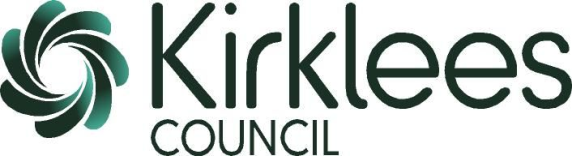 Setion 1 – Child DetailsSetion 1 – Child DetailsSetion 1 – Child DetailsSetion 1 – Child DetailsSetion 1 – Child DetailsSetion 1 – Child DetailsSetion 1 – Child DetailsSetion 1 – Child DetailsSetion 1 – Child DetailsSetion 1 – Child DetailsSetion 1 – Child DetailsSetion 1 – Child DetailsSetion 1 – Child DetailsSetion 1 – Child DetailsSetion 1 – Child DetailsSetion 1 – Child DetailsSetion 1 – Child DetailsSetion 1 – Child DetailsSetion 1 – Child DetailsSetion 1 – Child DetailsSetion 1 – Child DetailsSetion 1 – Child DetailsSetion 1 – Child DetailsSetion 1 – Child DetailsSetion 1 – Child DetailsSetion 1 – Child DetailsSetion 1 – Child DetailsSetion 1 – Child DetailsSetion 1 – Child DetailsSetion 1 – Child DetailsSetion 1 – Child DetailsSetion 1 – Child DetailsSetion 1 – Child DetailsSetion 1 – Child DetailsSetion 1 – Child DetailsSetion 1 – Child DetailsChild’s Name:Date of Birth:Date of Birth:Date of Birth:Date of Birth:Date of Birth:Date of Birth:Date of Birth:Date of Birth:Home Address:Looked After Child (LAC):Looked After Child (LAC):Looked After Child (LAC):Looked After Child (LAC):Looked After Child (LAC):Potential School start date:  Potential School start date:  Potential School start date:  Potential School start date:  Potential School start date:  Potential School start date:  Potential School start date:  Potential School start date:  Potential School start date:  Potential School start date:  Potential School start date:  Potential School start date:  Potential School start date:  Potential School start date:  In receipt of DLA:  In receipt of DLA:  In receipt of DLA:  Section 2 – Early Years SEN InvolvementSection 2 – Early Years SEN InvolvementSection 2 – Early Years SEN InvolvementSection 2 – Early Years SEN InvolvementSection 2 – Early Years SEN InvolvementSection 2 – Early Years SEN InvolvementSection 2 – Early Years SEN InvolvementSection 2 – Early Years SEN InvolvementSection 2 – Early Years SEN InvolvementSection 2 – Early Years SEN InvolvementSection 2 – Early Years SEN InvolvementSection 2 – Early Years SEN InvolvementSection 2 – Early Years SEN InvolvementSection 2 – Early Years SEN InvolvementSection 2 – Early Years SEN InvolvementSection 2 – Early Years SEN InvolvementSection 2 – Early Years SEN InvolvementSection 2 – Early Years SEN InvolvementSection 2 – Early Years SEN InvolvementSection 2 – Early Years SEN InvolvementSection 2 – Early Years SEN InvolvementSection 2 – Early Years SEN InvolvementSection 2 – Early Years SEN InvolvementSection 2 – Early Years SEN InvolvementSection 2 – Early Years SEN InvolvementSection 2 – Early Years SEN InvolvementSection 2 – Early Years SEN InvolvementSection 2 – Early Years SEN InvolvementSection 2 – Early Years SEN InvolvementSection 2 – Early Years SEN InvolvementSection 2 – Early Years SEN InvolvementSection 2 – Early Years SEN InvolvementSection 2 – Early Years SEN InvolvementSection 2 – Early Years SEN InvolvementSection 2 – Early Years SEN InvolvementSection 2 – Early Years SEN InvolvementHas this child been referred to EYSEN?Has this child been referred to EYSEN?Has this child been referred to EYSEN?Has this child been referred to EYSEN?Has this child been referred to EYSEN?Has this child been referred to EYSEN?If YES – name of officer and start date of involvementIf YES – name of officer and start date of involvementIf YES – name of officer and start date of involvementIf YES – name of officer and start date of involvementIf YES – name of officer and start date of involvementIf YES – name of officer and start date of involvementIf YES – name of officer and start date of involvementIf YES – name of officer and start date of involvementIf YES – name of officer and start date of involvementIf YES – name of officer and start date of involvementIf YES – name of officer and start date of involvementIf YES – name of officer and start date of involvementIf YES – name of officer and start date of involvementIf YES – name of officer and start date of involvementIf YES – name of officer and start date of involvementSection 3 – Setting DetailsSection 3 – Setting DetailsSection 3 – Setting DetailsSection 3 – Setting DetailsSection 3 – Setting DetailsSection 3 – Setting DetailsSection 3 – Setting DetailsSection 3 – Setting DetailsSection 3 – Setting DetailsSection 3 – Setting DetailsSection 3 – Setting DetailsSection 3 – Setting DetailsSection 3 – Setting DetailsSection 3 – Setting DetailsSection 3 – Setting DetailsSection 3 – Setting DetailsSection 3 – Setting DetailsSection 3 – Setting DetailsSection 3 – Setting DetailsSection 3 – Setting DetailsSection 3 – Setting DetailsSection 3 – Setting DetailsSection 3 – Setting DetailsSection 3 – Setting DetailsSection 3 – Setting DetailsSection 3 – Setting DetailsSection 3 – Setting DetailsSection 3 – Setting DetailsSection 3 – Setting DetailsSection 3 – Setting DetailsSection 3 – Setting DetailsSection 3 – Setting DetailsSection 3 – Setting DetailsSection 3 – Setting DetailsSection 3 – Setting DetailsSection 3 – Setting DetailsSetting Name:Setting Name:Attendance Start Date:Attendance Start Date:Adult to Child Ratio in room:Adult to Child Ratio in room:Adult to Child Ratio in room:Adult to Child Ratio in room:Adult to Child Ratio in room:Adult to Child Ratio in room:Adult to Child Ratio in room:Adult to Child Ratio in room:Adult to Child Ratio in room:Adult to Child Ratio in room:Adult to Child Ratio in room:Adult to Child Ratio in room:Adult to Child Ratio in room:Setting Address:Setting Address:Setting telephone no:Setting telephone no:Setting email:Setting email:Setting Main Contact name:Setting Main Contact name:Setting Main Contact name:Setting Main Contact name:Setting Main Contact name:Setting Main Contact name:Setting Main Contact name:Role/title:Role/title:Role/title:Role/title:Role/title:Role/title:Role/title:Role/title:Role/title:Contact email (if different to setting):Contact email (if different to setting):Contact email (if different to setting):Contact email (if different to setting):Contact email (if different to setting):Contact email (if different to setting):Contact email (if different to setting):Contact email (if different to setting):Contact email (if different to setting):Contact email (if different to setting):Contact email (if different to setting):Contact email (if different to setting):Name & role of person completing the form (printed):Name & role of person completing the form (printed):Name & role of person completing the form (printed):Name & role of person completing the form (printed):Name & role of person completing the form (printed):Name & role of person completing the form (printed):Name & role of person completing the form (printed):Name & role of person completing the form (printed):Name & role of person completing the form (printed):Name & role of person completing the form (printed):Name & role of person completing the form (printed):Name & role of person completing the form (printed):DateDateDateInvoice Address (if different to Setting)Invoice Address (if different to Setting)Invoice Address (if different to Setting)Section 4 - Having used the graduated approach cycle (assess, plan do review) outline the needs the child is presenting with.  The information you tell us here will support panel decisions.  It’s essential we have a clear picture of the child’s needs Section 4 - Having used the graduated approach cycle (assess, plan do review) outline the needs the child is presenting with.  The information you tell us here will support panel decisions.  It’s essential we have a clear picture of the child’s needs Section 4 - Having used the graduated approach cycle (assess, plan do review) outline the needs the child is presenting with.  The information you tell us here will support panel decisions.  It’s essential we have a clear picture of the child’s needs Section 4 - Having used the graduated approach cycle (assess, plan do review) outline the needs the child is presenting with.  The information you tell us here will support panel decisions.  It’s essential we have a clear picture of the child’s needs Section 4 - Having used the graduated approach cycle (assess, plan do review) outline the needs the child is presenting with.  The information you tell us here will support panel decisions.  It’s essential we have a clear picture of the child’s needs Section 4 - Having used the graduated approach cycle (assess, plan do review) outline the needs the child is presenting with.  The information you tell us here will support panel decisions.  It’s essential we have a clear picture of the child’s needs Section 4 - Having used the graduated approach cycle (assess, plan do review) outline the needs the child is presenting with.  The information you tell us here will support panel decisions.  It’s essential we have a clear picture of the child’s needs Section 4 - Having used the graduated approach cycle (assess, plan do review) outline the needs the child is presenting with.  The information you tell us here will support panel decisions.  It’s essential we have a clear picture of the child’s needs Section 4 - Having used the graduated approach cycle (assess, plan do review) outline the needs the child is presenting with.  The information you tell us here will support panel decisions.  It’s essential we have a clear picture of the child’s needs Section 4 - Having used the graduated approach cycle (assess, plan do review) outline the needs the child is presenting with.  The information you tell us here will support panel decisions.  It’s essential we have a clear picture of the child’s needs Section 4 - Having used the graduated approach cycle (assess, plan do review) outline the needs the child is presenting with.  The information you tell us here will support panel decisions.  It’s essential we have a clear picture of the child’s needs Section 4 - Having used the graduated approach cycle (assess, plan do review) outline the needs the child is presenting with.  The information you tell us here will support panel decisions.  It’s essential we have a clear picture of the child’s needs Section 4 - Having used the graduated approach cycle (assess, plan do review) outline the needs the child is presenting with.  The information you tell us here will support panel decisions.  It’s essential we have a clear picture of the child’s needs Section 4 - Having used the graduated approach cycle (assess, plan do review) outline the needs the child is presenting with.  The information you tell us here will support panel decisions.  It’s essential we have a clear picture of the child’s needs Section 4 - Having used the graduated approach cycle (assess, plan do review) outline the needs the child is presenting with.  The information you tell us here will support panel decisions.  It’s essential we have a clear picture of the child’s needs Section 4 - Having used the graduated approach cycle (assess, plan do review) outline the needs the child is presenting with.  The information you tell us here will support panel decisions.  It’s essential we have a clear picture of the child’s needs Section 4 - Having used the graduated approach cycle (assess, plan do review) outline the needs the child is presenting with.  The information you tell us here will support panel decisions.  It’s essential we have a clear picture of the child’s needs Section 4 - Having used the graduated approach cycle (assess, plan do review) outline the needs the child is presenting with.  The information you tell us here will support panel decisions.  It’s essential we have a clear picture of the child’s needs Section 4 - Having used the graduated approach cycle (assess, plan do review) outline the needs the child is presenting with.  The information you tell us here will support panel decisions.  It’s essential we have a clear picture of the child’s needs Section 4 - Having used the graduated approach cycle (assess, plan do review) outline the needs the child is presenting with.  The information you tell us here will support panel decisions.  It’s essential we have a clear picture of the child’s needs Section 4 - Having used the graduated approach cycle (assess, plan do review) outline the needs the child is presenting with.  The information you tell us here will support panel decisions.  It’s essential we have a clear picture of the child’s needs Section 4 - Having used the graduated approach cycle (assess, plan do review) outline the needs the child is presenting with.  The information you tell us here will support panel decisions.  It’s essential we have a clear picture of the child’s needs Section 4 - Having used the graduated approach cycle (assess, plan do review) outline the needs the child is presenting with.  The information you tell us here will support panel decisions.  It’s essential we have a clear picture of the child’s needs Section 4 - Having used the graduated approach cycle (assess, plan do review) outline the needs the child is presenting with.  The information you tell us here will support panel decisions.  It’s essential we have a clear picture of the child’s needs Section 4 - Having used the graduated approach cycle (assess, plan do review) outline the needs the child is presenting with.  The information you tell us here will support panel decisions.  It’s essential we have a clear picture of the child’s needs Section 4 - Having used the graduated approach cycle (assess, plan do review) outline the needs the child is presenting with.  The information you tell us here will support panel decisions.  It’s essential we have a clear picture of the child’s needs Section 4 - Having used the graduated approach cycle (assess, plan do review) outline the needs the child is presenting with.  The information you tell us here will support panel decisions.  It’s essential we have a clear picture of the child’s needs Section 4 - Having used the graduated approach cycle (assess, plan do review) outline the needs the child is presenting with.  The information you tell us here will support panel decisions.  It’s essential we have a clear picture of the child’s needs Section 4 - Having used the graduated approach cycle (assess, plan do review) outline the needs the child is presenting with.  The information you tell us here will support panel decisions.  It’s essential we have a clear picture of the child’s needs Section 4 - Having used the graduated approach cycle (assess, plan do review) outline the needs the child is presenting with.  The information you tell us here will support panel decisions.  It’s essential we have a clear picture of the child’s needs Section 4 - Having used the graduated approach cycle (assess, plan do review) outline the needs the child is presenting with.  The information you tell us here will support panel decisions.  It’s essential we have a clear picture of the child’s needs Section 4 - Having used the graduated approach cycle (assess, plan do review) outline the needs the child is presenting with.  The information you tell us here will support panel decisions.  It’s essential we have a clear picture of the child’s needs Section 4 - Having used the graduated approach cycle (assess, plan do review) outline the needs the child is presenting with.  The information you tell us here will support panel decisions.  It’s essential we have a clear picture of the child’s needs Section 4 - Having used the graduated approach cycle (assess, plan do review) outline the needs the child is presenting with.  The information you tell us here will support panel decisions.  It’s essential we have a clear picture of the child’s needs Section 4 - Having used the graduated approach cycle (assess, plan do review) outline the needs the child is presenting with.  The information you tell us here will support panel decisions.  It’s essential we have a clear picture of the child’s needs Section 4 - Having used the graduated approach cycle (assess, plan do review) outline the needs the child is presenting with.  The information you tell us here will support panel decisions.  It’s essential we have a clear picture of the child’s needs Cognition and Learning Cognition and Learning Cognition and Learning Cognition and Learning Cognition and Learning Cognition and Learning Cognition and Learning Cognition and Learning Cognition and Learning Cognition and Learning Cognition and Learning Cognition and Learning Cognition and Learning Cognition and Learning Cognition and Learning Cognition and Learning Cognition and Learning Cognition and Learning Cognition and Learning Cognition and Learning Cognition and Learning Cognition and Learning Cognition and Learning Cognition and Learning Cognition and Learning Cognition and Learning Cognition and Learning Cognition and Learning Cognition and Learning Cognition and Learning Cognition and Learning Cognition and Learning Cognition and Learning Cognition and Learning Cognition and Learning Cognition and Learning Communication and interaction   Communication and interaction   Communication and interaction   Communication and interaction   Communication and interaction   Communication and interaction   Communication and interaction   Communication and interaction   Communication and interaction   Communication and interaction   Communication and interaction   Communication and interaction   Communication and interaction   Communication and interaction   Communication and interaction   Communication and interaction   Communication and interaction   Communication and interaction   Communication and interaction   Communication and interaction   Communication and interaction   Communication and interaction   Communication and interaction   Communication and interaction   Communication and interaction   Communication and interaction   Communication and interaction   Communication and interaction   Communication and interaction   Communication and interaction   Communication and interaction   Communication and interaction   Communication and interaction   Communication and interaction   Communication and interaction   Communication and interaction   Social Emotional & Mental Health  Social Emotional & Mental Health  Social Emotional & Mental Health  Social Emotional & Mental Health  Social Emotional & Mental Health  Social Emotional & Mental Health  Social Emotional & Mental Health  Social Emotional & Mental Health  Social Emotional & Mental Health  Social Emotional & Mental Health  Social Emotional & Mental Health  Social Emotional & Mental Health  Social Emotional & Mental Health  Social Emotional & Mental Health  Social Emotional & Mental Health  Social Emotional & Mental Health  Social Emotional & Mental Health  Social Emotional & Mental Health  Social Emotional & Mental Health  Social Emotional & Mental Health  Social Emotional & Mental Health  Social Emotional & Mental Health  Social Emotional & Mental Health  Social Emotional & Mental Health  Social Emotional & Mental Health  Social Emotional & Mental Health  Social Emotional & Mental Health  Social Emotional & Mental Health  Social Emotional & Mental Health  Social Emotional & Mental Health  Social Emotional & Mental Health  Social Emotional & Mental Health  Social Emotional & Mental Health  Social Emotional & Mental Health  Social Emotional & Mental Health  Social Emotional & Mental Health  Physical and Sensory  Physical and Sensory  Physical and Sensory  Physical and Sensory  Physical and Sensory  Physical and Sensory  Physical and Sensory  Physical and Sensory  Physical and Sensory  Physical and Sensory  Physical and Sensory  Physical and Sensory  Physical and Sensory  Physical and Sensory  Physical and Sensory  Physical and Sensory  Physical and Sensory  Physical and Sensory  Physical and Sensory  Physical and Sensory  Physical and Sensory  Physical and Sensory  Physical and Sensory  Physical and Sensory  Physical and Sensory  Physical and Sensory  Physical and Sensory  Physical and Sensory  Physical and Sensory  Physical and Sensory  Physical and Sensory  Physical and Sensory  Physical and Sensory  Physical and Sensory  Physical and Sensory  Physical and Sensory  Section 5 How do you plan to use SENDIF/SENDIF+ to support the needs of the child?  What additional and or different provision is in place or needs to be put in place? Section 5 How do you plan to use SENDIF/SENDIF+ to support the needs of the child?  What additional and or different provision is in place or needs to be put in place? Section 5 How do you plan to use SENDIF/SENDIF+ to support the needs of the child?  What additional and or different provision is in place or needs to be put in place? Section 5 How do you plan to use SENDIF/SENDIF+ to support the needs of the child?  What additional and or different provision is in place or needs to be put in place? Section 5 How do you plan to use SENDIF/SENDIF+ to support the needs of the child?  What additional and or different provision is in place or needs to be put in place? Section 5 How do you plan to use SENDIF/SENDIF+ to support the needs of the child?  What additional and or different provision is in place or needs to be put in place? Section 5 How do you plan to use SENDIF/SENDIF+ to support the needs of the child?  What additional and or different provision is in place or needs to be put in place? Section 5 How do you plan to use SENDIF/SENDIF+ to support the needs of the child?  What additional and or different provision is in place or needs to be put in place? Section 5 How do you plan to use SENDIF/SENDIF+ to support the needs of the child?  What additional and or different provision is in place or needs to be put in place? Section 5 How do you plan to use SENDIF/SENDIF+ to support the needs of the child?  What additional and or different provision is in place or needs to be put in place? Section 5 How do you plan to use SENDIF/SENDIF+ to support the needs of the child?  What additional and or different provision is in place or needs to be put in place? Section 5 How do you plan to use SENDIF/SENDIF+ to support the needs of the child?  What additional and or different provision is in place or needs to be put in place? Section 5 How do you plan to use SENDIF/SENDIF+ to support the needs of the child?  What additional and or different provision is in place or needs to be put in place? Section 5 How do you plan to use SENDIF/SENDIF+ to support the needs of the child?  What additional and or different provision is in place or needs to be put in place? Section 5 How do you plan to use SENDIF/SENDIF+ to support the needs of the child?  What additional and or different provision is in place or needs to be put in place? Section 5 How do you plan to use SENDIF/SENDIF+ to support the needs of the child?  What additional and or different provision is in place or needs to be put in place? Section 5 How do you plan to use SENDIF/SENDIF+ to support the needs of the child?  What additional and or different provision is in place or needs to be put in place? Section 5 How do you plan to use SENDIF/SENDIF+ to support the needs of the child?  What additional and or different provision is in place or needs to be put in place? Section 5 How do you plan to use SENDIF/SENDIF+ to support the needs of the child?  What additional and or different provision is in place or needs to be put in place? Section 5 How do you plan to use SENDIF/SENDIF+ to support the needs of the child?  What additional and or different provision is in place or needs to be put in place? Section 5 How do you plan to use SENDIF/SENDIF+ to support the needs of the child?  What additional and or different provision is in place or needs to be put in place? Section 5 How do you plan to use SENDIF/SENDIF+ to support the needs of the child?  What additional and or different provision is in place or needs to be put in place? Section 5 How do you plan to use SENDIF/SENDIF+ to support the needs of the child?  What additional and or different provision is in place or needs to be put in place? Section 5 How do you plan to use SENDIF/SENDIF+ to support the needs of the child?  What additional and or different provision is in place or needs to be put in place? Section 5 How do you plan to use SENDIF/SENDIF+ to support the needs of the child?  What additional and or different provision is in place or needs to be put in place? Section 5 How do you plan to use SENDIF/SENDIF+ to support the needs of the child?  What additional and or different provision is in place or needs to be put in place? Section 5 How do you plan to use SENDIF/SENDIF+ to support the needs of the child?  What additional and or different provision is in place or needs to be put in place? Section 5 How do you plan to use SENDIF/SENDIF+ to support the needs of the child?  What additional and or different provision is in place or needs to be put in place? Section 5 How do you plan to use SENDIF/SENDIF+ to support the needs of the child?  What additional and or different provision is in place or needs to be put in place? Section 5 How do you plan to use SENDIF/SENDIF+ to support the needs of the child?  What additional and or different provision is in place or needs to be put in place? Section 5 How do you plan to use SENDIF/SENDIF+ to support the needs of the child?  What additional and or different provision is in place or needs to be put in place? Section 5 How do you plan to use SENDIF/SENDIF+ to support the needs of the child?  What additional and or different provision is in place or needs to be put in place? Section 5 How do you plan to use SENDIF/SENDIF+ to support the needs of the child?  What additional and or different provision is in place or needs to be put in place? Section 5 How do you plan to use SENDIF/SENDIF+ to support the needs of the child?  What additional and or different provision is in place or needs to be put in place? Section 5 How do you plan to use SENDIF/SENDIF+ to support the needs of the child?  What additional and or different provision is in place or needs to be put in place? Section 5 How do you plan to use SENDIF/SENDIF+ to support the needs of the child?  What additional and or different provision is in place or needs to be put in place? Please identify the outcomes you hope to achieve over the next 3 months.   ( SMART targets) Please identify the outcomes you hope to achieve over the next 3 months.   ( SMART targets) Please identify the outcomes you hope to achieve over the next 3 months.   ( SMART targets) Please identify the outcomes you hope to achieve over the next 3 months.   ( SMART targets) Please identify the outcomes you hope to achieve over the next 3 months.   ( SMART targets) Please identify the outcomes you hope to achieve over the next 3 months.   ( SMART targets) Please identify the outcomes you hope to achieve over the next 3 months.   ( SMART targets) Please identify the outcomes you hope to achieve over the next 3 months.   ( SMART targets) Please identify the outcomes you hope to achieve over the next 3 months.   ( SMART targets) Please identify the outcomes you hope to achieve over the next 3 months.   ( SMART targets) Please identify the outcomes you hope to achieve over the next 3 months.   ( SMART targets) Please identify the outcomes you hope to achieve over the next 3 months.   ( SMART targets) Please identify the outcomes you hope to achieve over the next 3 months.   ( SMART targets) Please identify the outcomes you hope to achieve over the next 3 months.   ( SMART targets) Please identify the outcomes you hope to achieve over the next 3 months.   ( SMART targets) Please identify the outcomes you hope to achieve over the next 3 months.   ( SMART targets) Please identify the outcomes you hope to achieve over the next 3 months.   ( SMART targets) Please identify the outcomes you hope to achieve over the next 3 months.   ( SMART targets) Please identify the outcomes you hope to achieve over the next 3 months.   ( SMART targets) Please identify the outcomes you hope to achieve over the next 3 months.   ( SMART targets) Please identify the outcomes you hope to achieve over the next 3 months.   ( SMART targets) Please identify the outcomes you hope to achieve over the next 3 months.   ( SMART targets) Please identify the outcomes you hope to achieve over the next 3 months.   ( SMART targets) Please identify the outcomes you hope to achieve over the next 3 months.   ( SMART targets) Please identify the outcomes you hope to achieve over the next 3 months.   ( SMART targets) Please identify the outcomes you hope to achieve over the next 3 months.   ( SMART targets) Please identify the outcomes you hope to achieve over the next 3 months.   ( SMART targets) Please identify the outcomes you hope to achieve over the next 3 months.   ( SMART targets) Please identify the outcomes you hope to achieve over the next 3 months.   ( SMART targets) Please identify the outcomes you hope to achieve over the next 3 months.   ( SMART targets) Please identify the outcomes you hope to achieve over the next 3 months.   ( SMART targets) Please identify the outcomes you hope to achieve over the next 3 months.   ( SMART targets) Please identify the outcomes you hope to achieve over the next 3 months.   ( SMART targets) Please identify the outcomes you hope to achieve over the next 3 months.   ( SMART targets) Please identify the outcomes you hope to achieve over the next 3 months.   ( SMART targets) Please identify the outcomes you hope to achieve over the next 3 months.   ( SMART targets) Please give an indication of the child’s current development in the EYFS prime areas.  Please give an indication of the child’s current development in the EYFS prime areas.  Please give an indication of the child’s current development in the EYFS prime areas.  Please give an indication of the child’s current development in the EYFS prime areas.  Please give an indication of the child’s current development in the EYFS prime areas.  Please give an indication of the child’s current development in the EYFS prime areas.  Please give an indication of the child’s current development in the EYFS prime areas.  Please give an indication of the child’s current development in the EYFS prime areas.  Please give an indication of the child’s current development in the EYFS prime areas.  Please give an indication of the child’s current development in the EYFS prime areas.  Please give an indication of the child’s current development in the EYFS prime areas.  Please give an indication of the child’s current development in the EYFS prime areas.  Please give an indication of the child’s current development in the EYFS prime areas.  Please give an indication of the child’s current development in the EYFS prime areas.  Please give an indication of the child’s current development in the EYFS prime areas.  Please give an indication of the child’s current development in the EYFS prime areas.  Please give an indication of the child’s current development in the EYFS prime areas.  Please give an indication of the child’s current development in the EYFS prime areas.  Please give an indication of the child’s current development in the EYFS prime areas.  Please give an indication of the child’s current development in the EYFS prime areas.  Please give an indication of the child’s current development in the EYFS prime areas.  Please give an indication of the child’s current development in the EYFS prime areas.  Please give an indication of the child’s current development in the EYFS prime areas.  Please give an indication of the child’s current development in the EYFS prime areas.  Please give an indication of the child’s current development in the EYFS prime areas.  Please give an indication of the child’s current development in the EYFS prime areas.  Please give an indication of the child’s current development in the EYFS prime areas.  Please give an indication of the child’s current development in the EYFS prime areas.  Please give an indication of the child’s current development in the EYFS prime areas.  Please give an indication of the child’s current development in the EYFS prime areas.  Please give an indication of the child’s current development in the EYFS prime areas.  Please give an indication of the child’s current development in the EYFS prime areas.  Please give an indication of the child’s current development in the EYFS prime areas.  Please give an indication of the child’s current development in the EYFS prime areas.  Please give an indication of the child’s current development in the EYFS prime areas.  Please give an indication of the child’s current development in the EYFS prime areas.  Childs Age in months: Childs Age in months: Childs Age in months: Childs Age in months: Childs Age in months: Childs Age in months: Childs Age in months: Childs Age in months: Childs Age in months: Childs Age in months: Childs Age in months: Childs Age in months: Childs Age in months: Childs Age in months: Childs Age in months: Childs Age in months: Childs Age in months: Childs Age in months: Childs Age in months: Childs Age in months: Childs Age in months: Childs Age in months: Childs Age in months: Childs Age in months: Childs Age in months: Childs Age in months: Childs Age in months: Childs Age in months: Childs Age in months: Childs Age in months: Childs Age in months: Childs Age in months: Childs Age in months: Childs Age in months: Childs Age in months: Childs Age in months: Prime Area Prime Area Prime Area Prime Area Prime Area Prime Area Prime Area Prime Area Prime Area Prime Area Prime Area Prime Area Prime Area Prime Area ELG ELG ELG ELG ELG ELG ELG ELG ELG ELG ELG ELG ELG ELG ELG ELG ELG ELG ELG ELG ELG ELG Communication and language Communication and language Communication and language Communication and language Communication and language Communication and language Communication and language Communication and language Communication and language Communication and language Communication and language Communication and language Communication and language Communication and language Communication and language Listening, Attention and Understanding: Listening, Attention and Understanding: Listening, Attention and Understanding: Listening, Attention and Understanding: Listening, Attention and Understanding: Listening, Attention and Understanding: Listening, Attention and Understanding: Listening, Attention and Understanding: Listening, Attention and Understanding: Listening, Attention and Understanding: Listening, Attention and Understanding: Listening, Attention and Understanding: Listening, Attention and Understanding: Listening, Attention and Understanding: Listening, Attention and Understanding: Listening, Attention and Understanding: Listening, Attention and Understanding: Listening, Attention and Understanding: Listening, Attention and Understanding: Listening, Attention and Understanding: Listening, Attention and Understanding: Communication and language Communication and language Communication and language Communication and language Communication and language Communication and language Communication and language Communication and language Communication and language Communication and language Communication and language Communication and language Communication and language Communication and language Communication and language Speaking: Speaking: Speaking: Speaking: Speaking: Speaking: Speaking: Speaking: Speaking: Speaking: Speaking: Speaking: Speaking: Speaking: Speaking: Speaking: Speaking: Speaking: Speaking: Speaking: Speaking: Personal Social and Emotional Development Personal Social and Emotional Development Personal Social and Emotional Development Personal Social and Emotional Development Personal Social and Emotional Development Personal Social and Emotional Development Personal Social and Emotional Development Personal Social and Emotional Development Personal Social and Emotional Development Personal Social and Emotional Development Personal Social and Emotional Development Personal Social and Emotional Development Personal Social and Emotional Development Personal Social and Emotional Development Personal Social and Emotional Development Self- RegulationSelf- RegulationSelf- RegulationSelf- RegulationSelf- RegulationSelf- RegulationSelf- RegulationSelf- RegulationSelf- RegulationSelf- RegulationSelf- RegulationSelf- RegulationSelf- RegulationSelf- RegulationSelf- RegulationSelf- RegulationSelf- RegulationSelf- RegulationSelf- RegulationSelf- RegulationSelf- RegulationPersonal Social and Emotional Development Personal Social and Emotional Development Personal Social and Emotional Development Personal Social and Emotional Development Personal Social and Emotional Development Personal Social and Emotional Development Personal Social and Emotional Development Personal Social and Emotional Development Personal Social and Emotional Development Personal Social and Emotional Development Personal Social and Emotional Development Personal Social and Emotional Development Personal Social and Emotional Development Personal Social and Emotional Development Personal Social and Emotional Development Managing SelfManaging SelfManaging SelfManaging SelfManaging SelfManaging SelfManaging SelfManaging SelfManaging SelfManaging SelfManaging SelfManaging SelfManaging SelfManaging SelfManaging SelfManaging SelfManaging SelfManaging SelfManaging SelfManaging SelfManaging SelfPersonal Social and Emotional Development Personal Social and Emotional Development Personal Social and Emotional Development Personal Social and Emotional Development Personal Social and Emotional Development Personal Social and Emotional Development Personal Social and Emotional Development Personal Social and Emotional Development Personal Social and Emotional Development Personal Social and Emotional Development Personal Social and Emotional Development Personal Social and Emotional Development Personal Social and Emotional Development Personal Social and Emotional Development Personal Social and Emotional Development Building RelationshipsBuilding RelationshipsBuilding RelationshipsBuilding RelationshipsBuilding RelationshipsBuilding RelationshipsBuilding RelationshipsBuilding RelationshipsBuilding RelationshipsBuilding RelationshipsBuilding RelationshipsBuilding RelationshipsBuilding RelationshipsBuilding RelationshipsBuilding RelationshipsBuilding RelationshipsBuilding RelationshipsBuilding RelationshipsBuilding RelationshipsBuilding RelationshipsBuilding RelationshipsPhysical Development Physical Development Physical Development Physical Development Physical Development Physical Development Physical Development Physical Development Physical Development Physical Development Physical Development Physical Development Physical Development Physical Development Physical Development Gross Motor Skills Gross Motor Skills Gross Motor Skills Gross Motor Skills Gross Motor Skills Gross Motor Skills Gross Motor Skills Gross Motor Skills Gross Motor Skills Gross Motor Skills Gross Motor Skills Gross Motor Skills Gross Motor Skills Gross Motor Skills Gross Motor Skills Gross Motor Skills Gross Motor Skills Gross Motor Skills Gross Motor Skills Gross Motor Skills Gross Motor Skills Physical Development Physical Development Physical Development Physical Development Physical Development Physical Development Physical Development Physical Development Physical Development Physical Development Physical Development Physical Development Physical Development Physical Development Physical Development Fine Motor Skills: Fine Motor Skills: Fine Motor Skills: Fine Motor Skills: Fine Motor Skills: Fine Motor Skills: Fine Motor Skills: Fine Motor Skills: Fine Motor Skills: Fine Motor Skills: Fine Motor Skills: Fine Motor Skills: Fine Motor Skills: Fine Motor Skills: Fine Motor Skills: Fine Motor Skills: Fine Motor Skills: Fine Motor Skills: Fine Motor Skills: Fine Motor Skills: Fine Motor Skills: Section 6 Please identify which of the following documents are in place for the child.  You do not need to submit with application but may be asked for them at a later timeSection 6 Please identify which of the following documents are in place for the child.  You do not need to submit with application but may be asked for them at a later timeSection 6 Please identify which of the following documents are in place for the child.  You do not need to submit with application but may be asked for them at a later timeSection 6 Please identify which of the following documents are in place for the child.  You do not need to submit with application but may be asked for them at a later timeSection 6 Please identify which of the following documents are in place for the child.  You do not need to submit with application but may be asked for them at a later timeSection 6 Please identify which of the following documents are in place for the child.  You do not need to submit with application but may be asked for them at a later timeSection 6 Please identify which of the following documents are in place for the child.  You do not need to submit with application but may be asked for them at a later timeSection 6 Please identify which of the following documents are in place for the child.  You do not need to submit with application but may be asked for them at a later timeSection 6 Please identify which of the following documents are in place for the child.  You do not need to submit with application but may be asked for them at a later timeSection 6 Please identify which of the following documents are in place for the child.  You do not need to submit with application but may be asked for them at a later timeSection 6 Please identify which of the following documents are in place for the child.  You do not need to submit with application but may be asked for them at a later timeSection 6 Please identify which of the following documents are in place for the child.  You do not need to submit with application but may be asked for them at a later timeSection 6 Please identify which of the following documents are in place for the child.  You do not need to submit with application but may be asked for them at a later timeSection 6 Please identify which of the following documents are in place for the child.  You do not need to submit with application but may be asked for them at a later timeSection 6 Please identify which of the following documents are in place for the child.  You do not need to submit with application but may be asked for them at a later timeSection 6 Please identify which of the following documents are in place for the child.  You do not need to submit with application but may be asked for them at a later timeSection 6 Please identify which of the following documents are in place for the child.  You do not need to submit with application but may be asked for them at a later timeSection 6 Please identify which of the following documents are in place for the child.  You do not need to submit with application but may be asked for them at a later timeSection 6 Please identify which of the following documents are in place for the child.  You do not need to submit with application but may be asked for them at a later timeSection 6 Please identify which of the following documents are in place for the child.  You do not need to submit with application but may be asked for them at a later timeSection 6 Please identify which of the following documents are in place for the child.  You do not need to submit with application but may be asked for them at a later timeSection 6 Please identify which of the following documents are in place for the child.  You do not need to submit with application but may be asked for them at a later timeSection 6 Please identify which of the following documents are in place for the child.  You do not need to submit with application but may be asked for them at a later timeSection 6 Please identify which of the following documents are in place for the child.  You do not need to submit with application but may be asked for them at a later timeSection 6 Please identify which of the following documents are in place for the child.  You do not need to submit with application but may be asked for them at a later timeSection 6 Please identify which of the following documents are in place for the child.  You do not need to submit with application but may be asked for them at a later timeSection 6 Please identify which of the following documents are in place for the child.  You do not need to submit with application but may be asked for them at a later timeSection 6 Please identify which of the following documents are in place for the child.  You do not need to submit with application but may be asked for them at a later timeSection 6 Please identify which of the following documents are in place for the child.  You do not need to submit with application but may be asked for them at a later timeSection 6 Please identify which of the following documents are in place for the child.  You do not need to submit with application but may be asked for them at a later timeSection 6 Please identify which of the following documents are in place for the child.  You do not need to submit with application but may be asked for them at a later timeSection 6 Please identify which of the following documents are in place for the child.  You do not need to submit with application but may be asked for them at a later timeSection 6 Please identify which of the following documents are in place for the child.  You do not need to submit with application but may be asked for them at a later timeSection 6 Please identify which of the following documents are in place for the child.  You do not need to submit with application but may be asked for them at a later timeSection 6 Please identify which of the following documents are in place for the child.  You do not need to submit with application but may be asked for them at a later timeSection 6 Please identify which of the following documents are in place for the child.  You do not need to submit with application but may be asked for them at a later time  IEP (2 most recent reviewed plus current)  OR       My Support Plan  Provision  map  Health Care Plan  Risk Assessment  Any other current medical/professional’s reports   IEP (2 most recent reviewed plus current)  OR       My Support Plan  Provision  map  Health Care Plan  Risk Assessment  Any other current medical/professional’s reports   IEP (2 most recent reviewed plus current)  OR       My Support Plan  Provision  map  Health Care Plan  Risk Assessment  Any other current medical/professional’s reports   IEP (2 most recent reviewed plus current)  OR       My Support Plan  Provision  map  Health Care Plan  Risk Assessment  Any other current medical/professional’s reports   IEP (2 most recent reviewed plus current)  OR       My Support Plan  Provision  map  Health Care Plan  Risk Assessment  Any other current medical/professional’s reports   IEP (2 most recent reviewed plus current)  OR       My Support Plan  Provision  map  Health Care Plan  Risk Assessment  Any other current medical/professional’s reports   IEP (2 most recent reviewed plus current)  OR       My Support Plan  Provision  map  Health Care Plan  Risk Assessment  Any other current medical/professional’s reports   IEP (2 most recent reviewed plus current)  OR       My Support Plan  Provision  map  Health Care Plan  Risk Assessment  Any other current medical/professional’s reports   IEP (2 most recent reviewed plus current)  OR       My Support Plan  Provision  map  Health Care Plan  Risk Assessment  Any other current medical/professional’s reports   IEP (2 most recent reviewed plus current)  OR       My Support Plan  Provision  map  Health Care Plan  Risk Assessment  Any other current medical/professional’s reports   IEP (2 most recent reviewed plus current)  OR       My Support Plan  Provision  map  Health Care Plan  Risk Assessment  Any other current medical/professional’s reports   IEP (2 most recent reviewed plus current)  OR       My Support Plan  Provision  map  Health Care Plan  Risk Assessment  Any other current medical/professional’s reports   IEP (2 most recent reviewed plus current)  OR       My Support Plan  Provision  map  Health Care Plan  Risk Assessment  Any other current medical/professional’s reports   IEP (2 most recent reviewed plus current)  OR       My Support Plan  Provision  map  Health Care Plan  Risk Assessment  Any other current medical/professional’s reports   IEP (2 most recent reviewed plus current)  OR       My Support Plan  Provision  map  Health Care Plan  Risk Assessment  Any other current medical/professional’s reports   IEP (2 most recent reviewed plus current)  OR       My Support Plan  Provision  map  Health Care Plan  Risk Assessment  Any other current medical/professional’s reports   IEP (2 most recent reviewed plus current)  OR       My Support Plan  Provision  map  Health Care Plan  Risk Assessment  Any other current medical/professional’s reports   IEP (2 most recent reviewed plus current)  OR       My Support Plan  Provision  map  Health Care Plan  Risk Assessment  Any other current medical/professional’s reports   IEP (2 most recent reviewed plus current)  OR       My Support Plan  Provision  map  Health Care Plan  Risk Assessment  Any other current medical/professional’s reports   IEP (2 most recent reviewed plus current)  OR       My Support Plan  Provision  map  Health Care Plan  Risk Assessment  Any other current medical/professional’s reports   IEP (2 most recent reviewed plus current)  OR       My Support Plan  Provision  map  Health Care Plan  Risk Assessment  Any other current medical/professional’s reports   IEP (2 most recent reviewed plus current)  OR       My Support Plan  Provision  map  Health Care Plan  Risk Assessment  Any other current medical/professional’s reports   IEP (2 most recent reviewed plus current)  OR       My Support Plan  Provision  map  Health Care Plan  Risk Assessment  Any other current medical/professional’s reports   IEP (2 most recent reviewed plus current)  OR       My Support Plan  Provision  map  Health Care Plan  Risk Assessment  Any other current medical/professional’s reports   IEP (2 most recent reviewed plus current)  OR       My Support Plan  Provision  map  Health Care Plan  Risk Assessment  Any other current medical/professional’s reports   IEP (2 most recent reviewed plus current)  OR       My Support Plan  Provision  map  Health Care Plan  Risk Assessment  Any other current medical/professional’s reports   IEP (2 most recent reviewed plus current)  OR       My Support Plan  Provision  map  Health Care Plan  Risk Assessment  Any other current medical/professional’s reports   IEP (2 most recent reviewed plus current)  OR       My Support Plan  Provision  map  Health Care Plan  Risk Assessment  Any other current medical/professional’s reports   IEP (2 most recent reviewed plus current)  OR       My Support Plan  Provision  map  Health Care Plan  Risk Assessment  Any other current medical/professional’s reports   IEP (2 most recent reviewed plus current)  OR       My Support Plan  Provision  map  Health Care Plan  Risk Assessment  Any other current medical/professional’s reports   IEP (2 most recent reviewed plus current)  OR       My Support Plan  Provision  map  Health Care Plan  Risk Assessment  Any other current medical/professional’s reports   IEP (2 most recent reviewed plus current)  OR       My Support Plan  Provision  map  Health Care Plan  Risk Assessment  Any other current medical/professional’s reports   IEP (2 most recent reviewed plus current)  OR       My Support Plan  Provision  map  Health Care Plan  Risk Assessment  Any other current medical/professional’s reports   IEP (2 most recent reviewed plus current)  OR       My Support Plan  Provision  map  Health Care Plan  Risk Assessment  Any other current medical/professional’s reports   IEP (2 most recent reviewed plus current)  OR       My Support Plan  Provision  map  Health Care Plan  Risk Assessment  Any other current medical/professional’s reports   IEP (2 most recent reviewed plus current)  OR       My Support Plan  Provision  map  Health Care Plan  Risk Assessment  Any other current medical/professional’s reports Section 7Please outline any medical or health needs the child has.   If the child has a health care plan or risk assessment please attach   Section 7Please outline any medical or health needs the child has.   If the child has a health care plan or risk assessment please attach   Section 7Please outline any medical or health needs the child has.   If the child has a health care plan or risk assessment please attach   Section 7Please outline any medical or health needs the child has.   If the child has a health care plan or risk assessment please attach   Section 7Please outline any medical or health needs the child has.   If the child has a health care plan or risk assessment please attach   Section 7Please outline any medical or health needs the child has.   If the child has a health care plan or risk assessment please attach   Section 7Please outline any medical or health needs the child has.   If the child has a health care plan or risk assessment please attach   Section 7Please outline any medical or health needs the child has.   If the child has a health care plan or risk assessment please attach   Section 7Please outline any medical or health needs the child has.   If the child has a health care plan or risk assessment please attach   Section 7Please outline any medical or health needs the child has.   If the child has a health care plan or risk assessment please attach   Section 7Please outline any medical or health needs the child has.   If the child has a health care plan or risk assessment please attach   Section 7Please outline any medical or health needs the child has.   If the child has a health care plan or risk assessment please attach   Section 7Please outline any medical or health needs the child has.   If the child has a health care plan or risk assessment please attach   Section 7Please outline any medical or health needs the child has.   If the child has a health care plan or risk assessment please attach   Section 7Please outline any medical or health needs the child has.   If the child has a health care plan or risk assessment please attach   Section 7Please outline any medical or health needs the child has.   If the child has a health care plan or risk assessment please attach   Section 7Please outline any medical or health needs the child has.   If the child has a health care plan or risk assessment please attach   Section 7Please outline any medical or health needs the child has.   If the child has a health care plan or risk assessment please attach   Section 7Please outline any medical or health needs the child has.   If the child has a health care plan or risk assessment please attach   Section 7Please outline any medical or health needs the child has.   If the child has a health care plan or risk assessment please attach   Section 7Please outline any medical or health needs the child has.   If the child has a health care plan or risk assessment please attach   Section 7Please outline any medical or health needs the child has.   If the child has a health care plan or risk assessment please attach   Section 7Please outline any medical or health needs the child has.   If the child has a health care plan or risk assessment please attach   Section 7Please outline any medical or health needs the child has.   If the child has a health care plan or risk assessment please attach   Section 7Please outline any medical or health needs the child has.   If the child has a health care plan or risk assessment please attach   Section 7Please outline any medical or health needs the child has.   If the child has a health care plan or risk assessment please attach   Section 7Please outline any medical or health needs the child has.   If the child has a health care plan or risk assessment please attach   Section 7Please outline any medical or health needs the child has.   If the child has a health care plan or risk assessment please attach   Section 7Please outline any medical or health needs the child has.   If the child has a health care plan or risk assessment please attach   Section 7Please outline any medical or health needs the child has.   If the child has a health care plan or risk assessment please attach   Section 7Please outline any medical or health needs the child has.   If the child has a health care plan or risk assessment please attach   Section 7Please outline any medical or health needs the child has.   If the child has a health care plan or risk assessment please attach   Section 7Please outline any medical or health needs the child has.   If the child has a health care plan or risk assessment please attach   Section 7Please outline any medical or health needs the child has.   If the child has a health care plan or risk assessment please attach   Section 7Please outline any medical or health needs the child has.   If the child has a health care plan or risk assessment please attach   Section 7Please outline any medical or health needs the child has.   If the child has a health care plan or risk assessment please attach   Section 8 – Other Agency Involvement.  Give details of agencies/professionals currently involved with this child (if more than will fit here please attach on a separate sheet):Section 8 – Other Agency Involvement.  Give details of agencies/professionals currently involved with this child (if more than will fit here please attach on a separate sheet):Section 8 – Other Agency Involvement.  Give details of agencies/professionals currently involved with this child (if more than will fit here please attach on a separate sheet):Section 8 – Other Agency Involvement.  Give details of agencies/professionals currently involved with this child (if more than will fit here please attach on a separate sheet):Section 8 – Other Agency Involvement.  Give details of agencies/professionals currently involved with this child (if more than will fit here please attach on a separate sheet):Section 8 – Other Agency Involvement.  Give details of agencies/professionals currently involved with this child (if more than will fit here please attach on a separate sheet):Section 8 – Other Agency Involvement.  Give details of agencies/professionals currently involved with this child (if more than will fit here please attach on a separate sheet):Section 8 – Other Agency Involvement.  Give details of agencies/professionals currently involved with this child (if more than will fit here please attach on a separate sheet):Section 8 – Other Agency Involvement.  Give details of agencies/professionals currently involved with this child (if more than will fit here please attach on a separate sheet):Section 8 – Other Agency Involvement.  Give details of agencies/professionals currently involved with this child (if more than will fit here please attach on a separate sheet):Section 8 – Other Agency Involvement.  Give details of agencies/professionals currently involved with this child (if more than will fit here please attach on a separate sheet):Section 8 – Other Agency Involvement.  Give details of agencies/professionals currently involved with this child (if more than will fit here please attach on a separate sheet):Section 8 – Other Agency Involvement.  Give details of agencies/professionals currently involved with this child (if more than will fit here please attach on a separate sheet):Section 8 – Other Agency Involvement.  Give details of agencies/professionals currently involved with this child (if more than will fit here please attach on a separate sheet):Section 8 – Other Agency Involvement.  Give details of agencies/professionals currently involved with this child (if more than will fit here please attach on a separate sheet):Section 8 – Other Agency Involvement.  Give details of agencies/professionals currently involved with this child (if more than will fit here please attach on a separate sheet):Section 8 – Other Agency Involvement.  Give details of agencies/professionals currently involved with this child (if more than will fit here please attach on a separate sheet):Section 8 – Other Agency Involvement.  Give details of agencies/professionals currently involved with this child (if more than will fit here please attach on a separate sheet):Section 8 – Other Agency Involvement.  Give details of agencies/professionals currently involved with this child (if more than will fit here please attach on a separate sheet):Section 8 – Other Agency Involvement.  Give details of agencies/professionals currently involved with this child (if more than will fit here please attach on a separate sheet):Section 8 – Other Agency Involvement.  Give details of agencies/professionals currently involved with this child (if more than will fit here please attach on a separate sheet):Section 8 – Other Agency Involvement.  Give details of agencies/professionals currently involved with this child (if more than will fit here please attach on a separate sheet):Section 8 – Other Agency Involvement.  Give details of agencies/professionals currently involved with this child (if more than will fit here please attach on a separate sheet):Section 8 – Other Agency Involvement.  Give details of agencies/professionals currently involved with this child (if more than will fit here please attach on a separate sheet):Section 8 – Other Agency Involvement.  Give details of agencies/professionals currently involved with this child (if more than will fit here please attach on a separate sheet):Section 8 – Other Agency Involvement.  Give details of agencies/professionals currently involved with this child (if more than will fit here please attach on a separate sheet):Section 8 – Other Agency Involvement.  Give details of agencies/professionals currently involved with this child (if more than will fit here please attach on a separate sheet):Section 8 – Other Agency Involvement.  Give details of agencies/professionals currently involved with this child (if more than will fit here please attach on a separate sheet):Section 8 – Other Agency Involvement.  Give details of agencies/professionals currently involved with this child (if more than will fit here please attach on a separate sheet):Section 8 – Other Agency Involvement.  Give details of agencies/professionals currently involved with this child (if more than will fit here please attach on a separate sheet):Section 8 – Other Agency Involvement.  Give details of agencies/professionals currently involved with this child (if more than will fit here please attach on a separate sheet):Section 8 – Other Agency Involvement.  Give details of agencies/professionals currently involved with this child (if more than will fit here please attach on a separate sheet):Section 8 – Other Agency Involvement.  Give details of agencies/professionals currently involved with this child (if more than will fit here please attach on a separate sheet):Section 8 – Other Agency Involvement.  Give details of agencies/professionals currently involved with this child (if more than will fit here please attach on a separate sheet):Section 8 – Other Agency Involvement.  Give details of agencies/professionals currently involved with this child (if more than will fit here please attach on a separate sheet):Section 8 – Other Agency Involvement.  Give details of agencies/professionals currently involved with this child (if more than will fit here please attach on a separate sheet):Name of Agency/ProfessionalName of Agency/ProfessionalName of Agency/ProfessionalName of Agency/ProfessionalName of Agency/ProfessionalRole / TitleRole / TitleRole / TitleRole / TitleRole / TitleRole / TitleRole / TitleRole / TitleRole / TitleRole / TitleRole / TitleRole / TitleRole / TitleRole / TitleRole / TitleRole / TitleRole / TitleRole / TitleRole / TitleRole / TitleRole / TitleRole / TitleRole / TitleRole / TitleRole / TitleRole / TitleRole / TitleRole / TitleRole / TitleRole / TitleRole / TitleSection 9 – Funding Details ( If DAF or EYPP in place please state HOW they are being used to meet the child’s needs) Section 9 – Funding Details ( If DAF or EYPP in place please state HOW they are being used to meet the child’s needs) Section 9 – Funding Details ( If DAF or EYPP in place please state HOW they are being used to meet the child’s needs) Section 9 – Funding Details ( If DAF or EYPP in place please state HOW they are being used to meet the child’s needs) Section 9 – Funding Details ( If DAF or EYPP in place please state HOW they are being used to meet the child’s needs) Section 9 – Funding Details ( If DAF or EYPP in place please state HOW they are being used to meet the child’s needs) Section 9 – Funding Details ( If DAF or EYPP in place please state HOW they are being used to meet the child’s needs) Section 9 – Funding Details ( If DAF or EYPP in place please state HOW they are being used to meet the child’s needs) Section 9 – Funding Details ( If DAF or EYPP in place please state HOW they are being used to meet the child’s needs) Section 9 – Funding Details ( If DAF or EYPP in place please state HOW they are being used to meet the child’s needs) Section 9 – Funding Details ( If DAF or EYPP in place please state HOW they are being used to meet the child’s needs) Section 9 – Funding Details ( If DAF or EYPP in place please state HOW they are being used to meet the child’s needs) Section 9 – Funding Details ( If DAF or EYPP in place please state HOW they are being used to meet the child’s needs) Section 9 – Funding Details ( If DAF or EYPP in place please state HOW they are being used to meet the child’s needs) Section 9 – Funding Details ( If DAF or EYPP in place please state HOW they are being used to meet the child’s needs) Section 9 – Funding Details ( If DAF or EYPP in place please state HOW they are being used to meet the child’s needs) Section 9 – Funding Details ( If DAF or EYPP in place please state HOW they are being used to meet the child’s needs) Section 9 – Funding Details ( If DAF or EYPP in place please state HOW they are being used to meet the child’s needs) Section 9 – Funding Details ( If DAF or EYPP in place please state HOW they are being used to meet the child’s needs) Section 9 – Funding Details ( If DAF or EYPP in place please state HOW they are being used to meet the child’s needs) Section 9 – Funding Details ( If DAF or EYPP in place please state HOW they are being used to meet the child’s needs) Section 9 – Funding Details ( If DAF or EYPP in place please state HOW they are being used to meet the child’s needs) Section 9 – Funding Details ( If DAF or EYPP in place please state HOW they are being used to meet the child’s needs) Section 9 – Funding Details ( If DAF or EYPP in place please state HOW they are being used to meet the child’s needs) Section 9 – Funding Details ( If DAF or EYPP in place please state HOW they are being used to meet the child’s needs) Section 9 – Funding Details ( If DAF or EYPP in place please state HOW they are being used to meet the child’s needs) Section 9 – Funding Details ( If DAF or EYPP in place please state HOW they are being used to meet the child’s needs) Section 9 – Funding Details ( If DAF or EYPP in place please state HOW they are being used to meet the child’s needs) Section 9 – Funding Details ( If DAF or EYPP in place please state HOW they are being used to meet the child’s needs) Section 9 – Funding Details ( If DAF or EYPP in place please state HOW they are being used to meet the child’s needs) Section 9 – Funding Details ( If DAF or EYPP in place please state HOW they are being used to meet the child’s needs) Section 9 – Funding Details ( If DAF or EYPP in place please state HOW they are being used to meet the child’s needs) Section 9 – Funding Details ( If DAF or EYPP in place please state HOW they are being used to meet the child’s needs) Section 9 – Funding Details ( If DAF or EYPP in place please state HOW they are being used to meet the child’s needs) Section 9 – Funding Details ( If DAF or EYPP in place please state HOW they are being used to meet the child’s needs) Section 9 – Funding Details ( If DAF or EYPP in place please state HOW they are being used to meet the child’s needs) Disability Access Fund  :  Yes/No      Early Years Pupil Premium :    Yes / No      Disability Access Fund  :  Yes/No      Early Years Pupil Premium :    Yes / No      Disability Access Fund  :  Yes/No      Early Years Pupil Premium :    Yes / No      Disability Access Fund  :  Yes/No      Early Years Pupil Premium :    Yes / No      Disability Access Fund  :  Yes/No      Early Years Pupil Premium :    Yes / No      Disability Access Fund  :  Yes/No      Early Years Pupil Premium :    Yes / No      Disability Access Fund  :  Yes/No      Early Years Pupil Premium :    Yes / No      Disability Access Fund  :  Yes/No      Early Years Pupil Premium :    Yes / No      Disability Access Fund  :  Yes/No      Early Years Pupil Premium :    Yes / No      Disability Access Fund  :  Yes/No      Early Years Pupil Premium :    Yes / No      Disability Access Fund  :  Yes/No      Early Years Pupil Premium :    Yes / No      Disability Access Fund  :  Yes/No      Early Years Pupil Premium :    Yes / No      Disability Access Fund  :  Yes/No      Early Years Pupil Premium :    Yes / No      Disability Access Fund  :  Yes/No      Early Years Pupil Premium :    Yes / No      Disability Access Fund  :  Yes/No      Early Years Pupil Premium :    Yes / No      Disability Access Fund  :  Yes/No      Early Years Pupil Premium :    Yes / No      Disability Access Fund  :  Yes/No      Early Years Pupil Premium :    Yes / No      Disability Access Fund  :  Yes/No      Early Years Pupil Premium :    Yes / No      Disability Access Fund  :  Yes/No      Early Years Pupil Premium :    Yes / No      Disability Access Fund  :  Yes/No      Early Years Pupil Premium :    Yes / No      Disability Access Fund  :  Yes/No      Early Years Pupil Premium :    Yes / No      Disability Access Fund  :  Yes/No      Early Years Pupil Premium :    Yes / No      Disability Access Fund  :  Yes/No      Early Years Pupil Premium :    Yes / No      Disability Access Fund  :  Yes/No      Early Years Pupil Premium :    Yes / No      Disability Access Fund  :  Yes/No      Early Years Pupil Premium :    Yes / No      Disability Access Fund  :  Yes/No      Early Years Pupil Premium :    Yes / No      Disability Access Fund  :  Yes/No      Early Years Pupil Premium :    Yes / No      Disability Access Fund  :  Yes/No      Early Years Pupil Premium :    Yes / No      Disability Access Fund  :  Yes/No      Early Years Pupil Premium :    Yes / No      Disability Access Fund  :  Yes/No      Early Years Pupil Premium :    Yes / No      Disability Access Fund  :  Yes/No      Early Years Pupil Premium :    Yes / No      Disability Access Fund  :  Yes/No      Early Years Pupil Premium :    Yes / No      Disability Access Fund  :  Yes/No      Early Years Pupil Premium :    Yes / No      Disability Access Fund  :  Yes/No      Early Years Pupil Premium :    Yes / No      Disability Access Fund  :  Yes/No      Early Years Pupil Premium :    Yes / No      Disability Access Fund  :  Yes/No      Early Years Pupil Premium :    Yes / No      Section 10 – Details of current placement/provision. Please specify the total amount of hours per day for each type:Section 10 – Details of current placement/provision. Please specify the total amount of hours per day for each type:Section 10 – Details of current placement/provision. Please specify the total amount of hours per day for each type:Section 10 – Details of current placement/provision. Please specify the total amount of hours per day for each type:Section 10 – Details of current placement/provision. Please specify the total amount of hours per day for each type:Section 10 – Details of current placement/provision. Please specify the total amount of hours per day for each type:Section 10 – Details of current placement/provision. Please specify the total amount of hours per day for each type:Section 10 – Details of current placement/provision. Please specify the total amount of hours per day for each type:Section 10 – Details of current placement/provision. Please specify the total amount of hours per day for each type:Section 10 – Details of current placement/provision. Please specify the total amount of hours per day for each type:Section 10 – Details of current placement/provision. Please specify the total amount of hours per day for each type:Section 10 – Details of current placement/provision. Please specify the total amount of hours per day for each type:Section 10 – Details of current placement/provision. Please specify the total amount of hours per day for each type:Section 10 – Details of current placement/provision. Please specify the total amount of hours per day for each type:Section 10 – Details of current placement/provision. Please specify the total amount of hours per day for each type:Section 10 – Details of current placement/provision. Please specify the total amount of hours per day for each type:Section 10 – Details of current placement/provision. Please specify the total amount of hours per day for each type:Section 10 – Details of current placement/provision. Please specify the total amount of hours per day for each type:Section 10 – Details of current placement/provision. Please specify the total amount of hours per day for each type:Section 10 – Details of current placement/provision. Please specify the total amount of hours per day for each type:Section 10 – Details of current placement/provision. Please specify the total amount of hours per day for each type:Section 10 – Details of current placement/provision. Please specify the total amount of hours per day for each type:Section 10 – Details of current placement/provision. Please specify the total amount of hours per day for each type:Section 10 – Details of current placement/provision. Please specify the total amount of hours per day for each type:Section 10 – Details of current placement/provision. Please specify the total amount of hours per day for each type:Section 10 – Details of current placement/provision. Please specify the total amount of hours per day for each type:Section 10 – Details of current placement/provision. Please specify the total amount of hours per day for each type:Section 10 – Details of current placement/provision. Please specify the total amount of hours per day for each type:Section 10 – Details of current placement/provision. Please specify the total amount of hours per day for each type:Section 10 – Details of current placement/provision. Please specify the total amount of hours per day for each type:Section 10 – Details of current placement/provision. Please specify the total amount of hours per day for each type:Section 10 – Details of current placement/provision. Please specify the total amount of hours per day for each type:Section 10 – Details of current placement/provision. Please specify the total amount of hours per day for each type:Section 10 – Details of current placement/provision. Please specify the total amount of hours per day for each type:Section 10 – Details of current placement/provision. Please specify the total amount of hours per day for each type:Section 10 – Details of current placement/provision. Please specify the total amount of hours per day for each type:Receiving 2Yr funding Receiving 2Yr funding Receiving 2Yr funding Receiving 2Yr funding Receiving 3Yr fundingReceiving 3Yr fundingReceiving 3Yr fundingReceiving 3Yr fundingReceiving 3Yr fundingReceiving 3Yr fundingReceiving 3Yr fundingReceiving 3Yr fundingReceiving 30 hrs funding Receiving 30 hrs funding Receiving 30 hrs funding Receiving 30 hrs funding Receiving 30 hrs funding Receiving 30 hrs funding Receiving 30 hrs funding Receiving 30 hrs funding Please give TOTAL Hours for each day (not times attended)Please give TOTAL Hours for each day (not times attended)Please give TOTAL Hours for each day (not times attended)Please give TOTAL Hours for each day (not times attended)Please give TOTAL Hours for each day (not times attended)Please give TOTAL Hours for each day (not times attended)Please give TOTAL Hours for each day (not times attended)Please give TOTAL Hours for each day (not times attended)Please give TOTAL Hours for each day (not times attended)Please give TOTAL Hours for each day (not times attended)Please give TOTAL Hours for each day (not times attended)Please give TOTAL Hours for each day (not times attended)Please give TOTAL Hours for each day (not times attended)Please give TOTAL Hours for each day (not times attended)Please give TOTAL Hours for each day (not times attended)Please give TOTAL Hours for each day (not times attended)Please give TOTAL Hours for each day (not times attended)Please give TOTAL Hours for each day (not times attended)Please give TOTAL Hours for each day (not times attended)Please give TOTAL Hours for each day (not times attended)Please give TOTAL Hours for each day (not times attended)Please give TOTAL Hours for each day (not times attended)Please give TOTAL Hours for each day (not times attended)Please give TOTAL Hours for each day (not times attended)Please give TOTAL Hours for each day (not times attended)Please give TOTAL Hours for each day (not times attended)Please give TOTAL Hours for each day (not times attended)Please give TOTAL Hours for each day (not times attended)Please give TOTAL Hours for each day (not times attended)Please give TOTAL Hours for each day (not times attended)Please give TOTAL Hours for each day (not times attended)Please give TOTAL Hours for each day (not times attended)Please give TOTAL Hours for each day (not times attended)Please give TOTAL Hours for each day (not times attended)Please give TOTAL Hours for each day (not times attended)Please give TOTAL Hours for each day (not times attended)Attendance TypeMondayMondayMondayMondayMondayMondayMondayMondayMondayTuesdayTuesdayTuesdayTuesdayTuesdayTuesdayTuesdayTuesdayWednesdayWednesdayWednesdayWednesdayWednesdayWednesdayWednesdayThursdayThursdayThursdayThursdayThursdayThursdayFridayFridayTotal for weekTotal for weekTotal for weekTerm Time Hours (FEEC)SENDIF*Additional Childcare Hours (Term Time)SENDIF +*Holiday Childcare (Non Term Time)SENDIF +*I confirm that parent/s are in employment or are in training:  *I confirm that parent/s are in employment or are in training:  *I confirm that parent/s are in employment or are in training:  *I confirm that parent/s are in employment or are in training:  *I confirm that parent/s are in employment or are in training:  *I confirm that parent/s are in employment or are in training:  *I confirm that parent/s are in employment or are in training:  *I confirm that parent/s are in employment or are in training:  *I confirm that parent/s are in employment or are in training:  *I confirm that parent/s are in employment or are in training:  *I confirm that parent/s are in employment or are in training:  *I confirm that parent/s are in employment or are in training:  *I confirm that parent/s are in employment or are in training:  *I confirm that parent/s are in employment or are in training:  *I confirm that parent/s are in employment or are in training:  *I confirm that parent/s are in employment or are in training:  *I confirm that parent/s are in employment or are in training:  *I confirm that parent/s are in employment or are in training:  *I confirm that parent/s are in employment or are in training:  *I confirm that parent/s are in employment or are in training:  *I confirm that parent/s are in employment or are in training:  *I confirm that parent/s are in employment or are in training:  *I confirm that parent/s are in employment or are in training:  *I confirm that parent/s are in employment or are in training:  *I confirm that parent/s are in employment or are in training:  *I confirm that parent/s are in employment or are in training:  *I confirm that parent/s are in employment or are in training:  *I confirm that parent/s are in employment or are in training:  *I confirm that parent/s are in employment or are in training:  *I confirm that parent/s are in employment or are in training:  *I confirm that parent/s are in employment or are in training:  *I confirm that parent/s are in employment or are in training:  *I confirm that parent/s are in employment or are in training:  *I confirm that parent/s are in employment or are in training:  *I confirm that parent/s are in employment or are in training:  *I confirm that parent/s are in employment or are in training:  Does the child ‘Stretch’ their attendance through the year? E.g. the child stretches their EY funded hours through the school holidaysDoes the child ‘Stretch’ their attendance through the year? E.g. the child stretches their EY funded hours through the school holidaysDoes the child ‘Stretch’ their attendance through the year? E.g. the child stretches their EY funded hours through the school holidaysDoes the child ‘Stretch’ their attendance through the year? E.g. the child stretches their EY funded hours through the school holidaysDoes the child ‘Stretch’ their attendance through the year? E.g. the child stretches their EY funded hours through the school holidaysDoes the child ‘Stretch’ their attendance through the year? E.g. the child stretches their EY funded hours through the school holidaysDoes the child ‘Stretch’ their attendance through the year? E.g. the child stretches their EY funded hours through the school holidaysDoes the child ‘Stretch’ their attendance through the year? E.g. the child stretches their EY funded hours through the school holidaysDoes the child ‘Stretch’ their attendance through the year? E.g. the child stretches their EY funded hours through the school holidaysDoes the child ‘Stretch’ their attendance through the year? E.g. the child stretches their EY funded hours through the school holidaysDoes the child ‘Stretch’ their attendance through the year? E.g. the child stretches their EY funded hours through the school holidaysDoes the child ‘Stretch’ their attendance through the year? E.g. the child stretches their EY funded hours through the school holidaysDoes the child ‘Stretch’ their attendance through the year? E.g. the child stretches their EY funded hours through the school holidaysDoes the child ‘Stretch’ their attendance through the year? E.g. the child stretches their EY funded hours through the school holidaysDoes the child ‘Stretch’ their attendance through the year? E.g. the child stretches their EY funded hours through the school holidaysDoes the child ‘Stretch’ their attendance through the year? E.g. the child stretches their EY funded hours through the school holidaysDoes the child ‘Stretch’ their attendance through the year? E.g. the child stretches their EY funded hours through the school holidaysDoes the child ‘Stretch’ their attendance through the year? E.g. the child stretches their EY funded hours through the school holidaysDoes the child ‘Stretch’ their attendance through the year? E.g. the child stretches their EY funded hours through the school holidaysDoes the child ‘Stretch’ their attendance through the year? E.g. the child stretches their EY funded hours through the school holidaysDoes the child ‘Stretch’ their attendance through the year? E.g. the child stretches their EY funded hours through the school holidaysDoes the child ‘Stretch’ their attendance through the year? E.g. the child stretches their EY funded hours through the school holidaysDoes the child ‘Stretch’ their attendance through the year? E.g. the child stretches their EY funded hours through the school holidaysDoes the child ‘Stretch’ their attendance through the year? E.g. the child stretches their EY funded hours through the school holidaysDoes the child ‘Stretch’ their attendance through the year? E.g. the child stretches their EY funded hours through the school holidaysDoes the child ‘Stretch’ their attendance through the year? E.g. the child stretches their EY funded hours through the school holidaysDoes the child ‘Stretch’ their attendance through the year? E.g. the child stretches their EY funded hours through the school holidaysDoes the child ‘Stretch’ their attendance through the year? E.g. the child stretches their EY funded hours through the school holidaysDoes the child ‘Stretch’ their attendance through the year? E.g. the child stretches their EY funded hours through the school holidaysDoes the child ‘Stretch’ their attendance through the year? E.g. the child stretches their EY funded hours through the school holidaysDoes the child ‘Stretch’ their attendance through the year? E.g. the child stretches their EY funded hours through the school holidaysDoes the child attend any other setting?Does the child attend any other setting?Does the child attend any other setting?If Yes – how often:If Yes – how often:If Yes – how often:If Yes – how often:If Yes – how often:If Yes – how often:Name of other setting/school:Name of other setting/school:Name of other setting/school:Name of other setting/school:Name of other setting/school:Name of other setting/school:Name of other setting/school:Name of other setting/school:Section 11 – Parent/Carer’s Consent.  Please note that the parent/carer’s consent is essential.  The panel will not discuss any request without the parent/carer’s consent and signature.Section 11 – Parent/Carer’s Consent.  Please note that the parent/carer’s consent is essential.  The panel will not discuss any request without the parent/carer’s consent and signature.Section 11 – Parent/Carer’s Consent.  Please note that the parent/carer’s consent is essential.  The panel will not discuss any request without the parent/carer’s consent and signature.Section 11 – Parent/Carer’s Consent.  Please note that the parent/carer’s consent is essential.  The panel will not discuss any request without the parent/carer’s consent and signature.Section 11 – Parent/Carer’s Consent.  Please note that the parent/carer’s consent is essential.  The panel will not discuss any request without the parent/carer’s consent and signature.Section 11 – Parent/Carer’s Consent.  Please note that the parent/carer’s consent is essential.  The panel will not discuss any request without the parent/carer’s consent and signature.Section 11 – Parent/Carer’s Consent.  Please note that the parent/carer’s consent is essential.  The panel will not discuss any request without the parent/carer’s consent and signature.Section 11 – Parent/Carer’s Consent.  Please note that the parent/carer’s consent is essential.  The panel will not discuss any request without the parent/carer’s consent and signature.Section 11 – Parent/Carer’s Consent.  Please note that the parent/carer’s consent is essential.  The panel will not discuss any request without the parent/carer’s consent and signature.Section 11 – Parent/Carer’s Consent.  Please note that the parent/carer’s consent is essential.  The panel will not discuss any request without the parent/carer’s consent and signature.Section 11 – Parent/Carer’s Consent.  Please note that the parent/carer’s consent is essential.  The panel will not discuss any request without the parent/carer’s consent and signature.Section 11 – Parent/Carer’s Consent.  Please note that the parent/carer’s consent is essential.  The panel will not discuss any request without the parent/carer’s consent and signature.Section 11 – Parent/Carer’s Consent.  Please note that the parent/carer’s consent is essential.  The panel will not discuss any request without the parent/carer’s consent and signature.Section 11 – Parent/Carer’s Consent.  Please note that the parent/carer’s consent is essential.  The panel will not discuss any request without the parent/carer’s consent and signature.Section 11 – Parent/Carer’s Consent.  Please note that the parent/carer’s consent is essential.  The panel will not discuss any request without the parent/carer’s consent and signature.Section 11 – Parent/Carer’s Consent.  Please note that the parent/carer’s consent is essential.  The panel will not discuss any request without the parent/carer’s consent and signature.Section 11 – Parent/Carer’s Consent.  Please note that the parent/carer’s consent is essential.  The panel will not discuss any request without the parent/carer’s consent and signature.Section 11 – Parent/Carer’s Consent.  Please note that the parent/carer’s consent is essential.  The panel will not discuss any request without the parent/carer’s consent and signature.Section 11 – Parent/Carer’s Consent.  Please note that the parent/carer’s consent is essential.  The panel will not discuss any request without the parent/carer’s consent and signature.Section 11 – Parent/Carer’s Consent.  Please note that the parent/carer’s consent is essential.  The panel will not discuss any request without the parent/carer’s consent and signature.Section 11 – Parent/Carer’s Consent.  Please note that the parent/carer’s consent is essential.  The panel will not discuss any request without the parent/carer’s consent and signature.Section 11 – Parent/Carer’s Consent.  Please note that the parent/carer’s consent is essential.  The panel will not discuss any request without the parent/carer’s consent and signature.Section 11 – Parent/Carer’s Consent.  Please note that the parent/carer’s consent is essential.  The panel will not discuss any request without the parent/carer’s consent and signature.Section 11 – Parent/Carer’s Consent.  Please note that the parent/carer’s consent is essential.  The panel will not discuss any request without the parent/carer’s consent and signature.Section 11 – Parent/Carer’s Consent.  Please note that the parent/carer’s consent is essential.  The panel will not discuss any request without the parent/carer’s consent and signature.Section 11 – Parent/Carer’s Consent.  Please note that the parent/carer’s consent is essential.  The panel will not discuss any request without the parent/carer’s consent and signature.Section 11 – Parent/Carer’s Consent.  Please note that the parent/carer’s consent is essential.  The panel will not discuss any request without the parent/carer’s consent and signature.Section 11 – Parent/Carer’s Consent.  Please note that the parent/carer’s consent is essential.  The panel will not discuss any request without the parent/carer’s consent and signature.Section 11 – Parent/Carer’s Consent.  Please note that the parent/carer’s consent is essential.  The panel will not discuss any request without the parent/carer’s consent and signature.Section 11 – Parent/Carer’s Consent.  Please note that the parent/carer’s consent is essential.  The panel will not discuss any request without the parent/carer’s consent and signature.Section 11 – Parent/Carer’s Consent.  Please note that the parent/carer’s consent is essential.  The panel will not discuss any request without the parent/carer’s consent and signature.Section 11 – Parent/Carer’s Consent.  Please note that the parent/carer’s consent is essential.  The panel will not discuss any request without the parent/carer’s consent and signature.Section 11 – Parent/Carer’s Consent.  Please note that the parent/carer’s consent is essential.  The panel will not discuss any request without the parent/carer’s consent and signature.Section 11 – Parent/Carer’s Consent.  Please note that the parent/carer’s consent is essential.  The panel will not discuss any request without the parent/carer’s consent and signature.Section 11 – Parent/Carer’s Consent.  Please note that the parent/carer’s consent is essential.  The panel will not discuss any request without the parent/carer’s consent and signature.Section 11 – Parent/Carer’s Consent.  Please note that the parent/carer’s consent is essential.  The panel will not discuss any request without the parent/carer’s consent and signature.Data Protection – How we use your information.The information provided in this form will be used at a SENDIF/SENDIF+ Funding panel to decide what level of funding should be granted to support your child in their pre-school setting.  Further informationIf you would like further information about how we manage your data, please see the privacy notice for Kirklees Council at www.kirklees.gov.uk/privacyIf you would like further information about the privacy notice for Early Years SENDIF/SENDIF+ Fund, please contact: Educational Psychology & Early Years Support Service, telephone 01924 483744 or email dewsbury.psychology@kirklees.gov.ukIf you have any worries or questions about how your personal data is handled, please contact the Data Protection Officer at DPO@kirklees.gov.uk or by ringing 01484 221000.I have read and agree with the information given in this form and consent to the form and the attached documents being submitted for discussion at the SENDIF/SENDIF+ Panel.Parent/Carer Signature:						Date:Name (printed): IF YOU ARE UNABLE TO GAIN PARENT/CARER SIGNATURE YOU MUST  PLEASE STATE BELOW, SIGN AND DATEI have gained verbal consent from parent/carer who have agreed to the submission of this application.Name:      Date:      Data Protection – How we use your information.The information provided in this form will be used at a SENDIF/SENDIF+ Funding panel to decide what level of funding should be granted to support your child in their pre-school setting.  Further informationIf you would like further information about how we manage your data, please see the privacy notice for Kirklees Council at www.kirklees.gov.uk/privacyIf you would like further information about the privacy notice for Early Years SENDIF/SENDIF+ Fund, please contact: Educational Psychology & Early Years Support Service, telephone 01924 483744 or email dewsbury.psychology@kirklees.gov.ukIf you have any worries or questions about how your personal data is handled, please contact the Data Protection Officer at DPO@kirklees.gov.uk or by ringing 01484 221000.I have read and agree with the information given in this form and consent to the form and the attached documents being submitted for discussion at the SENDIF/SENDIF+ Panel.Parent/Carer Signature:						Date:Name (printed): IF YOU ARE UNABLE TO GAIN PARENT/CARER SIGNATURE YOU MUST  PLEASE STATE BELOW, SIGN AND DATEI have gained verbal consent from parent/carer who have agreed to the submission of this application.Name:      Date:      Data Protection – How we use your information.The information provided in this form will be used at a SENDIF/SENDIF+ Funding panel to decide what level of funding should be granted to support your child in their pre-school setting.  Further informationIf you would like further information about how we manage your data, please see the privacy notice for Kirklees Council at www.kirklees.gov.uk/privacyIf you would like further information about the privacy notice for Early Years SENDIF/SENDIF+ Fund, please contact: Educational Psychology & Early Years Support Service, telephone 01924 483744 or email dewsbury.psychology@kirklees.gov.ukIf you have any worries or questions about how your personal data is handled, please contact the Data Protection Officer at DPO@kirklees.gov.uk or by ringing 01484 221000.I have read and agree with the information given in this form and consent to the form and the attached documents being submitted for discussion at the SENDIF/SENDIF+ Panel.Parent/Carer Signature:						Date:Name (printed): IF YOU ARE UNABLE TO GAIN PARENT/CARER SIGNATURE YOU MUST  PLEASE STATE BELOW, SIGN AND DATEI have gained verbal consent from parent/carer who have agreed to the submission of this application.Name:      Date:      Data Protection – How we use your information.The information provided in this form will be used at a SENDIF/SENDIF+ Funding panel to decide what level of funding should be granted to support your child in their pre-school setting.  Further informationIf you would like further information about how we manage your data, please see the privacy notice for Kirklees Council at www.kirklees.gov.uk/privacyIf you would like further information about the privacy notice for Early Years SENDIF/SENDIF+ Fund, please contact: Educational Psychology & Early Years Support Service, telephone 01924 483744 or email dewsbury.psychology@kirklees.gov.ukIf you have any worries or questions about how your personal data is handled, please contact the Data Protection Officer at DPO@kirklees.gov.uk or by ringing 01484 221000.I have read and agree with the information given in this form and consent to the form and the attached documents being submitted for discussion at the SENDIF/SENDIF+ Panel.Parent/Carer Signature:						Date:Name (printed): IF YOU ARE UNABLE TO GAIN PARENT/CARER SIGNATURE YOU MUST  PLEASE STATE BELOW, SIGN AND DATEI have gained verbal consent from parent/carer who have agreed to the submission of this application.Name:      Date:      Data Protection – How we use your information.The information provided in this form will be used at a SENDIF/SENDIF+ Funding panel to decide what level of funding should be granted to support your child in their pre-school setting.  Further informationIf you would like further information about how we manage your data, please see the privacy notice for Kirklees Council at www.kirklees.gov.uk/privacyIf you would like further information about the privacy notice for Early Years SENDIF/SENDIF+ Fund, please contact: Educational Psychology & Early Years Support Service, telephone 01924 483744 or email dewsbury.psychology@kirklees.gov.ukIf you have any worries or questions about how your personal data is handled, please contact the Data Protection Officer at DPO@kirklees.gov.uk or by ringing 01484 221000.I have read and agree with the information given in this form and consent to the form and the attached documents being submitted for discussion at the SENDIF/SENDIF+ Panel.Parent/Carer Signature:						Date:Name (printed): IF YOU ARE UNABLE TO GAIN PARENT/CARER SIGNATURE YOU MUST  PLEASE STATE BELOW, SIGN AND DATEI have gained verbal consent from parent/carer who have agreed to the submission of this application.Name:      Date:      Data Protection – How we use your information.The information provided in this form will be used at a SENDIF/SENDIF+ Funding panel to decide what level of funding should be granted to support your child in their pre-school setting.  Further informationIf you would like further information about how we manage your data, please see the privacy notice for Kirklees Council at www.kirklees.gov.uk/privacyIf you would like further information about the privacy notice for Early Years SENDIF/SENDIF+ Fund, please contact: Educational Psychology & Early Years Support Service, telephone 01924 483744 or email dewsbury.psychology@kirklees.gov.ukIf you have any worries or questions about how your personal data is handled, please contact the Data Protection Officer at DPO@kirklees.gov.uk or by ringing 01484 221000.I have read and agree with the information given in this form and consent to the form and the attached documents being submitted for discussion at the SENDIF/SENDIF+ Panel.Parent/Carer Signature:						Date:Name (printed): IF YOU ARE UNABLE TO GAIN PARENT/CARER SIGNATURE YOU MUST  PLEASE STATE BELOW, SIGN AND DATEI have gained verbal consent from parent/carer who have agreed to the submission of this application.Name:      Date:      Data Protection – How we use your information.The information provided in this form will be used at a SENDIF/SENDIF+ Funding panel to decide what level of funding should be granted to support your child in their pre-school setting.  Further informationIf you would like further information about how we manage your data, please see the privacy notice for Kirklees Council at www.kirklees.gov.uk/privacyIf you would like further information about the privacy notice for Early Years SENDIF/SENDIF+ Fund, please contact: Educational Psychology & Early Years Support Service, telephone 01924 483744 or email dewsbury.psychology@kirklees.gov.ukIf you have any worries or questions about how your personal data is handled, please contact the Data Protection Officer at DPO@kirklees.gov.uk or by ringing 01484 221000.I have read and agree with the information given in this form and consent to the form and the attached documents being submitted for discussion at the SENDIF/SENDIF+ Panel.Parent/Carer Signature:						Date:Name (printed): IF YOU ARE UNABLE TO GAIN PARENT/CARER SIGNATURE YOU MUST  PLEASE STATE BELOW, SIGN AND DATEI have gained verbal consent from parent/carer who have agreed to the submission of this application.Name:      Date:      Data Protection – How we use your information.The information provided in this form will be used at a SENDIF/SENDIF+ Funding panel to decide what level of funding should be granted to support your child in their pre-school setting.  Further informationIf you would like further information about how we manage your data, please see the privacy notice for Kirklees Council at www.kirklees.gov.uk/privacyIf you would like further information about the privacy notice for Early Years SENDIF/SENDIF+ Fund, please contact: Educational Psychology & Early Years Support Service, telephone 01924 483744 or email dewsbury.psychology@kirklees.gov.ukIf you have any worries or questions about how your personal data is handled, please contact the Data Protection Officer at DPO@kirklees.gov.uk or by ringing 01484 221000.I have read and agree with the information given in this form and consent to the form and the attached documents being submitted for discussion at the SENDIF/SENDIF+ Panel.Parent/Carer Signature:						Date:Name (printed): IF YOU ARE UNABLE TO GAIN PARENT/CARER SIGNATURE YOU MUST  PLEASE STATE BELOW, SIGN AND DATEI have gained verbal consent from parent/carer who have agreed to the submission of this application.Name:      Date:      Data Protection – How we use your information.The information provided in this form will be used at a SENDIF/SENDIF+ Funding panel to decide what level of funding should be granted to support your child in their pre-school setting.  Further informationIf you would like further information about how we manage your data, please see the privacy notice for Kirklees Council at www.kirklees.gov.uk/privacyIf you would like further information about the privacy notice for Early Years SENDIF/SENDIF+ Fund, please contact: Educational Psychology & Early Years Support Service, telephone 01924 483744 or email dewsbury.psychology@kirklees.gov.ukIf you have any worries or questions about how your personal data is handled, please contact the Data Protection Officer at DPO@kirklees.gov.uk or by ringing 01484 221000.I have read and agree with the information given in this form and consent to the form and the attached documents being submitted for discussion at the SENDIF/SENDIF+ Panel.Parent/Carer Signature:						Date:Name (printed): IF YOU ARE UNABLE TO GAIN PARENT/CARER SIGNATURE YOU MUST  PLEASE STATE BELOW, SIGN AND DATEI have gained verbal consent from parent/carer who have agreed to the submission of this application.Name:      Date:      Data Protection – How we use your information.The information provided in this form will be used at a SENDIF/SENDIF+ Funding panel to decide what level of funding should be granted to support your child in their pre-school setting.  Further informationIf you would like further information about how we manage your data, please see the privacy notice for Kirklees Council at www.kirklees.gov.uk/privacyIf you would like further information about the privacy notice for Early Years SENDIF/SENDIF+ Fund, please contact: Educational Psychology & Early Years Support Service, telephone 01924 483744 or email dewsbury.psychology@kirklees.gov.ukIf you have any worries or questions about how your personal data is handled, please contact the Data Protection Officer at DPO@kirklees.gov.uk or by ringing 01484 221000.I have read and agree with the information given in this form and consent to the form and the attached documents being submitted for discussion at the SENDIF/SENDIF+ Panel.Parent/Carer Signature:						Date:Name (printed): IF YOU ARE UNABLE TO GAIN PARENT/CARER SIGNATURE YOU MUST  PLEASE STATE BELOW, SIGN AND DATEI have gained verbal consent from parent/carer who have agreed to the submission of this application.Name:      Date:      Data Protection – How we use your information.The information provided in this form will be used at a SENDIF/SENDIF+ Funding panel to decide what level of funding should be granted to support your child in their pre-school setting.  Further informationIf you would like further information about how we manage your data, please see the privacy notice for Kirklees Council at www.kirklees.gov.uk/privacyIf you would like further information about the privacy notice for Early Years SENDIF/SENDIF+ Fund, please contact: Educational Psychology & Early Years Support Service, telephone 01924 483744 or email dewsbury.psychology@kirklees.gov.ukIf you have any worries or questions about how your personal data is handled, please contact the Data Protection Officer at DPO@kirklees.gov.uk or by ringing 01484 221000.I have read and agree with the information given in this form and consent to the form and the attached documents being submitted for discussion at the SENDIF/SENDIF+ Panel.Parent/Carer Signature:						Date:Name (printed): IF YOU ARE UNABLE TO GAIN PARENT/CARER SIGNATURE YOU MUST  PLEASE STATE BELOW, SIGN AND DATEI have gained verbal consent from parent/carer who have agreed to the submission of this application.Name:      Date:      Data Protection – How we use your information.The information provided in this form will be used at a SENDIF/SENDIF+ Funding panel to decide what level of funding should be granted to support your child in their pre-school setting.  Further informationIf you would like further information about how we manage your data, please see the privacy notice for Kirklees Council at www.kirklees.gov.uk/privacyIf you would like further information about the privacy notice for Early Years SENDIF/SENDIF+ Fund, please contact: Educational Psychology & Early Years Support Service, telephone 01924 483744 or email dewsbury.psychology@kirklees.gov.ukIf you have any worries or questions about how your personal data is handled, please contact the Data Protection Officer at DPO@kirklees.gov.uk or by ringing 01484 221000.I have read and agree with the information given in this form and consent to the form and the attached documents being submitted for discussion at the SENDIF/SENDIF+ Panel.Parent/Carer Signature:						Date:Name (printed): IF YOU ARE UNABLE TO GAIN PARENT/CARER SIGNATURE YOU MUST  PLEASE STATE BELOW, SIGN AND DATEI have gained verbal consent from parent/carer who have agreed to the submission of this application.Name:      Date:      Data Protection – How we use your information.The information provided in this form will be used at a SENDIF/SENDIF+ Funding panel to decide what level of funding should be granted to support your child in their pre-school setting.  Further informationIf you would like further information about how we manage your data, please see the privacy notice for Kirklees Council at www.kirklees.gov.uk/privacyIf you would like further information about the privacy notice for Early Years SENDIF/SENDIF+ Fund, please contact: Educational Psychology & Early Years Support Service, telephone 01924 483744 or email dewsbury.psychology@kirklees.gov.ukIf you have any worries or questions about how your personal data is handled, please contact the Data Protection Officer at DPO@kirklees.gov.uk or by ringing 01484 221000.I have read and agree with the information given in this form and consent to the form and the attached documents being submitted for discussion at the SENDIF/SENDIF+ Panel.Parent/Carer Signature:						Date:Name (printed): IF YOU ARE UNABLE TO GAIN PARENT/CARER SIGNATURE YOU MUST  PLEASE STATE BELOW, SIGN AND DATEI have gained verbal consent from parent/carer who have agreed to the submission of this application.Name:      Date:      Data Protection – How we use your information.The information provided in this form will be used at a SENDIF/SENDIF+ Funding panel to decide what level of funding should be granted to support your child in their pre-school setting.  Further informationIf you would like further information about how we manage your data, please see the privacy notice for Kirklees Council at www.kirklees.gov.uk/privacyIf you would like further information about the privacy notice for Early Years SENDIF/SENDIF+ Fund, please contact: Educational Psychology & Early Years Support Service, telephone 01924 483744 or email dewsbury.psychology@kirklees.gov.ukIf you have any worries or questions about how your personal data is handled, please contact the Data Protection Officer at DPO@kirklees.gov.uk or by ringing 01484 221000.I have read and agree with the information given in this form and consent to the form and the attached documents being submitted for discussion at the SENDIF/SENDIF+ Panel.Parent/Carer Signature:						Date:Name (printed): IF YOU ARE UNABLE TO GAIN PARENT/CARER SIGNATURE YOU MUST  PLEASE STATE BELOW, SIGN AND DATEI have gained verbal consent from parent/carer who have agreed to the submission of this application.Name:      Date:      Data Protection – How we use your information.The information provided in this form will be used at a SENDIF/SENDIF+ Funding panel to decide what level of funding should be granted to support your child in their pre-school setting.  Further informationIf you would like further information about how we manage your data, please see the privacy notice for Kirklees Council at www.kirklees.gov.uk/privacyIf you would like further information about the privacy notice for Early Years SENDIF/SENDIF+ Fund, please contact: Educational Psychology & Early Years Support Service, telephone 01924 483744 or email dewsbury.psychology@kirklees.gov.ukIf you have any worries or questions about how your personal data is handled, please contact the Data Protection Officer at DPO@kirklees.gov.uk or by ringing 01484 221000.I have read and agree with the information given in this form and consent to the form and the attached documents being submitted for discussion at the SENDIF/SENDIF+ Panel.Parent/Carer Signature:						Date:Name (printed): IF YOU ARE UNABLE TO GAIN PARENT/CARER SIGNATURE YOU MUST  PLEASE STATE BELOW, SIGN AND DATEI have gained verbal consent from parent/carer who have agreed to the submission of this application.Name:      Date:      Data Protection – How we use your information.The information provided in this form will be used at a SENDIF/SENDIF+ Funding panel to decide what level of funding should be granted to support your child in their pre-school setting.  Further informationIf you would like further information about how we manage your data, please see the privacy notice for Kirklees Council at www.kirklees.gov.uk/privacyIf you would like further information about the privacy notice for Early Years SENDIF/SENDIF+ Fund, please contact: Educational Psychology & Early Years Support Service, telephone 01924 483744 or email dewsbury.psychology@kirklees.gov.ukIf you have any worries or questions about how your personal data is handled, please contact the Data Protection Officer at DPO@kirklees.gov.uk or by ringing 01484 221000.I have read and agree with the information given in this form and consent to the form and the attached documents being submitted for discussion at the SENDIF/SENDIF+ Panel.Parent/Carer Signature:						Date:Name (printed): IF YOU ARE UNABLE TO GAIN PARENT/CARER SIGNATURE YOU MUST  PLEASE STATE BELOW, SIGN AND DATEI have gained verbal consent from parent/carer who have agreed to the submission of this application.Name:      Date:      Data Protection – How we use your information.The information provided in this form will be used at a SENDIF/SENDIF+ Funding panel to decide what level of funding should be granted to support your child in their pre-school setting.  Further informationIf you would like further information about how we manage your data, please see the privacy notice for Kirklees Council at www.kirklees.gov.uk/privacyIf you would like further information about the privacy notice for Early Years SENDIF/SENDIF+ Fund, please contact: Educational Psychology & Early Years Support Service, telephone 01924 483744 or email dewsbury.psychology@kirklees.gov.ukIf you have any worries or questions about how your personal data is handled, please contact the Data Protection Officer at DPO@kirklees.gov.uk or by ringing 01484 221000.I have read and agree with the information given in this form and consent to the form and the attached documents being submitted for discussion at the SENDIF/SENDIF+ Panel.Parent/Carer Signature:						Date:Name (printed): IF YOU ARE UNABLE TO GAIN PARENT/CARER SIGNATURE YOU MUST  PLEASE STATE BELOW, SIGN AND DATEI have gained verbal consent from parent/carer who have agreed to the submission of this application.Name:      Date:      Data Protection – How we use your information.The information provided in this form will be used at a SENDIF/SENDIF+ Funding panel to decide what level of funding should be granted to support your child in their pre-school setting.  Further informationIf you would like further information about how we manage your data, please see the privacy notice for Kirklees Council at www.kirklees.gov.uk/privacyIf you would like further information about the privacy notice for Early Years SENDIF/SENDIF+ Fund, please contact: Educational Psychology & Early Years Support Service, telephone 01924 483744 or email dewsbury.psychology@kirklees.gov.ukIf you have any worries or questions about how your personal data is handled, please contact the Data Protection Officer at DPO@kirklees.gov.uk or by ringing 01484 221000.I have read and agree with the information given in this form and consent to the form and the attached documents being submitted for discussion at the SENDIF/SENDIF+ Panel.Parent/Carer Signature:						Date:Name (printed): IF YOU ARE UNABLE TO GAIN PARENT/CARER SIGNATURE YOU MUST  PLEASE STATE BELOW, SIGN AND DATEI have gained verbal consent from parent/carer who have agreed to the submission of this application.Name:      Date:      Data Protection – How we use your information.The information provided in this form will be used at a SENDIF/SENDIF+ Funding panel to decide what level of funding should be granted to support your child in their pre-school setting.  Further informationIf you would like further information about how we manage your data, please see the privacy notice for Kirklees Council at www.kirklees.gov.uk/privacyIf you would like further information about the privacy notice for Early Years SENDIF/SENDIF+ Fund, please contact: Educational Psychology & Early Years Support Service, telephone 01924 483744 or email dewsbury.psychology@kirklees.gov.ukIf you have any worries or questions about how your personal data is handled, please contact the Data Protection Officer at DPO@kirklees.gov.uk or by ringing 01484 221000.I have read and agree with the information given in this form and consent to the form and the attached documents being submitted for discussion at the SENDIF/SENDIF+ Panel.Parent/Carer Signature:						Date:Name (printed): IF YOU ARE UNABLE TO GAIN PARENT/CARER SIGNATURE YOU MUST  PLEASE STATE BELOW, SIGN AND DATEI have gained verbal consent from parent/carer who have agreed to the submission of this application.Name:      Date:      Data Protection – How we use your information.The information provided in this form will be used at a SENDIF/SENDIF+ Funding panel to decide what level of funding should be granted to support your child in their pre-school setting.  Further informationIf you would like further information about how we manage your data, please see the privacy notice for Kirklees Council at www.kirklees.gov.uk/privacyIf you would like further information about the privacy notice for Early Years SENDIF/SENDIF+ Fund, please contact: Educational Psychology & Early Years Support Service, telephone 01924 483744 or email dewsbury.psychology@kirklees.gov.ukIf you have any worries or questions about how your personal data is handled, please contact the Data Protection Officer at DPO@kirklees.gov.uk or by ringing 01484 221000.I have read and agree with the information given in this form and consent to the form and the attached documents being submitted for discussion at the SENDIF/SENDIF+ Panel.Parent/Carer Signature:						Date:Name (printed): IF YOU ARE UNABLE TO GAIN PARENT/CARER SIGNATURE YOU MUST  PLEASE STATE BELOW, SIGN AND DATEI have gained verbal consent from parent/carer who have agreed to the submission of this application.Name:      Date:      Data Protection – How we use your information.The information provided in this form will be used at a SENDIF/SENDIF+ Funding panel to decide what level of funding should be granted to support your child in their pre-school setting.  Further informationIf you would like further information about how we manage your data, please see the privacy notice for Kirklees Council at www.kirklees.gov.uk/privacyIf you would like further information about the privacy notice for Early Years SENDIF/SENDIF+ Fund, please contact: Educational Psychology & Early Years Support Service, telephone 01924 483744 or email dewsbury.psychology@kirklees.gov.ukIf you have any worries or questions about how your personal data is handled, please contact the Data Protection Officer at DPO@kirklees.gov.uk or by ringing 01484 221000.I have read and agree with the information given in this form and consent to the form and the attached documents being submitted for discussion at the SENDIF/SENDIF+ Panel.Parent/Carer Signature:						Date:Name (printed): IF YOU ARE UNABLE TO GAIN PARENT/CARER SIGNATURE YOU MUST  PLEASE STATE BELOW, SIGN AND DATEI have gained verbal consent from parent/carer who have agreed to the submission of this application.Name:      Date:      Data Protection – How we use your information.The information provided in this form will be used at a SENDIF/SENDIF+ Funding panel to decide what level of funding should be granted to support your child in their pre-school setting.  Further informationIf you would like further information about how we manage your data, please see the privacy notice for Kirklees Council at www.kirklees.gov.uk/privacyIf you would like further information about the privacy notice for Early Years SENDIF/SENDIF+ Fund, please contact: Educational Psychology & Early Years Support Service, telephone 01924 483744 or email dewsbury.psychology@kirklees.gov.ukIf you have any worries or questions about how your personal data is handled, please contact the Data Protection Officer at DPO@kirklees.gov.uk or by ringing 01484 221000.I have read and agree with the information given in this form and consent to the form and the attached documents being submitted for discussion at the SENDIF/SENDIF+ Panel.Parent/Carer Signature:						Date:Name (printed): IF YOU ARE UNABLE TO GAIN PARENT/CARER SIGNATURE YOU MUST  PLEASE STATE BELOW, SIGN AND DATEI have gained verbal consent from parent/carer who have agreed to the submission of this application.Name:      Date:      Data Protection – How we use your information.The information provided in this form will be used at a SENDIF/SENDIF+ Funding panel to decide what level of funding should be granted to support your child in their pre-school setting.  Further informationIf you would like further information about how we manage your data, please see the privacy notice for Kirklees Council at www.kirklees.gov.uk/privacyIf you would like further information about the privacy notice for Early Years SENDIF/SENDIF+ Fund, please contact: Educational Psychology & Early Years Support Service, telephone 01924 483744 or email dewsbury.psychology@kirklees.gov.ukIf you have any worries or questions about how your personal data is handled, please contact the Data Protection Officer at DPO@kirklees.gov.uk or by ringing 01484 221000.I have read and agree with the information given in this form and consent to the form and the attached documents being submitted for discussion at the SENDIF/SENDIF+ Panel.Parent/Carer Signature:						Date:Name (printed): IF YOU ARE UNABLE TO GAIN PARENT/CARER SIGNATURE YOU MUST  PLEASE STATE BELOW, SIGN AND DATEI have gained verbal consent from parent/carer who have agreed to the submission of this application.Name:      Date:      Data Protection – How we use your information.The information provided in this form will be used at a SENDIF/SENDIF+ Funding panel to decide what level of funding should be granted to support your child in their pre-school setting.  Further informationIf you would like further information about how we manage your data, please see the privacy notice for Kirklees Council at www.kirklees.gov.uk/privacyIf you would like further information about the privacy notice for Early Years SENDIF/SENDIF+ Fund, please contact: Educational Psychology & Early Years Support Service, telephone 01924 483744 or email dewsbury.psychology@kirklees.gov.ukIf you have any worries or questions about how your personal data is handled, please contact the Data Protection Officer at DPO@kirklees.gov.uk or by ringing 01484 221000.I have read and agree with the information given in this form and consent to the form and the attached documents being submitted for discussion at the SENDIF/SENDIF+ Panel.Parent/Carer Signature:						Date:Name (printed): IF YOU ARE UNABLE TO GAIN PARENT/CARER SIGNATURE YOU MUST  PLEASE STATE BELOW, SIGN AND DATEI have gained verbal consent from parent/carer who have agreed to the submission of this application.Name:      Date:      Data Protection – How we use your information.The information provided in this form will be used at a SENDIF/SENDIF+ Funding panel to decide what level of funding should be granted to support your child in their pre-school setting.  Further informationIf you would like further information about how we manage your data, please see the privacy notice for Kirklees Council at www.kirklees.gov.uk/privacyIf you would like further information about the privacy notice for Early Years SENDIF/SENDIF+ Fund, please contact: Educational Psychology & Early Years Support Service, telephone 01924 483744 or email dewsbury.psychology@kirklees.gov.ukIf you have any worries or questions about how your personal data is handled, please contact the Data Protection Officer at DPO@kirklees.gov.uk or by ringing 01484 221000.I have read and agree with the information given in this form and consent to the form and the attached documents being submitted for discussion at the SENDIF/SENDIF+ Panel.Parent/Carer Signature:						Date:Name (printed): IF YOU ARE UNABLE TO GAIN PARENT/CARER SIGNATURE YOU MUST  PLEASE STATE BELOW, SIGN AND DATEI have gained verbal consent from parent/carer who have agreed to the submission of this application.Name:      Date:      Data Protection – How we use your information.The information provided in this form will be used at a SENDIF/SENDIF+ Funding panel to decide what level of funding should be granted to support your child in their pre-school setting.  Further informationIf you would like further information about how we manage your data, please see the privacy notice for Kirklees Council at www.kirklees.gov.uk/privacyIf you would like further information about the privacy notice for Early Years SENDIF/SENDIF+ Fund, please contact: Educational Psychology & Early Years Support Service, telephone 01924 483744 or email dewsbury.psychology@kirklees.gov.ukIf you have any worries or questions about how your personal data is handled, please contact the Data Protection Officer at DPO@kirklees.gov.uk or by ringing 01484 221000.I have read and agree with the information given in this form and consent to the form and the attached documents being submitted for discussion at the SENDIF/SENDIF+ Panel.Parent/Carer Signature:						Date:Name (printed): IF YOU ARE UNABLE TO GAIN PARENT/CARER SIGNATURE YOU MUST  PLEASE STATE BELOW, SIGN AND DATEI have gained verbal consent from parent/carer who have agreed to the submission of this application.Name:      Date:      Data Protection – How we use your information.The information provided in this form will be used at a SENDIF/SENDIF+ Funding panel to decide what level of funding should be granted to support your child in their pre-school setting.  Further informationIf you would like further information about how we manage your data, please see the privacy notice for Kirklees Council at www.kirklees.gov.uk/privacyIf you would like further information about the privacy notice for Early Years SENDIF/SENDIF+ Fund, please contact: Educational Psychology & Early Years Support Service, telephone 01924 483744 or email dewsbury.psychology@kirklees.gov.ukIf you have any worries or questions about how your personal data is handled, please contact the Data Protection Officer at DPO@kirklees.gov.uk or by ringing 01484 221000.I have read and agree with the information given in this form and consent to the form and the attached documents being submitted for discussion at the SENDIF/SENDIF+ Panel.Parent/Carer Signature:						Date:Name (printed): IF YOU ARE UNABLE TO GAIN PARENT/CARER SIGNATURE YOU MUST  PLEASE STATE BELOW, SIGN AND DATEI have gained verbal consent from parent/carer who have agreed to the submission of this application.Name:      Date:      Data Protection – How we use your information.The information provided in this form will be used at a SENDIF/SENDIF+ Funding panel to decide what level of funding should be granted to support your child in their pre-school setting.  Further informationIf you would like further information about how we manage your data, please see the privacy notice for Kirklees Council at www.kirklees.gov.uk/privacyIf you would like further information about the privacy notice for Early Years SENDIF/SENDIF+ Fund, please contact: Educational Psychology & Early Years Support Service, telephone 01924 483744 or email dewsbury.psychology@kirklees.gov.ukIf you have any worries or questions about how your personal data is handled, please contact the Data Protection Officer at DPO@kirklees.gov.uk or by ringing 01484 221000.I have read and agree with the information given in this form and consent to the form and the attached documents being submitted for discussion at the SENDIF/SENDIF+ Panel.Parent/Carer Signature:						Date:Name (printed): IF YOU ARE UNABLE TO GAIN PARENT/CARER SIGNATURE YOU MUST  PLEASE STATE BELOW, SIGN AND DATEI have gained verbal consent from parent/carer who have agreed to the submission of this application.Name:      Date:      Data Protection – How we use your information.The information provided in this form will be used at a SENDIF/SENDIF+ Funding panel to decide what level of funding should be granted to support your child in their pre-school setting.  Further informationIf you would like further information about how we manage your data, please see the privacy notice for Kirklees Council at www.kirklees.gov.uk/privacyIf you would like further information about the privacy notice for Early Years SENDIF/SENDIF+ Fund, please contact: Educational Psychology & Early Years Support Service, telephone 01924 483744 or email dewsbury.psychology@kirklees.gov.ukIf you have any worries or questions about how your personal data is handled, please contact the Data Protection Officer at DPO@kirklees.gov.uk or by ringing 01484 221000.I have read and agree with the information given in this form and consent to the form and the attached documents being submitted for discussion at the SENDIF/SENDIF+ Panel.Parent/Carer Signature:						Date:Name (printed): IF YOU ARE UNABLE TO GAIN PARENT/CARER SIGNATURE YOU MUST  PLEASE STATE BELOW, SIGN AND DATEI have gained verbal consent from parent/carer who have agreed to the submission of this application.Name:      Date:      Data Protection – How we use your information.The information provided in this form will be used at a SENDIF/SENDIF+ Funding panel to decide what level of funding should be granted to support your child in their pre-school setting.  Further informationIf you would like further information about how we manage your data, please see the privacy notice for Kirklees Council at www.kirklees.gov.uk/privacyIf you would like further information about the privacy notice for Early Years SENDIF/SENDIF+ Fund, please contact: Educational Psychology & Early Years Support Service, telephone 01924 483744 or email dewsbury.psychology@kirklees.gov.ukIf you have any worries or questions about how your personal data is handled, please contact the Data Protection Officer at DPO@kirklees.gov.uk or by ringing 01484 221000.I have read and agree with the information given in this form and consent to the form and the attached documents being submitted for discussion at the SENDIF/SENDIF+ Panel.Parent/Carer Signature:						Date:Name (printed): IF YOU ARE UNABLE TO GAIN PARENT/CARER SIGNATURE YOU MUST  PLEASE STATE BELOW, SIGN AND DATEI have gained verbal consent from parent/carer who have agreed to the submission of this application.Name:      Date:      Data Protection – How we use your information.The information provided in this form will be used at a SENDIF/SENDIF+ Funding panel to decide what level of funding should be granted to support your child in their pre-school setting.  Further informationIf you would like further information about how we manage your data, please see the privacy notice for Kirklees Council at www.kirklees.gov.uk/privacyIf you would like further information about the privacy notice for Early Years SENDIF/SENDIF+ Fund, please contact: Educational Psychology & Early Years Support Service, telephone 01924 483744 or email dewsbury.psychology@kirklees.gov.ukIf you have any worries or questions about how your personal data is handled, please contact the Data Protection Officer at DPO@kirklees.gov.uk or by ringing 01484 221000.I have read and agree with the information given in this form and consent to the form and the attached documents being submitted for discussion at the SENDIF/SENDIF+ Panel.Parent/Carer Signature:						Date:Name (printed): IF YOU ARE UNABLE TO GAIN PARENT/CARER SIGNATURE YOU MUST  PLEASE STATE BELOW, SIGN AND DATEI have gained verbal consent from parent/carer who have agreed to the submission of this application.Name:      Date:      Data Protection – How we use your information.The information provided in this form will be used at a SENDIF/SENDIF+ Funding panel to decide what level of funding should be granted to support your child in their pre-school setting.  Further informationIf you would like further information about how we manage your data, please see the privacy notice for Kirklees Council at www.kirklees.gov.uk/privacyIf you would like further information about the privacy notice for Early Years SENDIF/SENDIF+ Fund, please contact: Educational Psychology & Early Years Support Service, telephone 01924 483744 or email dewsbury.psychology@kirklees.gov.ukIf you have any worries or questions about how your personal data is handled, please contact the Data Protection Officer at DPO@kirklees.gov.uk or by ringing 01484 221000.I have read and agree with the information given in this form and consent to the form and the attached documents being submitted for discussion at the SENDIF/SENDIF+ Panel.Parent/Carer Signature:						Date:Name (printed): IF YOU ARE UNABLE TO GAIN PARENT/CARER SIGNATURE YOU MUST  PLEASE STATE BELOW, SIGN AND DATEI have gained verbal consent from parent/carer who have agreed to the submission of this application.Name:      Date:      Data Protection – How we use your information.The information provided in this form will be used at a SENDIF/SENDIF+ Funding panel to decide what level of funding should be granted to support your child in their pre-school setting.  Further informationIf you would like further information about how we manage your data, please see the privacy notice for Kirklees Council at www.kirklees.gov.uk/privacyIf you would like further information about the privacy notice for Early Years SENDIF/SENDIF+ Fund, please contact: Educational Psychology & Early Years Support Service, telephone 01924 483744 or email dewsbury.psychology@kirklees.gov.ukIf you have any worries or questions about how your personal data is handled, please contact the Data Protection Officer at DPO@kirklees.gov.uk or by ringing 01484 221000.I have read and agree with the information given in this form and consent to the form and the attached documents being submitted for discussion at the SENDIF/SENDIF+ Panel.Parent/Carer Signature:						Date:Name (printed): IF YOU ARE UNABLE TO GAIN PARENT/CARER SIGNATURE YOU MUST  PLEASE STATE BELOW, SIGN AND DATEI have gained verbal consent from parent/carer who have agreed to the submission of this application.Name:      Date:      Data Protection – How we use your information.The information provided in this form will be used at a SENDIF/SENDIF+ Funding panel to decide what level of funding should be granted to support your child in their pre-school setting.  Further informationIf you would like further information about how we manage your data, please see the privacy notice for Kirklees Council at www.kirklees.gov.uk/privacyIf you would like further information about the privacy notice for Early Years SENDIF/SENDIF+ Fund, please contact: Educational Psychology & Early Years Support Service, telephone 01924 483744 or email dewsbury.psychology@kirklees.gov.ukIf you have any worries or questions about how your personal data is handled, please contact the Data Protection Officer at DPO@kirklees.gov.uk or by ringing 01484 221000.I have read and agree with the information given in this form and consent to the form and the attached documents being submitted for discussion at the SENDIF/SENDIF+ Panel.Parent/Carer Signature:						Date:Name (printed): IF YOU ARE UNABLE TO GAIN PARENT/CARER SIGNATURE YOU MUST  PLEASE STATE BELOW, SIGN AND DATEI have gained verbal consent from parent/carer who have agreed to the submission of this application.Name:      Date:      Data Protection – How we use your information.The information provided in this form will be used at a SENDIF/SENDIF+ Funding panel to decide what level of funding should be granted to support your child in their pre-school setting.  Further informationIf you would like further information about how we manage your data, please see the privacy notice for Kirklees Council at www.kirklees.gov.uk/privacyIf you would like further information about the privacy notice for Early Years SENDIF/SENDIF+ Fund, please contact: Educational Psychology & Early Years Support Service, telephone 01924 483744 or email dewsbury.psychology@kirklees.gov.ukIf you have any worries or questions about how your personal data is handled, please contact the Data Protection Officer at DPO@kirklees.gov.uk or by ringing 01484 221000.I have read and agree with the information given in this form and consent to the form and the attached documents being submitted for discussion at the SENDIF/SENDIF+ Panel.Parent/Carer Signature:						Date:Name (printed): IF YOU ARE UNABLE TO GAIN PARENT/CARER SIGNATURE YOU MUST  PLEASE STATE BELOW, SIGN AND DATEI have gained verbal consent from parent/carer who have agreed to the submission of this application.Name:      Date:      Data Protection – How we use your information.The information provided in this form will be used at a SENDIF/SENDIF+ Funding panel to decide what level of funding should be granted to support your child in their pre-school setting.  Further informationIf you would like further information about how we manage your data, please see the privacy notice for Kirklees Council at www.kirklees.gov.uk/privacyIf you would like further information about the privacy notice for Early Years SENDIF/SENDIF+ Fund, please contact: Educational Psychology & Early Years Support Service, telephone 01924 483744 or email dewsbury.psychology@kirklees.gov.ukIf you have any worries or questions about how your personal data is handled, please contact the Data Protection Officer at DPO@kirklees.gov.uk or by ringing 01484 221000.I have read and agree with the information given in this form and consent to the form and the attached documents being submitted for discussion at the SENDIF/SENDIF+ Panel.Parent/Carer Signature:						Date:Name (printed): IF YOU ARE UNABLE TO GAIN PARENT/CARER SIGNATURE YOU MUST  PLEASE STATE BELOW, SIGN AND DATEI have gained verbal consent from parent/carer who have agreed to the submission of this application.Name:      Date:      Parent’s / Carer’s Views: (please attach separate sheet if necessary)Parent’s / Carer’s Views: (please attach separate sheet if necessary)Parent’s / Carer’s Views: (please attach separate sheet if necessary)Parent’s / Carer’s Views: (please attach separate sheet if necessary)Parent’s / Carer’s Views: (please attach separate sheet if necessary)Parent’s / Carer’s Views: (please attach separate sheet if necessary)Parent’s / Carer’s Views: (please attach separate sheet if necessary)Parent’s / Carer’s Views: (please attach separate sheet if necessary)Parent’s / Carer’s Views: (please attach separate sheet if necessary)Parent’s / Carer’s Views: (please attach separate sheet if necessary)Parent’s / Carer’s Views: (please attach separate sheet if necessary)Parent’s / Carer’s Views: (please attach separate sheet if necessary)Parent’s / Carer’s Views: (please attach separate sheet if necessary)Parent’s / Carer’s Views: (please attach separate sheet if necessary)Parent’s / Carer’s Views: (please attach separate sheet if necessary)Parent’s / Carer’s Views: (please attach separate sheet if necessary)Parent’s / Carer’s Views: (please attach separate sheet if necessary)Parent’s / Carer’s Views: (please attach separate sheet if necessary)Parent’s / Carer’s Views: (please attach separate sheet if necessary)Parent’s / Carer’s Views: (please attach separate sheet if necessary)Parent’s / Carer’s Views: (please attach separate sheet if necessary)Parent’s / Carer’s Views: (please attach separate sheet if necessary)Parent’s / Carer’s Views: (please attach separate sheet if necessary)Parent’s / Carer’s Views: (please attach separate sheet if necessary)Parent’s / Carer’s Views: (please attach separate sheet if necessary)Parent’s / Carer’s Views: (please attach separate sheet if necessary)Parent’s / Carer’s Views: (please attach separate sheet if necessary)Parent’s / Carer’s Views: (please attach separate sheet if necessary)Parent’s / Carer’s Views: (please attach separate sheet if necessary)Parent’s / Carer’s Views: (please attach separate sheet if necessary)Parent’s / Carer’s Views: (please attach separate sheet if necessary)Parent’s / Carer’s Views: (please attach separate sheet if necessary)Parent’s / Carer’s Views: (please attach separate sheet if necessary)Parent’s / Carer’s Views: (please attach separate sheet if necessary)Parent’s / Carer’s Views: (please attach separate sheet if necessary)Parent’s / Carer’s Views: (please attach separate sheet if necessary)Section 12 - Conditions of SENDIF/SENDIF+ Funding - Please ensure you have read and understand these conditions of funding before signing.Section 12 - Conditions of SENDIF/SENDIF+ Funding - Please ensure you have read and understand these conditions of funding before signing.Section 12 - Conditions of SENDIF/SENDIF+ Funding - Please ensure you have read and understand these conditions of funding before signing.Section 12 - Conditions of SENDIF/SENDIF+ Funding - Please ensure you have read and understand these conditions of funding before signing.Section 12 - Conditions of SENDIF/SENDIF+ Funding - Please ensure you have read and understand these conditions of funding before signing.Section 12 - Conditions of SENDIF/SENDIF+ Funding - Please ensure you have read and understand these conditions of funding before signing.Section 12 - Conditions of SENDIF/SENDIF+ Funding - Please ensure you have read and understand these conditions of funding before signing.Section 12 - Conditions of SENDIF/SENDIF+ Funding - Please ensure you have read and understand these conditions of funding before signing.Section 12 - Conditions of SENDIF/SENDIF+ Funding - Please ensure you have read and understand these conditions of funding before signing.Section 12 - Conditions of SENDIF/SENDIF+ Funding - Please ensure you have read and understand these conditions of funding before signing.Section 12 - Conditions of SENDIF/SENDIF+ Funding - Please ensure you have read and understand these conditions of funding before signing.Section 12 - Conditions of SENDIF/SENDIF+ Funding - Please ensure you have read and understand these conditions of funding before signing.Section 12 - Conditions of SENDIF/SENDIF+ Funding - Please ensure you have read and understand these conditions of funding before signing.Section 12 - Conditions of SENDIF/SENDIF+ Funding - Please ensure you have read and understand these conditions of funding before signing.Section 12 - Conditions of SENDIF/SENDIF+ Funding - Please ensure you have read and understand these conditions of funding before signing.Section 12 - Conditions of SENDIF/SENDIF+ Funding - Please ensure you have read and understand these conditions of funding before signing.Section 12 - Conditions of SENDIF/SENDIF+ Funding - Please ensure you have read and understand these conditions of funding before signing.Section 12 - Conditions of SENDIF/SENDIF+ Funding - Please ensure you have read and understand these conditions of funding before signing.Section 12 - Conditions of SENDIF/SENDIF+ Funding - Please ensure you have read and understand these conditions of funding before signing.Section 12 - Conditions of SENDIF/SENDIF+ Funding - Please ensure you have read and understand these conditions of funding before signing.Section 12 - Conditions of SENDIF/SENDIF+ Funding - Please ensure you have read and understand these conditions of funding before signing.Section 12 - Conditions of SENDIF/SENDIF+ Funding - Please ensure you have read and understand these conditions of funding before signing.Section 12 - Conditions of SENDIF/SENDIF+ Funding - Please ensure you have read and understand these conditions of funding before signing.Section 12 - Conditions of SENDIF/SENDIF+ Funding - Please ensure you have read and understand these conditions of funding before signing.Section 12 - Conditions of SENDIF/SENDIF+ Funding - Please ensure you have read and understand these conditions of funding before signing.Section 12 - Conditions of SENDIF/SENDIF+ Funding - Please ensure you have read and understand these conditions of funding before signing.Section 12 - Conditions of SENDIF/SENDIF+ Funding - Please ensure you have read and understand these conditions of funding before signing.Section 12 - Conditions of SENDIF/SENDIF+ Funding - Please ensure you have read and understand these conditions of funding before signing.Section 12 - Conditions of SENDIF/SENDIF+ Funding - Please ensure you have read and understand these conditions of funding before signing.Section 12 - Conditions of SENDIF/SENDIF+ Funding - Please ensure you have read and understand these conditions of funding before signing.Section 12 - Conditions of SENDIF/SENDIF+ Funding - Please ensure you have read and understand these conditions of funding before signing.Section 12 - Conditions of SENDIF/SENDIF+ Funding - Please ensure you have read and understand these conditions of funding before signing.Section 12 - Conditions of SENDIF/SENDIF+ Funding - Please ensure you have read and understand these conditions of funding before signing.Section 12 - Conditions of SENDIF/SENDIF+ Funding - Please ensure you have read and understand these conditions of funding before signing.Section 12 - Conditions of SENDIF/SENDIF+ Funding - Please ensure you have read and understand these conditions of funding before signing.Section 12 - Conditions of SENDIF/SENDIF+ Funding - Please ensure you have read and understand these conditions of funding before signing.Eligibility is dependent on the setting being registered with Ofsted on the Early Years Register.The setting’s full compliance with SENDIF/SENDIF+ funding processes is required, including completion of all relevant paperwork and provision of any information requested by the panel e.g. copies of IEPs, Care Plans, My Support Plans etc.It is expected that providers will have considered their duty under the Equality Act (2010) and that they will have made reasonable adjustments for disabled children.  This duty is anticipatory – it requires thought to be given in advance to what disabled children may require and what adjustments might need to be made to prevent disadvantage.  All publicly funded early years providers must promote equality of opportunity for disabled children.  This will be reflected in the application processThe graduated approach will be embedded in practice and will  have been used in settings to:- identify needs (assess)- plan and deliver some targeted support above quality first practice (plan & do) -review and evidence impact (review)This will be evidenced in the application through individual planning documents (IEP/ ANP) or a My Support PlanProviders will identify any additional or different provision that is in place already or any additional or different provision that is required to support children with SEND.   This will be reflected and evidenced in the application processChildren will be presenting with SEN in at least 2 of the 7 strands of learning linked to the 3 EYFS Prime areas.   For audit and monitoring purposes, the Local Authority may wish to view your records/registers relating to claims for SENDIF/SENDIF+It is anticipated that a referral to outreach support (EYSEN / Sensory team) will have been made for any child where SENDIF/SENDIF+ is being applied for. SENDIF/SENDIF+ is a contribution to the support children receive as part of their quality first entitlement (SEND Code of Practice 2015) and must be used specifically in support of the named child.  Misuse of this funding will lead to it being withdrawn.The setting is responsible for the recruitment and employment of any additional staff members required to deliver the support.SENDIF/SENDIF+ operates on a Financial Year basis (1 April to 31 March) and funds agreed must be claimed within the Financial Year they are granted.  Funds not claimed in the financial year they are granted cannot be carried forward to the next year and WILL NOT BE PAID.Claims must be made in arrears except where funding runs to the end of March, when the invoice/claim form must be submitted by the 23rd March to meet Year End Regulations.  Any invoices received after the 23rd March for the current financial year will not be paid.Funding periods are based on school terms: April to August, September to December, January to March.  Panel dates and deadlines for applications are notified to settings by email.  It is the setting’s responsibility to ensure an up to date email address is held by Kirklees, send to childcare.sufficiency@Kirklees.gov.ukFollowing Panel a letter confirming funding will be sent with guidance on how to claim the funds. For PVI and non-maintained School Nurseries – the confirmation letter will be followed by an email from Kirklees Marketplace giving a purchase order number which will be used for the duration of the financial year.   Invoices must be submitted in arrears either monthly or at the end of each funding period* and include: the correct purchase order number, a unique invoice reference number provided by the setting/school and the dates covered by the claim.  For Maintained Schools - the claim form must be submitted at the end of the funding period*, fully completed and giving school cost codes, dates and amounts of the claim.  Payment will be by journal.*Except where funding runs to the end of March, when the invoice/claim form must be submitted by the 23rd March to meet Year End RegulationsSENDIF + (for childcare hours )  is only available where parents/carers are residents of Kirklees Local Authority  and are working or are in training.  Where applications are being made for SENDIF+ the setting must confirm that parents/carers are working or in training.Eligibility is dependent on the setting being registered with Ofsted on the Early Years Register.The setting’s full compliance with SENDIF/SENDIF+ funding processes is required, including completion of all relevant paperwork and provision of any information requested by the panel e.g. copies of IEPs, Care Plans, My Support Plans etc.It is expected that providers will have considered their duty under the Equality Act (2010) and that they will have made reasonable adjustments for disabled children.  This duty is anticipatory – it requires thought to be given in advance to what disabled children may require and what adjustments might need to be made to prevent disadvantage.  All publicly funded early years providers must promote equality of opportunity for disabled children.  This will be reflected in the application processThe graduated approach will be embedded in practice and will  have been used in settings to:- identify needs (assess)- plan and deliver some targeted support above quality first practice (plan & do) -review and evidence impact (review)This will be evidenced in the application through individual planning documents (IEP/ ANP) or a My Support PlanProviders will identify any additional or different provision that is in place already or any additional or different provision that is required to support children with SEND.   This will be reflected and evidenced in the application processChildren will be presenting with SEN in at least 2 of the 7 strands of learning linked to the 3 EYFS Prime areas.   For audit and monitoring purposes, the Local Authority may wish to view your records/registers relating to claims for SENDIF/SENDIF+It is anticipated that a referral to outreach support (EYSEN / Sensory team) will have been made for any child where SENDIF/SENDIF+ is being applied for. SENDIF/SENDIF+ is a contribution to the support children receive as part of their quality first entitlement (SEND Code of Practice 2015) and must be used specifically in support of the named child.  Misuse of this funding will lead to it being withdrawn.The setting is responsible for the recruitment and employment of any additional staff members required to deliver the support.SENDIF/SENDIF+ operates on a Financial Year basis (1 April to 31 March) and funds agreed must be claimed within the Financial Year they are granted.  Funds not claimed in the financial year they are granted cannot be carried forward to the next year and WILL NOT BE PAID.Claims must be made in arrears except where funding runs to the end of March, when the invoice/claim form must be submitted by the 23rd March to meet Year End Regulations.  Any invoices received after the 23rd March for the current financial year will not be paid.Funding periods are based on school terms: April to August, September to December, January to March.  Panel dates and deadlines for applications are notified to settings by email.  It is the setting’s responsibility to ensure an up to date email address is held by Kirklees, send to childcare.sufficiency@Kirklees.gov.ukFollowing Panel a letter confirming funding will be sent with guidance on how to claim the funds. For PVI and non-maintained School Nurseries – the confirmation letter will be followed by an email from Kirklees Marketplace giving a purchase order number which will be used for the duration of the financial year.   Invoices must be submitted in arrears either monthly or at the end of each funding period* and include: the correct purchase order number, a unique invoice reference number provided by the setting/school and the dates covered by the claim.  For Maintained Schools - the claim form must be submitted at the end of the funding period*, fully completed and giving school cost codes, dates and amounts of the claim.  Payment will be by journal.*Except where funding runs to the end of March, when the invoice/claim form must be submitted by the 23rd March to meet Year End RegulationsSENDIF + (for childcare hours )  is only available where parents/carers are residents of Kirklees Local Authority  and are working or are in training.  Where applications are being made for SENDIF+ the setting must confirm that parents/carers are working or in training.Eligibility is dependent on the setting being registered with Ofsted on the Early Years Register.The setting’s full compliance with SENDIF/SENDIF+ funding processes is required, including completion of all relevant paperwork and provision of any information requested by the panel e.g. copies of IEPs, Care Plans, My Support Plans etc.It is expected that providers will have considered their duty under the Equality Act (2010) and that they will have made reasonable adjustments for disabled children.  This duty is anticipatory – it requires thought to be given in advance to what disabled children may require and what adjustments might need to be made to prevent disadvantage.  All publicly funded early years providers must promote equality of opportunity for disabled children.  This will be reflected in the application processThe graduated approach will be embedded in practice and will  have been used in settings to:- identify needs (assess)- plan and deliver some targeted support above quality first practice (plan & do) -review and evidence impact (review)This will be evidenced in the application through individual planning documents (IEP/ ANP) or a My Support PlanProviders will identify any additional or different provision that is in place already or any additional or different provision that is required to support children with SEND.   This will be reflected and evidenced in the application processChildren will be presenting with SEN in at least 2 of the 7 strands of learning linked to the 3 EYFS Prime areas.   For audit and monitoring purposes, the Local Authority may wish to view your records/registers relating to claims for SENDIF/SENDIF+It is anticipated that a referral to outreach support (EYSEN / Sensory team) will have been made for any child where SENDIF/SENDIF+ is being applied for. SENDIF/SENDIF+ is a contribution to the support children receive as part of their quality first entitlement (SEND Code of Practice 2015) and must be used specifically in support of the named child.  Misuse of this funding will lead to it being withdrawn.The setting is responsible for the recruitment and employment of any additional staff members required to deliver the support.SENDIF/SENDIF+ operates on a Financial Year basis (1 April to 31 March) and funds agreed must be claimed within the Financial Year they are granted.  Funds not claimed in the financial year they are granted cannot be carried forward to the next year and WILL NOT BE PAID.Claims must be made in arrears except where funding runs to the end of March, when the invoice/claim form must be submitted by the 23rd March to meet Year End Regulations.  Any invoices received after the 23rd March for the current financial year will not be paid.Funding periods are based on school terms: April to August, September to December, January to March.  Panel dates and deadlines for applications are notified to settings by email.  It is the setting’s responsibility to ensure an up to date email address is held by Kirklees, send to childcare.sufficiency@Kirklees.gov.ukFollowing Panel a letter confirming funding will be sent with guidance on how to claim the funds. For PVI and non-maintained School Nurseries – the confirmation letter will be followed by an email from Kirklees Marketplace giving a purchase order number which will be used for the duration of the financial year.   Invoices must be submitted in arrears either monthly or at the end of each funding period* and include: the correct purchase order number, a unique invoice reference number provided by the setting/school and the dates covered by the claim.  For Maintained Schools - the claim form must be submitted at the end of the funding period*, fully completed and giving school cost codes, dates and amounts of the claim.  Payment will be by journal.*Except where funding runs to the end of March, when the invoice/claim form must be submitted by the 23rd March to meet Year End RegulationsSENDIF + (for childcare hours )  is only available where parents/carers are residents of Kirklees Local Authority  and are working or are in training.  Where applications are being made for SENDIF+ the setting must confirm that parents/carers are working or in training.Eligibility is dependent on the setting being registered with Ofsted on the Early Years Register.The setting’s full compliance with SENDIF/SENDIF+ funding processes is required, including completion of all relevant paperwork and provision of any information requested by the panel e.g. copies of IEPs, Care Plans, My Support Plans etc.It is expected that providers will have considered their duty under the Equality Act (2010) and that they will have made reasonable adjustments for disabled children.  This duty is anticipatory – it requires thought to be given in advance to what disabled children may require and what adjustments might need to be made to prevent disadvantage.  All publicly funded early years providers must promote equality of opportunity for disabled children.  This will be reflected in the application processThe graduated approach will be embedded in practice and will  have been used in settings to:- identify needs (assess)- plan and deliver some targeted support above quality first practice (plan & do) -review and evidence impact (review)This will be evidenced in the application through individual planning documents (IEP/ ANP) or a My Support PlanProviders will identify any additional or different provision that is in place already or any additional or different provision that is required to support children with SEND.   This will be reflected and evidenced in the application processChildren will be presenting with SEN in at least 2 of the 7 strands of learning linked to the 3 EYFS Prime areas.   For audit and monitoring purposes, the Local Authority may wish to view your records/registers relating to claims for SENDIF/SENDIF+It is anticipated that a referral to outreach support (EYSEN / Sensory team) will have been made for any child where SENDIF/SENDIF+ is being applied for. SENDIF/SENDIF+ is a contribution to the support children receive as part of their quality first entitlement (SEND Code of Practice 2015) and must be used specifically in support of the named child.  Misuse of this funding will lead to it being withdrawn.The setting is responsible for the recruitment and employment of any additional staff members required to deliver the support.SENDIF/SENDIF+ operates on a Financial Year basis (1 April to 31 March) and funds agreed must be claimed within the Financial Year they are granted.  Funds not claimed in the financial year they are granted cannot be carried forward to the next year and WILL NOT BE PAID.Claims must be made in arrears except where funding runs to the end of March, when the invoice/claim form must be submitted by the 23rd March to meet Year End Regulations.  Any invoices received after the 23rd March for the current financial year will not be paid.Funding periods are based on school terms: April to August, September to December, January to March.  Panel dates and deadlines for applications are notified to settings by email.  It is the setting’s responsibility to ensure an up to date email address is held by Kirklees, send to childcare.sufficiency@Kirklees.gov.ukFollowing Panel a letter confirming funding will be sent with guidance on how to claim the funds. For PVI and non-maintained School Nurseries – the confirmation letter will be followed by an email from Kirklees Marketplace giving a purchase order number which will be used for the duration of the financial year.   Invoices must be submitted in arrears either monthly or at the end of each funding period* and include: the correct purchase order number, a unique invoice reference number provided by the setting/school and the dates covered by the claim.  For Maintained Schools - the claim form must be submitted at the end of the funding period*, fully completed and giving school cost codes, dates and amounts of the claim.  Payment will be by journal.*Except where funding runs to the end of March, when the invoice/claim form must be submitted by the 23rd March to meet Year End RegulationsSENDIF + (for childcare hours )  is only available where parents/carers are residents of Kirklees Local Authority  and are working or are in training.  Where applications are being made for SENDIF+ the setting must confirm that parents/carers are working or in training.Eligibility is dependent on the setting being registered with Ofsted on the Early Years Register.The setting’s full compliance with SENDIF/SENDIF+ funding processes is required, including completion of all relevant paperwork and provision of any information requested by the panel e.g. copies of IEPs, Care Plans, My Support Plans etc.It is expected that providers will have considered their duty under the Equality Act (2010) and that they will have made reasonable adjustments for disabled children.  This duty is anticipatory – it requires thought to be given in advance to what disabled children may require and what adjustments might need to be made to prevent disadvantage.  All publicly funded early years providers must promote equality of opportunity for disabled children.  This will be reflected in the application processThe graduated approach will be embedded in practice and will  have been used in settings to:- identify needs (assess)- plan and deliver some targeted support above quality first practice (plan & do) -review and evidence impact (review)This will be evidenced in the application through individual planning documents (IEP/ ANP) or a My Support PlanProviders will identify any additional or different provision that is in place already or any additional or different provision that is required to support children with SEND.   This will be reflected and evidenced in the application processChildren will be presenting with SEN in at least 2 of the 7 strands of learning linked to the 3 EYFS Prime areas.   For audit and monitoring purposes, the Local Authority may wish to view your records/registers relating to claims for SENDIF/SENDIF+It is anticipated that a referral to outreach support (EYSEN / Sensory team) will have been made for any child where SENDIF/SENDIF+ is being applied for. SENDIF/SENDIF+ is a contribution to the support children receive as part of their quality first entitlement (SEND Code of Practice 2015) and must be used specifically in support of the named child.  Misuse of this funding will lead to it being withdrawn.The setting is responsible for the recruitment and employment of any additional staff members required to deliver the support.SENDIF/SENDIF+ operates on a Financial Year basis (1 April to 31 March) and funds agreed must be claimed within the Financial Year they are granted.  Funds not claimed in the financial year they are granted cannot be carried forward to the next year and WILL NOT BE PAID.Claims must be made in arrears except where funding runs to the end of March, when the invoice/claim form must be submitted by the 23rd March to meet Year End Regulations.  Any invoices received after the 23rd March for the current financial year will not be paid.Funding periods are based on school terms: April to August, September to December, January to March.  Panel dates and deadlines for applications are notified to settings by email.  It is the setting’s responsibility to ensure an up to date email address is held by Kirklees, send to childcare.sufficiency@Kirklees.gov.ukFollowing Panel a letter confirming funding will be sent with guidance on how to claim the funds. For PVI and non-maintained School Nurseries – the confirmation letter will be followed by an email from Kirklees Marketplace giving a purchase order number which will be used for the duration of the financial year.   Invoices must be submitted in arrears either monthly or at the end of each funding period* and include: the correct purchase order number, a unique invoice reference number provided by the setting/school and the dates covered by the claim.  For Maintained Schools - the claim form must be submitted at the end of the funding period*, fully completed and giving school cost codes, dates and amounts of the claim.  Payment will be by journal.*Except where funding runs to the end of March, when the invoice/claim form must be submitted by the 23rd March to meet Year End RegulationsSENDIF + (for childcare hours )  is only available where parents/carers are residents of Kirklees Local Authority  and are working or are in training.  Where applications are being made for SENDIF+ the setting must confirm that parents/carers are working or in training.Eligibility is dependent on the setting being registered with Ofsted on the Early Years Register.The setting’s full compliance with SENDIF/SENDIF+ funding processes is required, including completion of all relevant paperwork and provision of any information requested by the panel e.g. copies of IEPs, Care Plans, My Support Plans etc.It is expected that providers will have considered their duty under the Equality Act (2010) and that they will have made reasonable adjustments for disabled children.  This duty is anticipatory – it requires thought to be given in advance to what disabled children may require and what adjustments might need to be made to prevent disadvantage.  All publicly funded early years providers must promote equality of opportunity for disabled children.  This will be reflected in the application processThe graduated approach will be embedded in practice and will  have been used in settings to:- identify needs (assess)- plan and deliver some targeted support above quality first practice (plan & do) -review and evidence impact (review)This will be evidenced in the application through individual planning documents (IEP/ ANP) or a My Support PlanProviders will identify any additional or different provision that is in place already or any additional or different provision that is required to support children with SEND.   This will be reflected and evidenced in the application processChildren will be presenting with SEN in at least 2 of the 7 strands of learning linked to the 3 EYFS Prime areas.   For audit and monitoring purposes, the Local Authority may wish to view your records/registers relating to claims for SENDIF/SENDIF+It is anticipated that a referral to outreach support (EYSEN / Sensory team) will have been made for any child where SENDIF/SENDIF+ is being applied for. SENDIF/SENDIF+ is a contribution to the support children receive as part of their quality first entitlement (SEND Code of Practice 2015) and must be used specifically in support of the named child.  Misuse of this funding will lead to it being withdrawn.The setting is responsible for the recruitment and employment of any additional staff members required to deliver the support.SENDIF/SENDIF+ operates on a Financial Year basis (1 April to 31 March) and funds agreed must be claimed within the Financial Year they are granted.  Funds not claimed in the financial year they are granted cannot be carried forward to the next year and WILL NOT BE PAID.Claims must be made in arrears except where funding runs to the end of March, when the invoice/claim form must be submitted by the 23rd March to meet Year End Regulations.  Any invoices received after the 23rd March for the current financial year will not be paid.Funding periods are based on school terms: April to August, September to December, January to March.  Panel dates and deadlines for applications are notified to settings by email.  It is the setting’s responsibility to ensure an up to date email address is held by Kirklees, send to childcare.sufficiency@Kirklees.gov.ukFollowing Panel a letter confirming funding will be sent with guidance on how to claim the funds. For PVI and non-maintained School Nurseries – the confirmation letter will be followed by an email from Kirklees Marketplace giving a purchase order number which will be used for the duration of the financial year.   Invoices must be submitted in arrears either monthly or at the end of each funding period* and include: the correct purchase order number, a unique invoice reference number provided by the setting/school and the dates covered by the claim.  For Maintained Schools - the claim form must be submitted at the end of the funding period*, fully completed and giving school cost codes, dates and amounts of the claim.  Payment will be by journal.*Except where funding runs to the end of March, when the invoice/claim form must be submitted by the 23rd March to meet Year End RegulationsSENDIF + (for childcare hours )  is only available where parents/carers are residents of Kirklees Local Authority  and are working or are in training.  Where applications are being made for SENDIF+ the setting must confirm that parents/carers are working or in training.Eligibility is dependent on the setting being registered with Ofsted on the Early Years Register.The setting’s full compliance with SENDIF/SENDIF+ funding processes is required, including completion of all relevant paperwork and provision of any information requested by the panel e.g. copies of IEPs, Care Plans, My Support Plans etc.It is expected that providers will have considered their duty under the Equality Act (2010) and that they will have made reasonable adjustments for disabled children.  This duty is anticipatory – it requires thought to be given in advance to what disabled children may require and what adjustments might need to be made to prevent disadvantage.  All publicly funded early years providers must promote equality of opportunity for disabled children.  This will be reflected in the application processThe graduated approach will be embedded in practice and will  have been used in settings to:- identify needs (assess)- plan and deliver some targeted support above quality first practice (plan & do) -review and evidence impact (review)This will be evidenced in the application through individual planning documents (IEP/ ANP) or a My Support PlanProviders will identify any additional or different provision that is in place already or any additional or different provision that is required to support children with SEND.   This will be reflected and evidenced in the application processChildren will be presenting with SEN in at least 2 of the 7 strands of learning linked to the 3 EYFS Prime areas.   For audit and monitoring purposes, the Local Authority may wish to view your records/registers relating to claims for SENDIF/SENDIF+It is anticipated that a referral to outreach support (EYSEN / Sensory team) will have been made for any child where SENDIF/SENDIF+ is being applied for. SENDIF/SENDIF+ is a contribution to the support children receive as part of their quality first entitlement (SEND Code of Practice 2015) and must be used specifically in support of the named child.  Misuse of this funding will lead to it being withdrawn.The setting is responsible for the recruitment and employment of any additional staff members required to deliver the support.SENDIF/SENDIF+ operates on a Financial Year basis (1 April to 31 March) and funds agreed must be claimed within the Financial Year they are granted.  Funds not claimed in the financial year they are granted cannot be carried forward to the next year and WILL NOT BE PAID.Claims must be made in arrears except where funding runs to the end of March, when the invoice/claim form must be submitted by the 23rd March to meet Year End Regulations.  Any invoices received after the 23rd March for the current financial year will not be paid.Funding periods are based on school terms: April to August, September to December, January to March.  Panel dates and deadlines for applications are notified to settings by email.  It is the setting’s responsibility to ensure an up to date email address is held by Kirklees, send to childcare.sufficiency@Kirklees.gov.ukFollowing Panel a letter confirming funding will be sent with guidance on how to claim the funds. For PVI and non-maintained School Nurseries – the confirmation letter will be followed by an email from Kirklees Marketplace giving a purchase order number which will be used for the duration of the financial year.   Invoices must be submitted in arrears either monthly or at the end of each funding period* and include: the correct purchase order number, a unique invoice reference number provided by the setting/school and the dates covered by the claim.  For Maintained Schools - the claim form must be submitted at the end of the funding period*, fully completed and giving school cost codes, dates and amounts of the claim.  Payment will be by journal.*Except where funding runs to the end of March, when the invoice/claim form must be submitted by the 23rd March to meet Year End RegulationsSENDIF + (for childcare hours )  is only available where parents/carers are residents of Kirklees Local Authority  and are working or are in training.  Where applications are being made for SENDIF+ the setting must confirm that parents/carers are working or in training.Eligibility is dependent on the setting being registered with Ofsted on the Early Years Register.The setting’s full compliance with SENDIF/SENDIF+ funding processes is required, including completion of all relevant paperwork and provision of any information requested by the panel e.g. copies of IEPs, Care Plans, My Support Plans etc.It is expected that providers will have considered their duty under the Equality Act (2010) and that they will have made reasonable adjustments for disabled children.  This duty is anticipatory – it requires thought to be given in advance to what disabled children may require and what adjustments might need to be made to prevent disadvantage.  All publicly funded early years providers must promote equality of opportunity for disabled children.  This will be reflected in the application processThe graduated approach will be embedded in practice and will  have been used in settings to:- identify needs (assess)- plan and deliver some targeted support above quality first practice (plan & do) -review and evidence impact (review)This will be evidenced in the application through individual planning documents (IEP/ ANP) or a My Support PlanProviders will identify any additional or different provision that is in place already or any additional or different provision that is required to support children with SEND.   This will be reflected and evidenced in the application processChildren will be presenting with SEN in at least 2 of the 7 strands of learning linked to the 3 EYFS Prime areas.   For audit and monitoring purposes, the Local Authority may wish to view your records/registers relating to claims for SENDIF/SENDIF+It is anticipated that a referral to outreach support (EYSEN / Sensory team) will have been made for any child where SENDIF/SENDIF+ is being applied for. SENDIF/SENDIF+ is a contribution to the support children receive as part of their quality first entitlement (SEND Code of Practice 2015) and must be used specifically in support of the named child.  Misuse of this funding will lead to it being withdrawn.The setting is responsible for the recruitment and employment of any additional staff members required to deliver the support.SENDIF/SENDIF+ operates on a Financial Year basis (1 April to 31 March) and funds agreed must be claimed within the Financial Year they are granted.  Funds not claimed in the financial year they are granted cannot be carried forward to the next year and WILL NOT BE PAID.Claims must be made in arrears except where funding runs to the end of March, when the invoice/claim form must be submitted by the 23rd March to meet Year End Regulations.  Any invoices received after the 23rd March for the current financial year will not be paid.Funding periods are based on school terms: April to August, September to December, January to March.  Panel dates and deadlines for applications are notified to settings by email.  It is the setting’s responsibility to ensure an up to date email address is held by Kirklees, send to childcare.sufficiency@Kirklees.gov.ukFollowing Panel a letter confirming funding will be sent with guidance on how to claim the funds. For PVI and non-maintained School Nurseries – the confirmation letter will be followed by an email from Kirklees Marketplace giving a purchase order number which will be used for the duration of the financial year.   Invoices must be submitted in arrears either monthly or at the end of each funding period* and include: the correct purchase order number, a unique invoice reference number provided by the setting/school and the dates covered by the claim.  For Maintained Schools - the claim form must be submitted at the end of the funding period*, fully completed and giving school cost codes, dates and amounts of the claim.  Payment will be by journal.*Except where funding runs to the end of March, when the invoice/claim form must be submitted by the 23rd March to meet Year End RegulationsSENDIF + (for childcare hours )  is only available where parents/carers are residents of Kirklees Local Authority  and are working or are in training.  Where applications are being made for SENDIF+ the setting must confirm that parents/carers are working or in training.Eligibility is dependent on the setting being registered with Ofsted on the Early Years Register.The setting’s full compliance with SENDIF/SENDIF+ funding processes is required, including completion of all relevant paperwork and provision of any information requested by the panel e.g. copies of IEPs, Care Plans, My Support Plans etc.It is expected that providers will have considered their duty under the Equality Act (2010) and that they will have made reasonable adjustments for disabled children.  This duty is anticipatory – it requires thought to be given in advance to what disabled children may require and what adjustments might need to be made to prevent disadvantage.  All publicly funded early years providers must promote equality of opportunity for disabled children.  This will be reflected in the application processThe graduated approach will be embedded in practice and will  have been used in settings to:- identify needs (assess)- plan and deliver some targeted support above quality first practice (plan & do) -review and evidence impact (review)This will be evidenced in the application through individual planning documents (IEP/ ANP) or a My Support PlanProviders will identify any additional or different provision that is in place already or any additional or different provision that is required to support children with SEND.   This will be reflected and evidenced in the application processChildren will be presenting with SEN in at least 2 of the 7 strands of learning linked to the 3 EYFS Prime areas.   For audit and monitoring purposes, the Local Authority may wish to view your records/registers relating to claims for SENDIF/SENDIF+It is anticipated that a referral to outreach support (EYSEN / Sensory team) will have been made for any child where SENDIF/SENDIF+ is being applied for. SENDIF/SENDIF+ is a contribution to the support children receive as part of their quality first entitlement (SEND Code of Practice 2015) and must be used specifically in support of the named child.  Misuse of this funding will lead to it being withdrawn.The setting is responsible for the recruitment and employment of any additional staff members required to deliver the support.SENDIF/SENDIF+ operates on a Financial Year basis (1 April to 31 March) and funds agreed must be claimed within the Financial Year they are granted.  Funds not claimed in the financial year they are granted cannot be carried forward to the next year and WILL NOT BE PAID.Claims must be made in arrears except where funding runs to the end of March, when the invoice/claim form must be submitted by the 23rd March to meet Year End Regulations.  Any invoices received after the 23rd March for the current financial year will not be paid.Funding periods are based on school terms: April to August, September to December, January to March.  Panel dates and deadlines for applications are notified to settings by email.  It is the setting’s responsibility to ensure an up to date email address is held by Kirklees, send to childcare.sufficiency@Kirklees.gov.ukFollowing Panel a letter confirming funding will be sent with guidance on how to claim the funds. For PVI and non-maintained School Nurseries – the confirmation letter will be followed by an email from Kirklees Marketplace giving a purchase order number which will be used for the duration of the financial year.   Invoices must be submitted in arrears either monthly or at the end of each funding period* and include: the correct purchase order number, a unique invoice reference number provided by the setting/school and the dates covered by the claim.  For Maintained Schools - the claim form must be submitted at the end of the funding period*, fully completed and giving school cost codes, dates and amounts of the claim.  Payment will be by journal.*Except where funding runs to the end of March, when the invoice/claim form must be submitted by the 23rd March to meet Year End RegulationsSENDIF + (for childcare hours )  is only available where parents/carers are residents of Kirklees Local Authority  and are working or are in training.  Where applications are being made for SENDIF+ the setting must confirm that parents/carers are working or in training.Eligibility is dependent on the setting being registered with Ofsted on the Early Years Register.The setting’s full compliance with SENDIF/SENDIF+ funding processes is required, including completion of all relevant paperwork and provision of any information requested by the panel e.g. copies of IEPs, Care Plans, My Support Plans etc.It is expected that providers will have considered their duty under the Equality Act (2010) and that they will have made reasonable adjustments for disabled children.  This duty is anticipatory – it requires thought to be given in advance to what disabled children may require and what adjustments might need to be made to prevent disadvantage.  All publicly funded early years providers must promote equality of opportunity for disabled children.  This will be reflected in the application processThe graduated approach will be embedded in practice and will  have been used in settings to:- identify needs (assess)- plan and deliver some targeted support above quality first practice (plan & do) -review and evidence impact (review)This will be evidenced in the application through individual planning documents (IEP/ ANP) or a My Support PlanProviders will identify any additional or different provision that is in place already or any additional or different provision that is required to support children with SEND.   This will be reflected and evidenced in the application processChildren will be presenting with SEN in at least 2 of the 7 strands of learning linked to the 3 EYFS Prime areas.   For audit and monitoring purposes, the Local Authority may wish to view your records/registers relating to claims for SENDIF/SENDIF+It is anticipated that a referral to outreach support (EYSEN / Sensory team) will have been made for any child where SENDIF/SENDIF+ is being applied for. SENDIF/SENDIF+ is a contribution to the support children receive as part of their quality first entitlement (SEND Code of Practice 2015) and must be used specifically in support of the named child.  Misuse of this funding will lead to it being withdrawn.The setting is responsible for the recruitment and employment of any additional staff members required to deliver the support.SENDIF/SENDIF+ operates on a Financial Year basis (1 April to 31 March) and funds agreed must be claimed within the Financial Year they are granted.  Funds not claimed in the financial year they are granted cannot be carried forward to the next year and WILL NOT BE PAID.Claims must be made in arrears except where funding runs to the end of March, when the invoice/claim form must be submitted by the 23rd March to meet Year End Regulations.  Any invoices received after the 23rd March for the current financial year will not be paid.Funding periods are based on school terms: April to August, September to December, January to March.  Panel dates and deadlines for applications are notified to settings by email.  It is the setting’s responsibility to ensure an up to date email address is held by Kirklees, send to childcare.sufficiency@Kirklees.gov.ukFollowing Panel a letter confirming funding will be sent with guidance on how to claim the funds. For PVI and non-maintained School Nurseries – the confirmation letter will be followed by an email from Kirklees Marketplace giving a purchase order number which will be used for the duration of the financial year.   Invoices must be submitted in arrears either monthly or at the end of each funding period* and include: the correct purchase order number, a unique invoice reference number provided by the setting/school and the dates covered by the claim.  For Maintained Schools - the claim form must be submitted at the end of the funding period*, fully completed and giving school cost codes, dates and amounts of the claim.  Payment will be by journal.*Except where funding runs to the end of March, when the invoice/claim form must be submitted by the 23rd March to meet Year End RegulationsSENDIF + (for childcare hours )  is only available where parents/carers are residents of Kirklees Local Authority  and are working or are in training.  Where applications are being made for SENDIF+ the setting must confirm that parents/carers are working or in training.Eligibility is dependent on the setting being registered with Ofsted on the Early Years Register.The setting’s full compliance with SENDIF/SENDIF+ funding processes is required, including completion of all relevant paperwork and provision of any information requested by the panel e.g. copies of IEPs, Care Plans, My Support Plans etc.It is expected that providers will have considered their duty under the Equality Act (2010) and that they will have made reasonable adjustments for disabled children.  This duty is anticipatory – it requires thought to be given in advance to what disabled children may require and what adjustments might need to be made to prevent disadvantage.  All publicly funded early years providers must promote equality of opportunity for disabled children.  This will be reflected in the application processThe graduated approach will be embedded in practice and will  have been used in settings to:- identify needs (assess)- plan and deliver some targeted support above quality first practice (plan & do) -review and evidence impact (review)This will be evidenced in the application through individual planning documents (IEP/ ANP) or a My Support PlanProviders will identify any additional or different provision that is in place already or any additional or different provision that is required to support children with SEND.   This will be reflected and evidenced in the application processChildren will be presenting with SEN in at least 2 of the 7 strands of learning linked to the 3 EYFS Prime areas.   For audit and monitoring purposes, the Local Authority may wish to view your records/registers relating to claims for SENDIF/SENDIF+It is anticipated that a referral to outreach support (EYSEN / Sensory team) will have been made for any child where SENDIF/SENDIF+ is being applied for. SENDIF/SENDIF+ is a contribution to the support children receive as part of their quality first entitlement (SEND Code of Practice 2015) and must be used specifically in support of the named child.  Misuse of this funding will lead to it being withdrawn.The setting is responsible for the recruitment and employment of any additional staff members required to deliver the support.SENDIF/SENDIF+ operates on a Financial Year basis (1 April to 31 March) and funds agreed must be claimed within the Financial Year they are granted.  Funds not claimed in the financial year they are granted cannot be carried forward to the next year and WILL NOT BE PAID.Claims must be made in arrears except where funding runs to the end of March, when the invoice/claim form must be submitted by the 23rd March to meet Year End Regulations.  Any invoices received after the 23rd March for the current financial year will not be paid.Funding periods are based on school terms: April to August, September to December, January to March.  Panel dates and deadlines for applications are notified to settings by email.  It is the setting’s responsibility to ensure an up to date email address is held by Kirklees, send to childcare.sufficiency@Kirklees.gov.ukFollowing Panel a letter confirming funding will be sent with guidance on how to claim the funds. For PVI and non-maintained School Nurseries – the confirmation letter will be followed by an email from Kirklees Marketplace giving a purchase order number which will be used for the duration of the financial year.   Invoices must be submitted in arrears either monthly or at the end of each funding period* and include: the correct purchase order number, a unique invoice reference number provided by the setting/school and the dates covered by the claim.  For Maintained Schools - the claim form must be submitted at the end of the funding period*, fully completed and giving school cost codes, dates and amounts of the claim.  Payment will be by journal.*Except where funding runs to the end of March, when the invoice/claim form must be submitted by the 23rd March to meet Year End RegulationsSENDIF + (for childcare hours )  is only available where parents/carers are residents of Kirklees Local Authority  and are working or are in training.  Where applications are being made for SENDIF+ the setting must confirm that parents/carers are working or in training.Eligibility is dependent on the setting being registered with Ofsted on the Early Years Register.The setting’s full compliance with SENDIF/SENDIF+ funding processes is required, including completion of all relevant paperwork and provision of any information requested by the panel e.g. copies of IEPs, Care Plans, My Support Plans etc.It is expected that providers will have considered their duty under the Equality Act (2010) and that they will have made reasonable adjustments for disabled children.  This duty is anticipatory – it requires thought to be given in advance to what disabled children may require and what adjustments might need to be made to prevent disadvantage.  All publicly funded early years providers must promote equality of opportunity for disabled children.  This will be reflected in the application processThe graduated approach will be embedded in practice and will  have been used in settings to:- identify needs (assess)- plan and deliver some targeted support above quality first practice (plan & do) -review and evidence impact (review)This will be evidenced in the application through individual planning documents (IEP/ ANP) or a My Support PlanProviders will identify any additional or different provision that is in place already or any additional or different provision that is required to support children with SEND.   This will be reflected and evidenced in the application processChildren will be presenting with SEN in at least 2 of the 7 strands of learning linked to the 3 EYFS Prime areas.   For audit and monitoring purposes, the Local Authority may wish to view your records/registers relating to claims for SENDIF/SENDIF+It is anticipated that a referral to outreach support (EYSEN / Sensory team) will have been made for any child where SENDIF/SENDIF+ is being applied for. SENDIF/SENDIF+ is a contribution to the support children receive as part of their quality first entitlement (SEND Code of Practice 2015) and must be used specifically in support of the named child.  Misuse of this funding will lead to it being withdrawn.The setting is responsible for the recruitment and employment of any additional staff members required to deliver the support.SENDIF/SENDIF+ operates on a Financial Year basis (1 April to 31 March) and funds agreed must be claimed within the Financial Year they are granted.  Funds not claimed in the financial year they are granted cannot be carried forward to the next year and WILL NOT BE PAID.Claims must be made in arrears except where funding runs to the end of March, when the invoice/claim form must be submitted by the 23rd March to meet Year End Regulations.  Any invoices received after the 23rd March for the current financial year will not be paid.Funding periods are based on school terms: April to August, September to December, January to March.  Panel dates and deadlines for applications are notified to settings by email.  It is the setting’s responsibility to ensure an up to date email address is held by Kirklees, send to childcare.sufficiency@Kirklees.gov.ukFollowing Panel a letter confirming funding will be sent with guidance on how to claim the funds. For PVI and non-maintained School Nurseries – the confirmation letter will be followed by an email from Kirklees Marketplace giving a purchase order number which will be used for the duration of the financial year.   Invoices must be submitted in arrears either monthly or at the end of each funding period* and include: the correct purchase order number, a unique invoice reference number provided by the setting/school and the dates covered by the claim.  For Maintained Schools - the claim form must be submitted at the end of the funding period*, fully completed and giving school cost codes, dates and amounts of the claim.  Payment will be by journal.*Except where funding runs to the end of March, when the invoice/claim form must be submitted by the 23rd March to meet Year End RegulationsSENDIF + (for childcare hours )  is only available where parents/carers are residents of Kirklees Local Authority  and are working or are in training.  Where applications are being made for SENDIF+ the setting must confirm that parents/carers are working or in training.Eligibility is dependent on the setting being registered with Ofsted on the Early Years Register.The setting’s full compliance with SENDIF/SENDIF+ funding processes is required, including completion of all relevant paperwork and provision of any information requested by the panel e.g. copies of IEPs, Care Plans, My Support Plans etc.It is expected that providers will have considered their duty under the Equality Act (2010) and that they will have made reasonable adjustments for disabled children.  This duty is anticipatory – it requires thought to be given in advance to what disabled children may require and what adjustments might need to be made to prevent disadvantage.  All publicly funded early years providers must promote equality of opportunity for disabled children.  This will be reflected in the application processThe graduated approach will be embedded in practice and will  have been used in settings to:- identify needs (assess)- plan and deliver some targeted support above quality first practice (plan & do) -review and evidence impact (review)This will be evidenced in the application through individual planning documents (IEP/ ANP) or a My Support PlanProviders will identify any additional or different provision that is in place already or any additional or different provision that is required to support children with SEND.   This will be reflected and evidenced in the application processChildren will be presenting with SEN in at least 2 of the 7 strands of learning linked to the 3 EYFS Prime areas.   For audit and monitoring purposes, the Local Authority may wish to view your records/registers relating to claims for SENDIF/SENDIF+It is anticipated that a referral to outreach support (EYSEN / Sensory team) will have been made for any child where SENDIF/SENDIF+ is being applied for. SENDIF/SENDIF+ is a contribution to the support children receive as part of their quality first entitlement (SEND Code of Practice 2015) and must be used specifically in support of the named child.  Misuse of this funding will lead to it being withdrawn.The setting is responsible for the recruitment and employment of any additional staff members required to deliver the support.SENDIF/SENDIF+ operates on a Financial Year basis (1 April to 31 March) and funds agreed must be claimed within the Financial Year they are granted.  Funds not claimed in the financial year they are granted cannot be carried forward to the next year and WILL NOT BE PAID.Claims must be made in arrears except where funding runs to the end of March, when the invoice/claim form must be submitted by the 23rd March to meet Year End Regulations.  Any invoices received after the 23rd March for the current financial year will not be paid.Funding periods are based on school terms: April to August, September to December, January to March.  Panel dates and deadlines for applications are notified to settings by email.  It is the setting’s responsibility to ensure an up to date email address is held by Kirklees, send to childcare.sufficiency@Kirklees.gov.ukFollowing Panel a letter confirming funding will be sent with guidance on how to claim the funds. For PVI and non-maintained School Nurseries – the confirmation letter will be followed by an email from Kirklees Marketplace giving a purchase order number which will be used for the duration of the financial year.   Invoices must be submitted in arrears either monthly or at the end of each funding period* and include: the correct purchase order number, a unique invoice reference number provided by the setting/school and the dates covered by the claim.  For Maintained Schools - the claim form must be submitted at the end of the funding period*, fully completed and giving school cost codes, dates and amounts of the claim.  Payment will be by journal.*Except where funding runs to the end of March, when the invoice/claim form must be submitted by the 23rd March to meet Year End RegulationsSENDIF + (for childcare hours )  is only available where parents/carers are residents of Kirklees Local Authority  and are working or are in training.  Where applications are being made for SENDIF+ the setting must confirm that parents/carers are working or in training.Eligibility is dependent on the setting being registered with Ofsted on the Early Years Register.The setting’s full compliance with SENDIF/SENDIF+ funding processes is required, including completion of all relevant paperwork and provision of any information requested by the panel e.g. copies of IEPs, Care Plans, My Support Plans etc.It is expected that providers will have considered their duty under the Equality Act (2010) and that they will have made reasonable adjustments for disabled children.  This duty is anticipatory – it requires thought to be given in advance to what disabled children may require and what adjustments might need to be made to prevent disadvantage.  All publicly funded early years providers must promote equality of opportunity for disabled children.  This will be reflected in the application processThe graduated approach will be embedded in practice and will  have been used in settings to:- identify needs (assess)- plan and deliver some targeted support above quality first practice (plan & do) -review and evidence impact (review)This will be evidenced in the application through individual planning documents (IEP/ ANP) or a My Support PlanProviders will identify any additional or different provision that is in place already or any additional or different provision that is required to support children with SEND.   This will be reflected and evidenced in the application processChildren will be presenting with SEN in at least 2 of the 7 strands of learning linked to the 3 EYFS Prime areas.   For audit and monitoring purposes, the Local Authority may wish to view your records/registers relating to claims for SENDIF/SENDIF+It is anticipated that a referral to outreach support (EYSEN / Sensory team) will have been made for any child where SENDIF/SENDIF+ is being applied for. SENDIF/SENDIF+ is a contribution to the support children receive as part of their quality first entitlement (SEND Code of Practice 2015) and must be used specifically in support of the named child.  Misuse of this funding will lead to it being withdrawn.The setting is responsible for the recruitment and employment of any additional staff members required to deliver the support.SENDIF/SENDIF+ operates on a Financial Year basis (1 April to 31 March) and funds agreed must be claimed within the Financial Year they are granted.  Funds not claimed in the financial year they are granted cannot be carried forward to the next year and WILL NOT BE PAID.Claims must be made in arrears except where funding runs to the end of March, when the invoice/claim form must be submitted by the 23rd March to meet Year End Regulations.  Any invoices received after the 23rd March for the current financial year will not be paid.Funding periods are based on school terms: April to August, September to December, January to March.  Panel dates and deadlines for applications are notified to settings by email.  It is the setting’s responsibility to ensure an up to date email address is held by Kirklees, send to childcare.sufficiency@Kirklees.gov.ukFollowing Panel a letter confirming funding will be sent with guidance on how to claim the funds. For PVI and non-maintained School Nurseries – the confirmation letter will be followed by an email from Kirklees Marketplace giving a purchase order number which will be used for the duration of the financial year.   Invoices must be submitted in arrears either monthly or at the end of each funding period* and include: the correct purchase order number, a unique invoice reference number provided by the setting/school and the dates covered by the claim.  For Maintained Schools - the claim form must be submitted at the end of the funding period*, fully completed and giving school cost codes, dates and amounts of the claim.  Payment will be by journal.*Except where funding runs to the end of March, when the invoice/claim form must be submitted by the 23rd March to meet Year End RegulationsSENDIF + (for childcare hours )  is only available where parents/carers are residents of Kirklees Local Authority  and are working or are in training.  Where applications are being made for SENDIF+ the setting must confirm that parents/carers are working or in training.Eligibility is dependent on the setting being registered with Ofsted on the Early Years Register.The setting’s full compliance with SENDIF/SENDIF+ funding processes is required, including completion of all relevant paperwork and provision of any information requested by the panel e.g. copies of IEPs, Care Plans, My Support Plans etc.It is expected that providers will have considered their duty under the Equality Act (2010) and that they will have made reasonable adjustments for disabled children.  This duty is anticipatory – it requires thought to be given in advance to what disabled children may require and what adjustments might need to be made to prevent disadvantage.  All publicly funded early years providers must promote equality of opportunity for disabled children.  This will be reflected in the application processThe graduated approach will be embedded in practice and will  have been used in settings to:- identify needs (assess)- plan and deliver some targeted support above quality first practice (plan & do) -review and evidence impact (review)This will be evidenced in the application through individual planning documents (IEP/ ANP) or a My Support PlanProviders will identify any additional or different provision that is in place already or any additional or different provision that is required to support children with SEND.   This will be reflected and evidenced in the application processChildren will be presenting with SEN in at least 2 of the 7 strands of learning linked to the 3 EYFS Prime areas.   For audit and monitoring purposes, the Local Authority may wish to view your records/registers relating to claims for SENDIF/SENDIF+It is anticipated that a referral to outreach support (EYSEN / Sensory team) will have been made for any child where SENDIF/SENDIF+ is being applied for. SENDIF/SENDIF+ is a contribution to the support children receive as part of their quality first entitlement (SEND Code of Practice 2015) and must be used specifically in support of the named child.  Misuse of this funding will lead to it being withdrawn.The setting is responsible for the recruitment and employment of any additional staff members required to deliver the support.SENDIF/SENDIF+ operates on a Financial Year basis (1 April to 31 March) and funds agreed must be claimed within the Financial Year they are granted.  Funds not claimed in the financial year they are granted cannot be carried forward to the next year and WILL NOT BE PAID.Claims must be made in arrears except where funding runs to the end of March, when the invoice/claim form must be submitted by the 23rd March to meet Year End Regulations.  Any invoices received after the 23rd March for the current financial year will not be paid.Funding periods are based on school terms: April to August, September to December, January to March.  Panel dates and deadlines for applications are notified to settings by email.  It is the setting’s responsibility to ensure an up to date email address is held by Kirklees, send to childcare.sufficiency@Kirklees.gov.ukFollowing Panel a letter confirming funding will be sent with guidance on how to claim the funds. For PVI and non-maintained School Nurseries – the confirmation letter will be followed by an email from Kirklees Marketplace giving a purchase order number which will be used for the duration of the financial year.   Invoices must be submitted in arrears either monthly or at the end of each funding period* and include: the correct purchase order number, a unique invoice reference number provided by the setting/school and the dates covered by the claim.  For Maintained Schools - the claim form must be submitted at the end of the funding period*, fully completed and giving school cost codes, dates and amounts of the claim.  Payment will be by journal.*Except where funding runs to the end of March, when the invoice/claim form must be submitted by the 23rd March to meet Year End RegulationsSENDIF + (for childcare hours )  is only available where parents/carers are residents of Kirklees Local Authority  and are working or are in training.  Where applications are being made for SENDIF+ the setting must confirm that parents/carers are working or in training.Eligibility is dependent on the setting being registered with Ofsted on the Early Years Register.The setting’s full compliance with SENDIF/SENDIF+ funding processes is required, including completion of all relevant paperwork and provision of any information requested by the panel e.g. copies of IEPs, Care Plans, My Support Plans etc.It is expected that providers will have considered their duty under the Equality Act (2010) and that they will have made reasonable adjustments for disabled children.  This duty is anticipatory – it requires thought to be given in advance to what disabled children may require and what adjustments might need to be made to prevent disadvantage.  All publicly funded early years providers must promote equality of opportunity for disabled children.  This will be reflected in the application processThe graduated approach will be embedded in practice and will  have been used in settings to:- identify needs (assess)- plan and deliver some targeted support above quality first practice (plan & do) -review and evidence impact (review)This will be evidenced in the application through individual planning documents (IEP/ ANP) or a My Support PlanProviders will identify any additional or different provision that is in place already or any additional or different provision that is required to support children with SEND.   This will be reflected and evidenced in the application processChildren will be presenting with SEN in at least 2 of the 7 strands of learning linked to the 3 EYFS Prime areas.   For audit and monitoring purposes, the Local Authority may wish to view your records/registers relating to claims for SENDIF/SENDIF+It is anticipated that a referral to outreach support (EYSEN / Sensory team) will have been made for any child where SENDIF/SENDIF+ is being applied for. SENDIF/SENDIF+ is a contribution to the support children receive as part of their quality first entitlement (SEND Code of Practice 2015) and must be used specifically in support of the named child.  Misuse of this funding will lead to it being withdrawn.The setting is responsible for the recruitment and employment of any additional staff members required to deliver the support.SENDIF/SENDIF+ operates on a Financial Year basis (1 April to 31 March) and funds agreed must be claimed within the Financial Year they are granted.  Funds not claimed in the financial year they are granted cannot be carried forward to the next year and WILL NOT BE PAID.Claims must be made in arrears except where funding runs to the end of March, when the invoice/claim form must be submitted by the 23rd March to meet Year End Regulations.  Any invoices received after the 23rd March for the current financial year will not be paid.Funding periods are based on school terms: April to August, September to December, January to March.  Panel dates and deadlines for applications are notified to settings by email.  It is the setting’s responsibility to ensure an up to date email address is held by Kirklees, send to childcare.sufficiency@Kirklees.gov.ukFollowing Panel a letter confirming funding will be sent with guidance on how to claim the funds. For PVI and non-maintained School Nurseries – the confirmation letter will be followed by an email from Kirklees Marketplace giving a purchase order number which will be used for the duration of the financial year.   Invoices must be submitted in arrears either monthly or at the end of each funding period* and include: the correct purchase order number, a unique invoice reference number provided by the setting/school and the dates covered by the claim.  For Maintained Schools - the claim form must be submitted at the end of the funding period*, fully completed and giving school cost codes, dates and amounts of the claim.  Payment will be by journal.*Except where funding runs to the end of March, when the invoice/claim form must be submitted by the 23rd March to meet Year End RegulationsSENDIF + (for childcare hours )  is only available where parents/carers are residents of Kirklees Local Authority  and are working or are in training.  Where applications are being made for SENDIF+ the setting must confirm that parents/carers are working or in training.Eligibility is dependent on the setting being registered with Ofsted on the Early Years Register.The setting’s full compliance with SENDIF/SENDIF+ funding processes is required, including completion of all relevant paperwork and provision of any information requested by the panel e.g. copies of IEPs, Care Plans, My Support Plans etc.It is expected that providers will have considered their duty under the Equality Act (2010) and that they will have made reasonable adjustments for disabled children.  This duty is anticipatory – it requires thought to be given in advance to what disabled children may require and what adjustments might need to be made to prevent disadvantage.  All publicly funded early years providers must promote equality of opportunity for disabled children.  This will be reflected in the application processThe graduated approach will be embedded in practice and will  have been used in settings to:- identify needs (assess)- plan and deliver some targeted support above quality first practice (plan & do) -review and evidence impact (review)This will be evidenced in the application through individual planning documents (IEP/ ANP) or a My Support PlanProviders will identify any additional or different provision that is in place already or any additional or different provision that is required to support children with SEND.   This will be reflected and evidenced in the application processChildren will be presenting with SEN in at least 2 of the 7 strands of learning linked to the 3 EYFS Prime areas.   For audit and monitoring purposes, the Local Authority may wish to view your records/registers relating to claims for SENDIF/SENDIF+It is anticipated that a referral to outreach support (EYSEN / Sensory team) will have been made for any child where SENDIF/SENDIF+ is being applied for. SENDIF/SENDIF+ is a contribution to the support children receive as part of their quality first entitlement (SEND Code of Practice 2015) and must be used specifically in support of the named child.  Misuse of this funding will lead to it being withdrawn.The setting is responsible for the recruitment and employment of any additional staff members required to deliver the support.SENDIF/SENDIF+ operates on a Financial Year basis (1 April to 31 March) and funds agreed must be claimed within the Financial Year they are granted.  Funds not claimed in the financial year they are granted cannot be carried forward to the next year and WILL NOT BE PAID.Claims must be made in arrears except where funding runs to the end of March, when the invoice/claim form must be submitted by the 23rd March to meet Year End Regulations.  Any invoices received after the 23rd March for the current financial year will not be paid.Funding periods are based on school terms: April to August, September to December, January to March.  Panel dates and deadlines for applications are notified to settings by email.  It is the setting’s responsibility to ensure an up to date email address is held by Kirklees, send to childcare.sufficiency@Kirklees.gov.ukFollowing Panel a letter confirming funding will be sent with guidance on how to claim the funds. For PVI and non-maintained School Nurseries – the confirmation letter will be followed by an email from Kirklees Marketplace giving a purchase order number which will be used for the duration of the financial year.   Invoices must be submitted in arrears either monthly or at the end of each funding period* and include: the correct purchase order number, a unique invoice reference number provided by the setting/school and the dates covered by the claim.  For Maintained Schools - the claim form must be submitted at the end of the funding period*, fully completed and giving school cost codes, dates and amounts of the claim.  Payment will be by journal.*Except where funding runs to the end of March, when the invoice/claim form must be submitted by the 23rd March to meet Year End RegulationsSENDIF + (for childcare hours )  is only available where parents/carers are residents of Kirklees Local Authority  and are working or are in training.  Where applications are being made for SENDIF+ the setting must confirm that parents/carers are working or in training.Eligibility is dependent on the setting being registered with Ofsted on the Early Years Register.The setting’s full compliance with SENDIF/SENDIF+ funding processes is required, including completion of all relevant paperwork and provision of any information requested by the panel e.g. copies of IEPs, Care Plans, My Support Plans etc.It is expected that providers will have considered their duty under the Equality Act (2010) and that they will have made reasonable adjustments for disabled children.  This duty is anticipatory – it requires thought to be given in advance to what disabled children may require and what adjustments might need to be made to prevent disadvantage.  All publicly funded early years providers must promote equality of opportunity for disabled children.  This will be reflected in the application processThe graduated approach will be embedded in practice and will  have been used in settings to:- identify needs (assess)- plan and deliver some targeted support above quality first practice (plan & do) -review and evidence impact (review)This will be evidenced in the application through individual planning documents (IEP/ ANP) or a My Support PlanProviders will identify any additional or different provision that is in place already or any additional or different provision that is required to support children with SEND.   This will be reflected and evidenced in the application processChildren will be presenting with SEN in at least 2 of the 7 strands of learning linked to the 3 EYFS Prime areas.   For audit and monitoring purposes, the Local Authority may wish to view your records/registers relating to claims for SENDIF/SENDIF+It is anticipated that a referral to outreach support (EYSEN / Sensory team) will have been made for any child where SENDIF/SENDIF+ is being applied for. SENDIF/SENDIF+ is a contribution to the support children receive as part of their quality first entitlement (SEND Code of Practice 2015) and must be used specifically in support of the named child.  Misuse of this funding will lead to it being withdrawn.The setting is responsible for the recruitment and employment of any additional staff members required to deliver the support.SENDIF/SENDIF+ operates on a Financial Year basis (1 April to 31 March) and funds agreed must be claimed within the Financial Year they are granted.  Funds not claimed in the financial year they are granted cannot be carried forward to the next year and WILL NOT BE PAID.Claims must be made in arrears except where funding runs to the end of March, when the invoice/claim form must be submitted by the 23rd March to meet Year End Regulations.  Any invoices received after the 23rd March for the current financial year will not be paid.Funding periods are based on school terms: April to August, September to December, January to March.  Panel dates and deadlines for applications are notified to settings by email.  It is the setting’s responsibility to ensure an up to date email address is held by Kirklees, send to childcare.sufficiency@Kirklees.gov.ukFollowing Panel a letter confirming funding will be sent with guidance on how to claim the funds. For PVI and non-maintained School Nurseries – the confirmation letter will be followed by an email from Kirklees Marketplace giving a purchase order number which will be used for the duration of the financial year.   Invoices must be submitted in arrears either monthly or at the end of each funding period* and include: the correct purchase order number, a unique invoice reference number provided by the setting/school and the dates covered by the claim.  For Maintained Schools - the claim form must be submitted at the end of the funding period*, fully completed and giving school cost codes, dates and amounts of the claim.  Payment will be by journal.*Except where funding runs to the end of March, when the invoice/claim form must be submitted by the 23rd March to meet Year End RegulationsSENDIF + (for childcare hours )  is only available where parents/carers are residents of Kirklees Local Authority  and are working or are in training.  Where applications are being made for SENDIF+ the setting must confirm that parents/carers are working or in training.Eligibility is dependent on the setting being registered with Ofsted on the Early Years Register.The setting’s full compliance with SENDIF/SENDIF+ funding processes is required, including completion of all relevant paperwork and provision of any information requested by the panel e.g. copies of IEPs, Care Plans, My Support Plans etc.It is expected that providers will have considered their duty under the Equality Act (2010) and that they will have made reasonable adjustments for disabled children.  This duty is anticipatory – it requires thought to be given in advance to what disabled children may require and what adjustments might need to be made to prevent disadvantage.  All publicly funded early years providers must promote equality of opportunity for disabled children.  This will be reflected in the application processThe graduated approach will be embedded in practice and will  have been used in settings to:- identify needs (assess)- plan and deliver some targeted support above quality first practice (plan & do) -review and evidence impact (review)This will be evidenced in the application through individual planning documents (IEP/ ANP) or a My Support PlanProviders will identify any additional or different provision that is in place already or any additional or different provision that is required to support children with SEND.   This will be reflected and evidenced in the application processChildren will be presenting with SEN in at least 2 of the 7 strands of learning linked to the 3 EYFS Prime areas.   For audit and monitoring purposes, the Local Authority may wish to view your records/registers relating to claims for SENDIF/SENDIF+It is anticipated that a referral to outreach support (EYSEN / Sensory team) will have been made for any child where SENDIF/SENDIF+ is being applied for. SENDIF/SENDIF+ is a contribution to the support children receive as part of their quality first entitlement (SEND Code of Practice 2015) and must be used specifically in support of the named child.  Misuse of this funding will lead to it being withdrawn.The setting is responsible for the recruitment and employment of any additional staff members required to deliver the support.SENDIF/SENDIF+ operates on a Financial Year basis (1 April to 31 March) and funds agreed must be claimed within the Financial Year they are granted.  Funds not claimed in the financial year they are granted cannot be carried forward to the next year and WILL NOT BE PAID.Claims must be made in arrears except where funding runs to the end of March, when the invoice/claim form must be submitted by the 23rd March to meet Year End Regulations.  Any invoices received after the 23rd March for the current financial year will not be paid.Funding periods are based on school terms: April to August, September to December, January to March.  Panel dates and deadlines for applications are notified to settings by email.  It is the setting’s responsibility to ensure an up to date email address is held by Kirklees, send to childcare.sufficiency@Kirklees.gov.ukFollowing Panel a letter confirming funding will be sent with guidance on how to claim the funds. For PVI and non-maintained School Nurseries – the confirmation letter will be followed by an email from Kirklees Marketplace giving a purchase order number which will be used for the duration of the financial year.   Invoices must be submitted in arrears either monthly or at the end of each funding period* and include: the correct purchase order number, a unique invoice reference number provided by the setting/school and the dates covered by the claim.  For Maintained Schools - the claim form must be submitted at the end of the funding period*, fully completed and giving school cost codes, dates and amounts of the claim.  Payment will be by journal.*Except where funding runs to the end of March, when the invoice/claim form must be submitted by the 23rd March to meet Year End RegulationsSENDIF + (for childcare hours )  is only available where parents/carers are residents of Kirklees Local Authority  and are working or are in training.  Where applications are being made for SENDIF+ the setting must confirm that parents/carers are working or in training.Eligibility is dependent on the setting being registered with Ofsted on the Early Years Register.The setting’s full compliance with SENDIF/SENDIF+ funding processes is required, including completion of all relevant paperwork and provision of any information requested by the panel e.g. copies of IEPs, Care Plans, My Support Plans etc.It is expected that providers will have considered their duty under the Equality Act (2010) and that they will have made reasonable adjustments for disabled children.  This duty is anticipatory – it requires thought to be given in advance to what disabled children may require and what adjustments might need to be made to prevent disadvantage.  All publicly funded early years providers must promote equality of opportunity for disabled children.  This will be reflected in the application processThe graduated approach will be embedded in practice and will  have been used in settings to:- identify needs (assess)- plan and deliver some targeted support above quality first practice (plan & do) -review and evidence impact (review)This will be evidenced in the application through individual planning documents (IEP/ ANP) or a My Support PlanProviders will identify any additional or different provision that is in place already or any additional or different provision that is required to support children with SEND.   This will be reflected and evidenced in the application processChildren will be presenting with SEN in at least 2 of the 7 strands of learning linked to the 3 EYFS Prime areas.   For audit and monitoring purposes, the Local Authority may wish to view your records/registers relating to claims for SENDIF/SENDIF+It is anticipated that a referral to outreach support (EYSEN / Sensory team) will have been made for any child where SENDIF/SENDIF+ is being applied for. SENDIF/SENDIF+ is a contribution to the support children receive as part of their quality first entitlement (SEND Code of Practice 2015) and must be used specifically in support of the named child.  Misuse of this funding will lead to it being withdrawn.The setting is responsible for the recruitment and employment of any additional staff members required to deliver the support.SENDIF/SENDIF+ operates on a Financial Year basis (1 April to 31 March) and funds agreed must be claimed within the Financial Year they are granted.  Funds not claimed in the financial year they are granted cannot be carried forward to the next year and WILL NOT BE PAID.Claims must be made in arrears except where funding runs to the end of March, when the invoice/claim form must be submitted by the 23rd March to meet Year End Regulations.  Any invoices received after the 23rd March for the current financial year will not be paid.Funding periods are based on school terms: April to August, September to December, January to March.  Panel dates and deadlines for applications are notified to settings by email.  It is the setting’s responsibility to ensure an up to date email address is held by Kirklees, send to childcare.sufficiency@Kirklees.gov.ukFollowing Panel a letter confirming funding will be sent with guidance on how to claim the funds. For PVI and non-maintained School Nurseries – the confirmation letter will be followed by an email from Kirklees Marketplace giving a purchase order number which will be used for the duration of the financial year.   Invoices must be submitted in arrears either monthly or at the end of each funding period* and include: the correct purchase order number, a unique invoice reference number provided by the setting/school and the dates covered by the claim.  For Maintained Schools - the claim form must be submitted at the end of the funding period*, fully completed and giving school cost codes, dates and amounts of the claim.  Payment will be by journal.*Except where funding runs to the end of March, when the invoice/claim form must be submitted by the 23rd March to meet Year End RegulationsSENDIF + (for childcare hours )  is only available where parents/carers are residents of Kirklees Local Authority  and are working or are in training.  Where applications are being made for SENDIF+ the setting must confirm that parents/carers are working or in training.Eligibility is dependent on the setting being registered with Ofsted on the Early Years Register.The setting’s full compliance with SENDIF/SENDIF+ funding processes is required, including completion of all relevant paperwork and provision of any information requested by the panel e.g. copies of IEPs, Care Plans, My Support Plans etc.It is expected that providers will have considered their duty under the Equality Act (2010) and that they will have made reasonable adjustments for disabled children.  This duty is anticipatory – it requires thought to be given in advance to what disabled children may require and what adjustments might need to be made to prevent disadvantage.  All publicly funded early years providers must promote equality of opportunity for disabled children.  This will be reflected in the application processThe graduated approach will be embedded in practice and will  have been used in settings to:- identify needs (assess)- plan and deliver some targeted support above quality first practice (plan & do) -review and evidence impact (review)This will be evidenced in the application through individual planning documents (IEP/ ANP) or a My Support PlanProviders will identify any additional or different provision that is in place already or any additional or different provision that is required to support children with SEND.   This will be reflected and evidenced in the application processChildren will be presenting with SEN in at least 2 of the 7 strands of learning linked to the 3 EYFS Prime areas.   For audit and monitoring purposes, the Local Authority may wish to view your records/registers relating to claims for SENDIF/SENDIF+It is anticipated that a referral to outreach support (EYSEN / Sensory team) will have been made for any child where SENDIF/SENDIF+ is being applied for. SENDIF/SENDIF+ is a contribution to the support children receive as part of their quality first entitlement (SEND Code of Practice 2015) and must be used specifically in support of the named child.  Misuse of this funding will lead to it being withdrawn.The setting is responsible for the recruitment and employment of any additional staff members required to deliver the support.SENDIF/SENDIF+ operates on a Financial Year basis (1 April to 31 March) and funds agreed must be claimed within the Financial Year they are granted.  Funds not claimed in the financial year they are granted cannot be carried forward to the next year and WILL NOT BE PAID.Claims must be made in arrears except where funding runs to the end of March, when the invoice/claim form must be submitted by the 23rd March to meet Year End Regulations.  Any invoices received after the 23rd March for the current financial year will not be paid.Funding periods are based on school terms: April to August, September to December, January to March.  Panel dates and deadlines for applications are notified to settings by email.  It is the setting’s responsibility to ensure an up to date email address is held by Kirklees, send to childcare.sufficiency@Kirklees.gov.ukFollowing Panel a letter confirming funding will be sent with guidance on how to claim the funds. For PVI and non-maintained School Nurseries – the confirmation letter will be followed by an email from Kirklees Marketplace giving a purchase order number which will be used for the duration of the financial year.   Invoices must be submitted in arrears either monthly or at the end of each funding period* and include: the correct purchase order number, a unique invoice reference number provided by the setting/school and the dates covered by the claim.  For Maintained Schools - the claim form must be submitted at the end of the funding period*, fully completed and giving school cost codes, dates and amounts of the claim.  Payment will be by journal.*Except where funding runs to the end of March, when the invoice/claim form must be submitted by the 23rd March to meet Year End RegulationsSENDIF + (for childcare hours )  is only available where parents/carers are residents of Kirklees Local Authority  and are working or are in training.  Where applications are being made for SENDIF+ the setting must confirm that parents/carers are working or in training.Eligibility is dependent on the setting being registered with Ofsted on the Early Years Register.The setting’s full compliance with SENDIF/SENDIF+ funding processes is required, including completion of all relevant paperwork and provision of any information requested by the panel e.g. copies of IEPs, Care Plans, My Support Plans etc.It is expected that providers will have considered their duty under the Equality Act (2010) and that they will have made reasonable adjustments for disabled children.  This duty is anticipatory – it requires thought to be given in advance to what disabled children may require and what adjustments might need to be made to prevent disadvantage.  All publicly funded early years providers must promote equality of opportunity for disabled children.  This will be reflected in the application processThe graduated approach will be embedded in practice and will  have been used in settings to:- identify needs (assess)- plan and deliver some targeted support above quality first practice (plan & do) -review and evidence impact (review)This will be evidenced in the application through individual planning documents (IEP/ ANP) or a My Support PlanProviders will identify any additional or different provision that is in place already or any additional or different provision that is required to support children with SEND.   This will be reflected and evidenced in the application processChildren will be presenting with SEN in at least 2 of the 7 strands of learning linked to the 3 EYFS Prime areas.   For audit and monitoring purposes, the Local Authority may wish to view your records/registers relating to claims for SENDIF/SENDIF+It is anticipated that a referral to outreach support (EYSEN / Sensory team) will have been made for any child where SENDIF/SENDIF+ is being applied for. SENDIF/SENDIF+ is a contribution to the support children receive as part of their quality first entitlement (SEND Code of Practice 2015) and must be used specifically in support of the named child.  Misuse of this funding will lead to it being withdrawn.The setting is responsible for the recruitment and employment of any additional staff members required to deliver the support.SENDIF/SENDIF+ operates on a Financial Year basis (1 April to 31 March) and funds agreed must be claimed within the Financial Year they are granted.  Funds not claimed in the financial year they are granted cannot be carried forward to the next year and WILL NOT BE PAID.Claims must be made in arrears except where funding runs to the end of March, when the invoice/claim form must be submitted by the 23rd March to meet Year End Regulations.  Any invoices received after the 23rd March for the current financial year will not be paid.Funding periods are based on school terms: April to August, September to December, January to March.  Panel dates and deadlines for applications are notified to settings by email.  It is the setting’s responsibility to ensure an up to date email address is held by Kirklees, send to childcare.sufficiency@Kirklees.gov.ukFollowing Panel a letter confirming funding will be sent with guidance on how to claim the funds. For PVI and non-maintained School Nurseries – the confirmation letter will be followed by an email from Kirklees Marketplace giving a purchase order number which will be used for the duration of the financial year.   Invoices must be submitted in arrears either monthly or at the end of each funding period* and include: the correct purchase order number, a unique invoice reference number provided by the setting/school and the dates covered by the claim.  For Maintained Schools - the claim form must be submitted at the end of the funding period*, fully completed and giving school cost codes, dates and amounts of the claim.  Payment will be by journal.*Except where funding runs to the end of March, when the invoice/claim form must be submitted by the 23rd March to meet Year End RegulationsSENDIF + (for childcare hours )  is only available where parents/carers are residents of Kirklees Local Authority  and are working or are in training.  Where applications are being made for SENDIF+ the setting must confirm that parents/carers are working or in training.Eligibility is dependent on the setting being registered with Ofsted on the Early Years Register.The setting’s full compliance with SENDIF/SENDIF+ funding processes is required, including completion of all relevant paperwork and provision of any information requested by the panel e.g. copies of IEPs, Care Plans, My Support Plans etc.It is expected that providers will have considered their duty under the Equality Act (2010) and that they will have made reasonable adjustments for disabled children.  This duty is anticipatory – it requires thought to be given in advance to what disabled children may require and what adjustments might need to be made to prevent disadvantage.  All publicly funded early years providers must promote equality of opportunity for disabled children.  This will be reflected in the application processThe graduated approach will be embedded in practice and will  have been used in settings to:- identify needs (assess)- plan and deliver some targeted support above quality first practice (plan & do) -review and evidence impact (review)This will be evidenced in the application through individual planning documents (IEP/ ANP) or a My Support PlanProviders will identify any additional or different provision that is in place already or any additional or different provision that is required to support children with SEND.   This will be reflected and evidenced in the application processChildren will be presenting with SEN in at least 2 of the 7 strands of learning linked to the 3 EYFS Prime areas.   For audit and monitoring purposes, the Local Authority may wish to view your records/registers relating to claims for SENDIF/SENDIF+It is anticipated that a referral to outreach support (EYSEN / Sensory team) will have been made for any child where SENDIF/SENDIF+ is being applied for. SENDIF/SENDIF+ is a contribution to the support children receive as part of their quality first entitlement (SEND Code of Practice 2015) and must be used specifically in support of the named child.  Misuse of this funding will lead to it being withdrawn.The setting is responsible for the recruitment and employment of any additional staff members required to deliver the support.SENDIF/SENDIF+ operates on a Financial Year basis (1 April to 31 March) and funds agreed must be claimed within the Financial Year they are granted.  Funds not claimed in the financial year they are granted cannot be carried forward to the next year and WILL NOT BE PAID.Claims must be made in arrears except where funding runs to the end of March, when the invoice/claim form must be submitted by the 23rd March to meet Year End Regulations.  Any invoices received after the 23rd March for the current financial year will not be paid.Funding periods are based on school terms: April to August, September to December, January to March.  Panel dates and deadlines for applications are notified to settings by email.  It is the setting’s responsibility to ensure an up to date email address is held by Kirklees, send to childcare.sufficiency@Kirklees.gov.ukFollowing Panel a letter confirming funding will be sent with guidance on how to claim the funds. For PVI and non-maintained School Nurseries – the confirmation letter will be followed by an email from Kirklees Marketplace giving a purchase order number which will be used for the duration of the financial year.   Invoices must be submitted in arrears either monthly or at the end of each funding period* and include: the correct purchase order number, a unique invoice reference number provided by the setting/school and the dates covered by the claim.  For Maintained Schools - the claim form must be submitted at the end of the funding period*, fully completed and giving school cost codes, dates and amounts of the claim.  Payment will be by journal.*Except where funding runs to the end of March, when the invoice/claim form must be submitted by the 23rd March to meet Year End RegulationsSENDIF + (for childcare hours )  is only available where parents/carers are residents of Kirklees Local Authority  and are working or are in training.  Where applications are being made for SENDIF+ the setting must confirm that parents/carers are working or in training.Eligibility is dependent on the setting being registered with Ofsted on the Early Years Register.The setting’s full compliance with SENDIF/SENDIF+ funding processes is required, including completion of all relevant paperwork and provision of any information requested by the panel e.g. copies of IEPs, Care Plans, My Support Plans etc.It is expected that providers will have considered their duty under the Equality Act (2010) and that they will have made reasonable adjustments for disabled children.  This duty is anticipatory – it requires thought to be given in advance to what disabled children may require and what adjustments might need to be made to prevent disadvantage.  All publicly funded early years providers must promote equality of opportunity for disabled children.  This will be reflected in the application processThe graduated approach will be embedded in practice and will  have been used in settings to:- identify needs (assess)- plan and deliver some targeted support above quality first practice (plan & do) -review and evidence impact (review)This will be evidenced in the application through individual planning documents (IEP/ ANP) or a My Support PlanProviders will identify any additional or different provision that is in place already or any additional or different provision that is required to support children with SEND.   This will be reflected and evidenced in the application processChildren will be presenting with SEN in at least 2 of the 7 strands of learning linked to the 3 EYFS Prime areas.   For audit and monitoring purposes, the Local Authority may wish to view your records/registers relating to claims for SENDIF/SENDIF+It is anticipated that a referral to outreach support (EYSEN / Sensory team) will have been made for any child where SENDIF/SENDIF+ is being applied for. SENDIF/SENDIF+ is a contribution to the support children receive as part of their quality first entitlement (SEND Code of Practice 2015) and must be used specifically in support of the named child.  Misuse of this funding will lead to it being withdrawn.The setting is responsible for the recruitment and employment of any additional staff members required to deliver the support.SENDIF/SENDIF+ operates on a Financial Year basis (1 April to 31 March) and funds agreed must be claimed within the Financial Year they are granted.  Funds not claimed in the financial year they are granted cannot be carried forward to the next year and WILL NOT BE PAID.Claims must be made in arrears except where funding runs to the end of March, when the invoice/claim form must be submitted by the 23rd March to meet Year End Regulations.  Any invoices received after the 23rd March for the current financial year will not be paid.Funding periods are based on school terms: April to August, September to December, January to March.  Panel dates and deadlines for applications are notified to settings by email.  It is the setting’s responsibility to ensure an up to date email address is held by Kirklees, send to childcare.sufficiency@Kirklees.gov.ukFollowing Panel a letter confirming funding will be sent with guidance on how to claim the funds. For PVI and non-maintained School Nurseries – the confirmation letter will be followed by an email from Kirklees Marketplace giving a purchase order number which will be used for the duration of the financial year.   Invoices must be submitted in arrears either monthly or at the end of each funding period* and include: the correct purchase order number, a unique invoice reference number provided by the setting/school and the dates covered by the claim.  For Maintained Schools - the claim form must be submitted at the end of the funding period*, fully completed and giving school cost codes, dates and amounts of the claim.  Payment will be by journal.*Except where funding runs to the end of March, when the invoice/claim form must be submitted by the 23rd March to meet Year End RegulationsSENDIF + (for childcare hours )  is only available where parents/carers are residents of Kirklees Local Authority  and are working or are in training.  Where applications are being made for SENDIF+ the setting must confirm that parents/carers are working or in training.Eligibility is dependent on the setting being registered with Ofsted on the Early Years Register.The setting’s full compliance with SENDIF/SENDIF+ funding processes is required, including completion of all relevant paperwork and provision of any information requested by the panel e.g. copies of IEPs, Care Plans, My Support Plans etc.It is expected that providers will have considered their duty under the Equality Act (2010) and that they will have made reasonable adjustments for disabled children.  This duty is anticipatory – it requires thought to be given in advance to what disabled children may require and what adjustments might need to be made to prevent disadvantage.  All publicly funded early years providers must promote equality of opportunity for disabled children.  This will be reflected in the application processThe graduated approach will be embedded in practice and will  have been used in settings to:- identify needs (assess)- plan and deliver some targeted support above quality first practice (plan & do) -review and evidence impact (review)This will be evidenced in the application through individual planning documents (IEP/ ANP) or a My Support PlanProviders will identify any additional or different provision that is in place already or any additional or different provision that is required to support children with SEND.   This will be reflected and evidenced in the application processChildren will be presenting with SEN in at least 2 of the 7 strands of learning linked to the 3 EYFS Prime areas.   For audit and monitoring purposes, the Local Authority may wish to view your records/registers relating to claims for SENDIF/SENDIF+It is anticipated that a referral to outreach support (EYSEN / Sensory team) will have been made for any child where SENDIF/SENDIF+ is being applied for. SENDIF/SENDIF+ is a contribution to the support children receive as part of their quality first entitlement (SEND Code of Practice 2015) and must be used specifically in support of the named child.  Misuse of this funding will lead to it being withdrawn.The setting is responsible for the recruitment and employment of any additional staff members required to deliver the support.SENDIF/SENDIF+ operates on a Financial Year basis (1 April to 31 March) and funds agreed must be claimed within the Financial Year they are granted.  Funds not claimed in the financial year they are granted cannot be carried forward to the next year and WILL NOT BE PAID.Claims must be made in arrears except where funding runs to the end of March, when the invoice/claim form must be submitted by the 23rd March to meet Year End Regulations.  Any invoices received after the 23rd March for the current financial year will not be paid.Funding periods are based on school terms: April to August, September to December, January to March.  Panel dates and deadlines for applications are notified to settings by email.  It is the setting’s responsibility to ensure an up to date email address is held by Kirklees, send to childcare.sufficiency@Kirklees.gov.ukFollowing Panel a letter confirming funding will be sent with guidance on how to claim the funds. For PVI and non-maintained School Nurseries – the confirmation letter will be followed by an email from Kirklees Marketplace giving a purchase order number which will be used for the duration of the financial year.   Invoices must be submitted in arrears either monthly or at the end of each funding period* and include: the correct purchase order number, a unique invoice reference number provided by the setting/school and the dates covered by the claim.  For Maintained Schools - the claim form must be submitted at the end of the funding period*, fully completed and giving school cost codes, dates and amounts of the claim.  Payment will be by journal.*Except where funding runs to the end of March, when the invoice/claim form must be submitted by the 23rd March to meet Year End RegulationsSENDIF + (for childcare hours )  is only available where parents/carers are residents of Kirklees Local Authority  and are working or are in training.  Where applications are being made for SENDIF+ the setting must confirm that parents/carers are working or in training.Eligibility is dependent on the setting being registered with Ofsted on the Early Years Register.The setting’s full compliance with SENDIF/SENDIF+ funding processes is required, including completion of all relevant paperwork and provision of any information requested by the panel e.g. copies of IEPs, Care Plans, My Support Plans etc.It is expected that providers will have considered their duty under the Equality Act (2010) and that they will have made reasonable adjustments for disabled children.  This duty is anticipatory – it requires thought to be given in advance to what disabled children may require and what adjustments might need to be made to prevent disadvantage.  All publicly funded early years providers must promote equality of opportunity for disabled children.  This will be reflected in the application processThe graduated approach will be embedded in practice and will  have been used in settings to:- identify needs (assess)- plan and deliver some targeted support above quality first practice (plan & do) -review and evidence impact (review)This will be evidenced in the application through individual planning documents (IEP/ ANP) or a My Support PlanProviders will identify any additional or different provision that is in place already or any additional or different provision that is required to support children with SEND.   This will be reflected and evidenced in the application processChildren will be presenting with SEN in at least 2 of the 7 strands of learning linked to the 3 EYFS Prime areas.   For audit and monitoring purposes, the Local Authority may wish to view your records/registers relating to claims for SENDIF/SENDIF+It is anticipated that a referral to outreach support (EYSEN / Sensory team) will have been made for any child where SENDIF/SENDIF+ is being applied for. SENDIF/SENDIF+ is a contribution to the support children receive as part of their quality first entitlement (SEND Code of Practice 2015) and must be used specifically in support of the named child.  Misuse of this funding will lead to it being withdrawn.The setting is responsible for the recruitment and employment of any additional staff members required to deliver the support.SENDIF/SENDIF+ operates on a Financial Year basis (1 April to 31 March) and funds agreed must be claimed within the Financial Year they are granted.  Funds not claimed in the financial year they are granted cannot be carried forward to the next year and WILL NOT BE PAID.Claims must be made in arrears except where funding runs to the end of March, when the invoice/claim form must be submitted by the 23rd March to meet Year End Regulations.  Any invoices received after the 23rd March for the current financial year will not be paid.Funding periods are based on school terms: April to August, September to December, January to March.  Panel dates and deadlines for applications are notified to settings by email.  It is the setting’s responsibility to ensure an up to date email address is held by Kirklees, send to childcare.sufficiency@Kirklees.gov.ukFollowing Panel a letter confirming funding will be sent with guidance on how to claim the funds. For PVI and non-maintained School Nurseries – the confirmation letter will be followed by an email from Kirklees Marketplace giving a purchase order number which will be used for the duration of the financial year.   Invoices must be submitted in arrears either monthly or at the end of each funding period* and include: the correct purchase order number, a unique invoice reference number provided by the setting/school and the dates covered by the claim.  For Maintained Schools - the claim form must be submitted at the end of the funding period*, fully completed and giving school cost codes, dates and amounts of the claim.  Payment will be by journal.*Except where funding runs to the end of March, when the invoice/claim form must be submitted by the 23rd March to meet Year End RegulationsSENDIF + (for childcare hours )  is only available where parents/carers are residents of Kirklees Local Authority  and are working or are in training.  Where applications are being made for SENDIF+ the setting must confirm that parents/carers are working or in training.Eligibility is dependent on the setting being registered with Ofsted on the Early Years Register.The setting’s full compliance with SENDIF/SENDIF+ funding processes is required, including completion of all relevant paperwork and provision of any information requested by the panel e.g. copies of IEPs, Care Plans, My Support Plans etc.It is expected that providers will have considered their duty under the Equality Act (2010) and that they will have made reasonable adjustments for disabled children.  This duty is anticipatory – it requires thought to be given in advance to what disabled children may require and what adjustments might need to be made to prevent disadvantage.  All publicly funded early years providers must promote equality of opportunity for disabled children.  This will be reflected in the application processThe graduated approach will be embedded in practice and will  have been used in settings to:- identify needs (assess)- plan and deliver some targeted support above quality first practice (plan & do) -review and evidence impact (review)This will be evidenced in the application through individual planning documents (IEP/ ANP) or a My Support PlanProviders will identify any additional or different provision that is in place already or any additional or different provision that is required to support children with SEND.   This will be reflected and evidenced in the application processChildren will be presenting with SEN in at least 2 of the 7 strands of learning linked to the 3 EYFS Prime areas.   For audit and monitoring purposes, the Local Authority may wish to view your records/registers relating to claims for SENDIF/SENDIF+It is anticipated that a referral to outreach support (EYSEN / Sensory team) will have been made for any child where SENDIF/SENDIF+ is being applied for. SENDIF/SENDIF+ is a contribution to the support children receive as part of their quality first entitlement (SEND Code of Practice 2015) and must be used specifically in support of the named child.  Misuse of this funding will lead to it being withdrawn.The setting is responsible for the recruitment and employment of any additional staff members required to deliver the support.SENDIF/SENDIF+ operates on a Financial Year basis (1 April to 31 March) and funds agreed must be claimed within the Financial Year they are granted.  Funds not claimed in the financial year they are granted cannot be carried forward to the next year and WILL NOT BE PAID.Claims must be made in arrears except where funding runs to the end of March, when the invoice/claim form must be submitted by the 23rd March to meet Year End Regulations.  Any invoices received after the 23rd March for the current financial year will not be paid.Funding periods are based on school terms: April to August, September to December, January to March.  Panel dates and deadlines for applications are notified to settings by email.  It is the setting’s responsibility to ensure an up to date email address is held by Kirklees, send to childcare.sufficiency@Kirklees.gov.ukFollowing Panel a letter confirming funding will be sent with guidance on how to claim the funds. For PVI and non-maintained School Nurseries – the confirmation letter will be followed by an email from Kirklees Marketplace giving a purchase order number which will be used for the duration of the financial year.   Invoices must be submitted in arrears either monthly or at the end of each funding period* and include: the correct purchase order number, a unique invoice reference number provided by the setting/school and the dates covered by the claim.  For Maintained Schools - the claim form must be submitted at the end of the funding period*, fully completed and giving school cost codes, dates and amounts of the claim.  Payment will be by journal.*Except where funding runs to the end of March, when the invoice/claim form must be submitted by the 23rd March to meet Year End RegulationsSENDIF + (for childcare hours )  is only available where parents/carers are residents of Kirklees Local Authority  and are working or are in training.  Where applications are being made for SENDIF+ the setting must confirm that parents/carers are working or in training.Eligibility is dependent on the setting being registered with Ofsted on the Early Years Register.The setting’s full compliance with SENDIF/SENDIF+ funding processes is required, including completion of all relevant paperwork and provision of any information requested by the panel e.g. copies of IEPs, Care Plans, My Support Plans etc.It is expected that providers will have considered their duty under the Equality Act (2010) and that they will have made reasonable adjustments for disabled children.  This duty is anticipatory – it requires thought to be given in advance to what disabled children may require and what adjustments might need to be made to prevent disadvantage.  All publicly funded early years providers must promote equality of opportunity for disabled children.  This will be reflected in the application processThe graduated approach will be embedded in practice and will  have been used in settings to:- identify needs (assess)- plan and deliver some targeted support above quality first practice (plan & do) -review and evidence impact (review)This will be evidenced in the application through individual planning documents (IEP/ ANP) or a My Support PlanProviders will identify any additional or different provision that is in place already or any additional or different provision that is required to support children with SEND.   This will be reflected and evidenced in the application processChildren will be presenting with SEN in at least 2 of the 7 strands of learning linked to the 3 EYFS Prime areas.   For audit and monitoring purposes, the Local Authority may wish to view your records/registers relating to claims for SENDIF/SENDIF+It is anticipated that a referral to outreach support (EYSEN / Sensory team) will have been made for any child where SENDIF/SENDIF+ is being applied for. SENDIF/SENDIF+ is a contribution to the support children receive as part of their quality first entitlement (SEND Code of Practice 2015) and must be used specifically in support of the named child.  Misuse of this funding will lead to it being withdrawn.The setting is responsible for the recruitment and employment of any additional staff members required to deliver the support.SENDIF/SENDIF+ operates on a Financial Year basis (1 April to 31 March) and funds agreed must be claimed within the Financial Year they are granted.  Funds not claimed in the financial year they are granted cannot be carried forward to the next year and WILL NOT BE PAID.Claims must be made in arrears except where funding runs to the end of March, when the invoice/claim form must be submitted by the 23rd March to meet Year End Regulations.  Any invoices received after the 23rd March for the current financial year will not be paid.Funding periods are based on school terms: April to August, September to December, January to March.  Panel dates and deadlines for applications are notified to settings by email.  It is the setting’s responsibility to ensure an up to date email address is held by Kirklees, send to childcare.sufficiency@Kirklees.gov.ukFollowing Panel a letter confirming funding will be sent with guidance on how to claim the funds. For PVI and non-maintained School Nurseries – the confirmation letter will be followed by an email from Kirklees Marketplace giving a purchase order number which will be used for the duration of the financial year.   Invoices must be submitted in arrears either monthly or at the end of each funding period* and include: the correct purchase order number, a unique invoice reference number provided by the setting/school and the dates covered by the claim.  For Maintained Schools - the claim form must be submitted at the end of the funding period*, fully completed and giving school cost codes, dates and amounts of the claim.  Payment will be by journal.*Except where funding runs to the end of March, when the invoice/claim form must be submitted by the 23rd March to meet Year End RegulationsSENDIF + (for childcare hours )  is only available where parents/carers are residents of Kirklees Local Authority  and are working or are in training.  Where applications are being made for SENDIF+ the setting must confirm that parents/carers are working or in training.Eligibility is dependent on the setting being registered with Ofsted on the Early Years Register.The setting’s full compliance with SENDIF/SENDIF+ funding processes is required, including completion of all relevant paperwork and provision of any information requested by the panel e.g. copies of IEPs, Care Plans, My Support Plans etc.It is expected that providers will have considered their duty under the Equality Act (2010) and that they will have made reasonable adjustments for disabled children.  This duty is anticipatory – it requires thought to be given in advance to what disabled children may require and what adjustments might need to be made to prevent disadvantage.  All publicly funded early years providers must promote equality of opportunity for disabled children.  This will be reflected in the application processThe graduated approach will be embedded in practice and will  have been used in settings to:- identify needs (assess)- plan and deliver some targeted support above quality first practice (plan & do) -review and evidence impact (review)This will be evidenced in the application through individual planning documents (IEP/ ANP) or a My Support PlanProviders will identify any additional or different provision that is in place already or any additional or different provision that is required to support children with SEND.   This will be reflected and evidenced in the application processChildren will be presenting with SEN in at least 2 of the 7 strands of learning linked to the 3 EYFS Prime areas.   For audit and monitoring purposes, the Local Authority may wish to view your records/registers relating to claims for SENDIF/SENDIF+It is anticipated that a referral to outreach support (EYSEN / Sensory team) will have been made for any child where SENDIF/SENDIF+ is being applied for. SENDIF/SENDIF+ is a contribution to the support children receive as part of their quality first entitlement (SEND Code of Practice 2015) and must be used specifically in support of the named child.  Misuse of this funding will lead to it being withdrawn.The setting is responsible for the recruitment and employment of any additional staff members required to deliver the support.SENDIF/SENDIF+ operates on a Financial Year basis (1 April to 31 March) and funds agreed must be claimed within the Financial Year they are granted.  Funds not claimed in the financial year they are granted cannot be carried forward to the next year and WILL NOT BE PAID.Claims must be made in arrears except where funding runs to the end of March, when the invoice/claim form must be submitted by the 23rd March to meet Year End Regulations.  Any invoices received after the 23rd March for the current financial year will not be paid.Funding periods are based on school terms: April to August, September to December, January to March.  Panel dates and deadlines for applications are notified to settings by email.  It is the setting’s responsibility to ensure an up to date email address is held by Kirklees, send to childcare.sufficiency@Kirklees.gov.ukFollowing Panel a letter confirming funding will be sent with guidance on how to claim the funds. For PVI and non-maintained School Nurseries – the confirmation letter will be followed by an email from Kirklees Marketplace giving a purchase order number which will be used for the duration of the financial year.   Invoices must be submitted in arrears either monthly or at the end of each funding period* and include: the correct purchase order number, a unique invoice reference number provided by the setting/school and the dates covered by the claim.  For Maintained Schools - the claim form must be submitted at the end of the funding period*, fully completed and giving school cost codes, dates and amounts of the claim.  Payment will be by journal.*Except where funding runs to the end of March, when the invoice/claim form must be submitted by the 23rd March to meet Year End RegulationsSENDIF + (for childcare hours )  is only available where parents/carers are residents of Kirklees Local Authority  and are working or are in training.  Where applications are being made for SENDIF+ the setting must confirm that parents/carers are working or in training.Eligibility is dependent on the setting being registered with Ofsted on the Early Years Register.The setting’s full compliance with SENDIF/SENDIF+ funding processes is required, including completion of all relevant paperwork and provision of any information requested by the panel e.g. copies of IEPs, Care Plans, My Support Plans etc.It is expected that providers will have considered their duty under the Equality Act (2010) and that they will have made reasonable adjustments for disabled children.  This duty is anticipatory – it requires thought to be given in advance to what disabled children may require and what adjustments might need to be made to prevent disadvantage.  All publicly funded early years providers must promote equality of opportunity for disabled children.  This will be reflected in the application processThe graduated approach will be embedded in practice and will  have been used in settings to:- identify needs (assess)- plan and deliver some targeted support above quality first practice (plan & do) -review and evidence impact (review)This will be evidenced in the application through individual planning documents (IEP/ ANP) or a My Support PlanProviders will identify any additional or different provision that is in place already or any additional or different provision that is required to support children with SEND.   This will be reflected and evidenced in the application processChildren will be presenting with SEN in at least 2 of the 7 strands of learning linked to the 3 EYFS Prime areas.   For audit and monitoring purposes, the Local Authority may wish to view your records/registers relating to claims for SENDIF/SENDIF+It is anticipated that a referral to outreach support (EYSEN / Sensory team) will have been made for any child where SENDIF/SENDIF+ is being applied for. SENDIF/SENDIF+ is a contribution to the support children receive as part of their quality first entitlement (SEND Code of Practice 2015) and must be used specifically in support of the named child.  Misuse of this funding will lead to it being withdrawn.The setting is responsible for the recruitment and employment of any additional staff members required to deliver the support.SENDIF/SENDIF+ operates on a Financial Year basis (1 April to 31 March) and funds agreed must be claimed within the Financial Year they are granted.  Funds not claimed in the financial year they are granted cannot be carried forward to the next year and WILL NOT BE PAID.Claims must be made in arrears except where funding runs to the end of March, when the invoice/claim form must be submitted by the 23rd March to meet Year End Regulations.  Any invoices received after the 23rd March for the current financial year will not be paid.Funding periods are based on school terms: April to August, September to December, January to March.  Panel dates and deadlines for applications are notified to settings by email.  It is the setting’s responsibility to ensure an up to date email address is held by Kirklees, send to childcare.sufficiency@Kirklees.gov.ukFollowing Panel a letter confirming funding will be sent with guidance on how to claim the funds. For PVI and non-maintained School Nurseries – the confirmation letter will be followed by an email from Kirklees Marketplace giving a purchase order number which will be used for the duration of the financial year.   Invoices must be submitted in arrears either monthly or at the end of each funding period* and include: the correct purchase order number, a unique invoice reference number provided by the setting/school and the dates covered by the claim.  For Maintained Schools - the claim form must be submitted at the end of the funding period*, fully completed and giving school cost codes, dates and amounts of the claim.  Payment will be by journal.*Except where funding runs to the end of March, when the invoice/claim form must be submitted by the 23rd March to meet Year End RegulationsSENDIF + (for childcare hours )  is only available where parents/carers are residents of Kirklees Local Authority  and are working or are in training.  Where applications are being made for SENDIF+ the setting must confirm that parents/carers are working or in training.Eligibility is dependent on the setting being registered with Ofsted on the Early Years Register.The setting’s full compliance with SENDIF/SENDIF+ funding processes is required, including completion of all relevant paperwork and provision of any information requested by the panel e.g. copies of IEPs, Care Plans, My Support Plans etc.It is expected that providers will have considered their duty under the Equality Act (2010) and that they will have made reasonable adjustments for disabled children.  This duty is anticipatory – it requires thought to be given in advance to what disabled children may require and what adjustments might need to be made to prevent disadvantage.  All publicly funded early years providers must promote equality of opportunity for disabled children.  This will be reflected in the application processThe graduated approach will be embedded in practice and will  have been used in settings to:- identify needs (assess)- plan and deliver some targeted support above quality first practice (plan & do) -review and evidence impact (review)This will be evidenced in the application through individual planning documents (IEP/ ANP) or a My Support PlanProviders will identify any additional or different provision that is in place already or any additional or different provision that is required to support children with SEND.   This will be reflected and evidenced in the application processChildren will be presenting with SEN in at least 2 of the 7 strands of learning linked to the 3 EYFS Prime areas.   For audit and monitoring purposes, the Local Authority may wish to view your records/registers relating to claims for SENDIF/SENDIF+It is anticipated that a referral to outreach support (EYSEN / Sensory team) will have been made for any child where SENDIF/SENDIF+ is being applied for. SENDIF/SENDIF+ is a contribution to the support children receive as part of their quality first entitlement (SEND Code of Practice 2015) and must be used specifically in support of the named child.  Misuse of this funding will lead to it being withdrawn.The setting is responsible for the recruitment and employment of any additional staff members required to deliver the support.SENDIF/SENDIF+ operates on a Financial Year basis (1 April to 31 March) and funds agreed must be claimed within the Financial Year they are granted.  Funds not claimed in the financial year they are granted cannot be carried forward to the next year and WILL NOT BE PAID.Claims must be made in arrears except where funding runs to the end of March, when the invoice/claim form must be submitted by the 23rd March to meet Year End Regulations.  Any invoices received after the 23rd March for the current financial year will not be paid.Funding periods are based on school terms: April to August, September to December, January to March.  Panel dates and deadlines for applications are notified to settings by email.  It is the setting’s responsibility to ensure an up to date email address is held by Kirklees, send to childcare.sufficiency@Kirklees.gov.ukFollowing Panel a letter confirming funding will be sent with guidance on how to claim the funds. For PVI and non-maintained School Nurseries – the confirmation letter will be followed by an email from Kirklees Marketplace giving a purchase order number which will be used for the duration of the financial year.   Invoices must be submitted in arrears either monthly or at the end of each funding period* and include: the correct purchase order number, a unique invoice reference number provided by the setting/school and the dates covered by the claim.  For Maintained Schools - the claim form must be submitted at the end of the funding period*, fully completed and giving school cost codes, dates and amounts of the claim.  Payment will be by journal.*Except where funding runs to the end of March, when the invoice/claim form must be submitted by the 23rd March to meet Year End RegulationsSENDIF + (for childcare hours )  is only available where parents/carers are residents of Kirklees Local Authority  and are working or are in training.  Where applications are being made for SENDIF+ the setting must confirm that parents/carers are working or in training.Eligibility is dependent on the setting being registered with Ofsted on the Early Years Register.The setting’s full compliance with SENDIF/SENDIF+ funding processes is required, including completion of all relevant paperwork and provision of any information requested by the panel e.g. copies of IEPs, Care Plans, My Support Plans etc.It is expected that providers will have considered their duty under the Equality Act (2010) and that they will have made reasonable adjustments for disabled children.  This duty is anticipatory – it requires thought to be given in advance to what disabled children may require and what adjustments might need to be made to prevent disadvantage.  All publicly funded early years providers must promote equality of opportunity for disabled children.  This will be reflected in the application processThe graduated approach will be embedded in practice and will  have been used in settings to:- identify needs (assess)- plan and deliver some targeted support above quality first practice (plan & do) -review and evidence impact (review)This will be evidenced in the application through individual planning documents (IEP/ ANP) or a My Support PlanProviders will identify any additional or different provision that is in place already or any additional or different provision that is required to support children with SEND.   This will be reflected and evidenced in the application processChildren will be presenting with SEN in at least 2 of the 7 strands of learning linked to the 3 EYFS Prime areas.   For audit and monitoring purposes, the Local Authority may wish to view your records/registers relating to claims for SENDIF/SENDIF+It is anticipated that a referral to outreach support (EYSEN / Sensory team) will have been made for any child where SENDIF/SENDIF+ is being applied for. SENDIF/SENDIF+ is a contribution to the support children receive as part of their quality first entitlement (SEND Code of Practice 2015) and must be used specifically in support of the named child.  Misuse of this funding will lead to it being withdrawn.The setting is responsible for the recruitment and employment of any additional staff members required to deliver the support.SENDIF/SENDIF+ operates on a Financial Year basis (1 April to 31 March) and funds agreed must be claimed within the Financial Year they are granted.  Funds not claimed in the financial year they are granted cannot be carried forward to the next year and WILL NOT BE PAID.Claims must be made in arrears except where funding runs to the end of March, when the invoice/claim form must be submitted by the 23rd March to meet Year End Regulations.  Any invoices received after the 23rd March for the current financial year will not be paid.Funding periods are based on school terms: April to August, September to December, January to March.  Panel dates and deadlines for applications are notified to settings by email.  It is the setting’s responsibility to ensure an up to date email address is held by Kirklees, send to childcare.sufficiency@Kirklees.gov.ukFollowing Panel a letter confirming funding will be sent with guidance on how to claim the funds. For PVI and non-maintained School Nurseries – the confirmation letter will be followed by an email from Kirklees Marketplace giving a purchase order number which will be used for the duration of the financial year.   Invoices must be submitted in arrears either monthly or at the end of each funding period* and include: the correct purchase order number, a unique invoice reference number provided by the setting/school and the dates covered by the claim.  For Maintained Schools - the claim form must be submitted at the end of the funding period*, fully completed and giving school cost codes, dates and amounts of the claim.  Payment will be by journal.*Except where funding runs to the end of March, when the invoice/claim form must be submitted by the 23rd March to meet Year End RegulationsSENDIF + (for childcare hours )  is only available where parents/carers are residents of Kirklees Local Authority  and are working or are in training.  Where applications are being made for SENDIF+ the setting must confirm that parents/carers are working or in training.Eligibility is dependent on the setting being registered with Ofsted on the Early Years Register.The setting’s full compliance with SENDIF/SENDIF+ funding processes is required, including completion of all relevant paperwork and provision of any information requested by the panel e.g. copies of IEPs, Care Plans, My Support Plans etc.It is expected that providers will have considered their duty under the Equality Act (2010) and that they will have made reasonable adjustments for disabled children.  This duty is anticipatory – it requires thought to be given in advance to what disabled children may require and what adjustments might need to be made to prevent disadvantage.  All publicly funded early years providers must promote equality of opportunity for disabled children.  This will be reflected in the application processThe graduated approach will be embedded in practice and will  have been used in settings to:- identify needs (assess)- plan and deliver some targeted support above quality first practice (plan & do) -review and evidence impact (review)This will be evidenced in the application through individual planning documents (IEP/ ANP) or a My Support PlanProviders will identify any additional or different provision that is in place already or any additional or different provision that is required to support children with SEND.   This will be reflected and evidenced in the application processChildren will be presenting with SEN in at least 2 of the 7 strands of learning linked to the 3 EYFS Prime areas.   For audit and monitoring purposes, the Local Authority may wish to view your records/registers relating to claims for SENDIF/SENDIF+It is anticipated that a referral to outreach support (EYSEN / Sensory team) will have been made for any child where SENDIF/SENDIF+ is being applied for. SENDIF/SENDIF+ is a contribution to the support children receive as part of their quality first entitlement (SEND Code of Practice 2015) and must be used specifically in support of the named child.  Misuse of this funding will lead to it being withdrawn.The setting is responsible for the recruitment and employment of any additional staff members required to deliver the support.SENDIF/SENDIF+ operates on a Financial Year basis (1 April to 31 March) and funds agreed must be claimed within the Financial Year they are granted.  Funds not claimed in the financial year they are granted cannot be carried forward to the next year and WILL NOT BE PAID.Claims must be made in arrears except where funding runs to the end of March, when the invoice/claim form must be submitted by the 23rd March to meet Year End Regulations.  Any invoices received after the 23rd March for the current financial year will not be paid.Funding periods are based on school terms: April to August, September to December, January to March.  Panel dates and deadlines for applications are notified to settings by email.  It is the setting’s responsibility to ensure an up to date email address is held by Kirklees, send to childcare.sufficiency@Kirklees.gov.ukFollowing Panel a letter confirming funding will be sent with guidance on how to claim the funds. For PVI and non-maintained School Nurseries – the confirmation letter will be followed by an email from Kirklees Marketplace giving a purchase order number which will be used for the duration of the financial year.   Invoices must be submitted in arrears either monthly or at the end of each funding period* and include: the correct purchase order number, a unique invoice reference number provided by the setting/school and the dates covered by the claim.  For Maintained Schools - the claim form must be submitted at the end of the funding period*, fully completed and giving school cost codes, dates and amounts of the claim.  Payment will be by journal.*Except where funding runs to the end of March, when the invoice/claim form must be submitted by the 23rd March to meet Year End RegulationsSENDIF + (for childcare hours )  is only available where parents/carers are residents of Kirklees Local Authority  and are working or are in training.  Where applications are being made for SENDIF+ the setting must confirm that parents/carers are working or in training.Eligibility is dependent on the setting being registered with Ofsted on the Early Years Register.The setting’s full compliance with SENDIF/SENDIF+ funding processes is required, including completion of all relevant paperwork and provision of any information requested by the panel e.g. copies of IEPs, Care Plans, My Support Plans etc.It is expected that providers will have considered their duty under the Equality Act (2010) and that they will have made reasonable adjustments for disabled children.  This duty is anticipatory – it requires thought to be given in advance to what disabled children may require and what adjustments might need to be made to prevent disadvantage.  All publicly funded early years providers must promote equality of opportunity for disabled children.  This will be reflected in the application processThe graduated approach will be embedded in practice and will  have been used in settings to:- identify needs (assess)- plan and deliver some targeted support above quality first practice (plan & do) -review and evidence impact (review)This will be evidenced in the application through individual planning documents (IEP/ ANP) or a My Support PlanProviders will identify any additional or different provision that is in place already or any additional or different provision that is required to support children with SEND.   This will be reflected and evidenced in the application processChildren will be presenting with SEN in at least 2 of the 7 strands of learning linked to the 3 EYFS Prime areas.   For audit and monitoring purposes, the Local Authority may wish to view your records/registers relating to claims for SENDIF/SENDIF+It is anticipated that a referral to outreach support (EYSEN / Sensory team) will have been made for any child where SENDIF/SENDIF+ is being applied for. SENDIF/SENDIF+ is a contribution to the support children receive as part of their quality first entitlement (SEND Code of Practice 2015) and must be used specifically in support of the named child.  Misuse of this funding will lead to it being withdrawn.The setting is responsible for the recruitment and employment of any additional staff members required to deliver the support.SENDIF/SENDIF+ operates on a Financial Year basis (1 April to 31 March) and funds agreed must be claimed within the Financial Year they are granted.  Funds not claimed in the financial year they are granted cannot be carried forward to the next year and WILL NOT BE PAID.Claims must be made in arrears except where funding runs to the end of March, when the invoice/claim form must be submitted by the 23rd March to meet Year End Regulations.  Any invoices received after the 23rd March for the current financial year will not be paid.Funding periods are based on school terms: April to August, September to December, January to March.  Panel dates and deadlines for applications are notified to settings by email.  It is the setting’s responsibility to ensure an up to date email address is held by Kirklees, send to childcare.sufficiency@Kirklees.gov.ukFollowing Panel a letter confirming funding will be sent with guidance on how to claim the funds. For PVI and non-maintained School Nurseries – the confirmation letter will be followed by an email from Kirklees Marketplace giving a purchase order number which will be used for the duration of the financial year.   Invoices must be submitted in arrears either monthly or at the end of each funding period* and include: the correct purchase order number, a unique invoice reference number provided by the setting/school and the dates covered by the claim.  For Maintained Schools - the claim form must be submitted at the end of the funding period*, fully completed and giving school cost codes, dates and amounts of the claim.  Payment will be by journal.*Except where funding runs to the end of March, when the invoice/claim form must be submitted by the 23rd March to meet Year End RegulationsSENDIF + (for childcare hours )  is only available where parents/carers are residents of Kirklees Local Authority  and are working or are in training.  Where applications are being made for SENDIF+ the setting must confirm that parents/carers are working or in training.Eligibility is dependent on the setting being registered with Ofsted on the Early Years Register.The setting’s full compliance with SENDIF/SENDIF+ funding processes is required, including completion of all relevant paperwork and provision of any information requested by the panel e.g. copies of IEPs, Care Plans, My Support Plans etc.It is expected that providers will have considered their duty under the Equality Act (2010) and that they will have made reasonable adjustments for disabled children.  This duty is anticipatory – it requires thought to be given in advance to what disabled children may require and what adjustments might need to be made to prevent disadvantage.  All publicly funded early years providers must promote equality of opportunity for disabled children.  This will be reflected in the application processThe graduated approach will be embedded in practice and will  have been used in settings to:- identify needs (assess)- plan and deliver some targeted support above quality first practice (plan & do) -review and evidence impact (review)This will be evidenced in the application through individual planning documents (IEP/ ANP) or a My Support PlanProviders will identify any additional or different provision that is in place already or any additional or different provision that is required to support children with SEND.   This will be reflected and evidenced in the application processChildren will be presenting with SEN in at least 2 of the 7 strands of learning linked to the 3 EYFS Prime areas.   For audit and monitoring purposes, the Local Authority may wish to view your records/registers relating to claims for SENDIF/SENDIF+It is anticipated that a referral to outreach support (EYSEN / Sensory team) will have been made for any child where SENDIF/SENDIF+ is being applied for. SENDIF/SENDIF+ is a contribution to the support children receive as part of their quality first entitlement (SEND Code of Practice 2015) and must be used specifically in support of the named child.  Misuse of this funding will lead to it being withdrawn.The setting is responsible for the recruitment and employment of any additional staff members required to deliver the support.SENDIF/SENDIF+ operates on a Financial Year basis (1 April to 31 March) and funds agreed must be claimed within the Financial Year they are granted.  Funds not claimed in the financial year they are granted cannot be carried forward to the next year and WILL NOT BE PAID.Claims must be made in arrears except where funding runs to the end of March, when the invoice/claim form must be submitted by the 23rd March to meet Year End Regulations.  Any invoices received after the 23rd March for the current financial year will not be paid.Funding periods are based on school terms: April to August, September to December, January to March.  Panel dates and deadlines for applications are notified to settings by email.  It is the setting’s responsibility to ensure an up to date email address is held by Kirklees, send to childcare.sufficiency@Kirklees.gov.ukFollowing Panel a letter confirming funding will be sent with guidance on how to claim the funds. For PVI and non-maintained School Nurseries – the confirmation letter will be followed by an email from Kirklees Marketplace giving a purchase order number which will be used for the duration of the financial year.   Invoices must be submitted in arrears either monthly or at the end of each funding period* and include: the correct purchase order number, a unique invoice reference number provided by the setting/school and the dates covered by the claim.  For Maintained Schools - the claim form must be submitted at the end of the funding period*, fully completed and giving school cost codes, dates and amounts of the claim.  Payment will be by journal.*Except where funding runs to the end of March, when the invoice/claim form must be submitted by the 23rd March to meet Year End RegulationsSENDIF + (for childcare hours )  is only available where parents/carers are residents of Kirklees Local Authority  and are working or are in training.  Where applications are being made for SENDIF+ the setting must confirm that parents/carers are working or in training.Eligibility is dependent on the setting being registered with Ofsted on the Early Years Register.The setting’s full compliance with SENDIF/SENDIF+ funding processes is required, including completion of all relevant paperwork and provision of any information requested by the panel e.g. copies of IEPs, Care Plans, My Support Plans etc.It is expected that providers will have considered their duty under the Equality Act (2010) and that they will have made reasonable adjustments for disabled children.  This duty is anticipatory – it requires thought to be given in advance to what disabled children may require and what adjustments might need to be made to prevent disadvantage.  All publicly funded early years providers must promote equality of opportunity for disabled children.  This will be reflected in the application processThe graduated approach will be embedded in practice and will  have been used in settings to:- identify needs (assess)- plan and deliver some targeted support above quality first practice (plan & do) -review and evidence impact (review)This will be evidenced in the application through individual planning documents (IEP/ ANP) or a My Support PlanProviders will identify any additional or different provision that is in place already or any additional or different provision that is required to support children with SEND.   This will be reflected and evidenced in the application processChildren will be presenting with SEN in at least 2 of the 7 strands of learning linked to the 3 EYFS Prime areas.   For audit and monitoring purposes, the Local Authority may wish to view your records/registers relating to claims for SENDIF/SENDIF+It is anticipated that a referral to outreach support (EYSEN / Sensory team) will have been made for any child where SENDIF/SENDIF+ is being applied for. SENDIF/SENDIF+ is a contribution to the support children receive as part of their quality first entitlement (SEND Code of Practice 2015) and must be used specifically in support of the named child.  Misuse of this funding will lead to it being withdrawn.The setting is responsible for the recruitment and employment of any additional staff members required to deliver the support.SENDIF/SENDIF+ operates on a Financial Year basis (1 April to 31 March) and funds agreed must be claimed within the Financial Year they are granted.  Funds not claimed in the financial year they are granted cannot be carried forward to the next year and WILL NOT BE PAID.Claims must be made in arrears except where funding runs to the end of March, when the invoice/claim form must be submitted by the 23rd March to meet Year End Regulations.  Any invoices received after the 23rd March for the current financial year will not be paid.Funding periods are based on school terms: April to August, September to December, January to March.  Panel dates and deadlines for applications are notified to settings by email.  It is the setting’s responsibility to ensure an up to date email address is held by Kirklees, send to childcare.sufficiency@Kirklees.gov.ukFollowing Panel a letter confirming funding will be sent with guidance on how to claim the funds. For PVI and non-maintained School Nurseries – the confirmation letter will be followed by an email from Kirklees Marketplace giving a purchase order number which will be used for the duration of the financial year.   Invoices must be submitted in arrears either monthly or at the end of each funding period* and include: the correct purchase order number, a unique invoice reference number provided by the setting/school and the dates covered by the claim.  For Maintained Schools - the claim form must be submitted at the end of the funding period*, fully completed and giving school cost codes, dates and amounts of the claim.  Payment will be by journal.*Except where funding runs to the end of March, when the invoice/claim form must be submitted by the 23rd March to meet Year End RegulationsSENDIF + (for childcare hours )  is only available where parents/carers are residents of Kirklees Local Authority  and are working or are in training.  Where applications are being made for SENDIF+ the setting must confirm that parents/carers are working or in training.I agree to the conditions of Kirklees SENDIF/SENDIF+I agree to the conditions of Kirklees SENDIF/SENDIF+I agree to the conditions of Kirklees SENDIF/SENDIF+I agree to the conditions of Kirklees SENDIF/SENDIF+I agree to the conditions of Kirklees SENDIF/SENDIF+I agree to the conditions of Kirklees SENDIF/SENDIF+I agree to the conditions of Kirklees SENDIF/SENDIF+I agree to the conditions of Kirklees SENDIF/SENDIF+I agree to the conditions of Kirklees SENDIF/SENDIF+I agree to the conditions of Kirklees SENDIF/SENDIF+I agree to the conditions of Kirklees SENDIF/SENDIF+I agree to the conditions of Kirklees SENDIF/SENDIF+I agree to the conditions of Kirklees SENDIF/SENDIF+I agree to the conditions of Kirklees SENDIF/SENDIF+I agree to the conditions of Kirklees SENDIF/SENDIF+I agree to the conditions of Kirklees SENDIF/SENDIF+I agree to the conditions of Kirklees SENDIF/SENDIF+I agree to the conditions of Kirklees SENDIF/SENDIF+I agree to the conditions of Kirklees SENDIF/SENDIF+I agree to the conditions of Kirklees SENDIF/SENDIF+I agree to the conditions of Kirklees SENDIF/SENDIF+I agree to the conditions of Kirklees SENDIF/SENDIF+I agree to the conditions of Kirklees SENDIF/SENDIF+I agree to the conditions of Kirklees SENDIF/SENDIF+I agree to the conditions of Kirklees SENDIF/SENDIF+I agree to the conditions of Kirklees SENDIF/SENDIF+I agree to the conditions of Kirklees SENDIF/SENDIF+I agree to the conditions of Kirklees SENDIF/SENDIF+I agree to the conditions of Kirklees SENDIF/SENDIF+I agree to the conditions of Kirklees SENDIF/SENDIF+I agree to the conditions of Kirklees SENDIF/SENDIF+I agree to the conditions of Kirklees SENDIF/SENDIF+I agree to the conditions of Kirklees SENDIF/SENDIF+I agree to the conditions of Kirklees SENDIF/SENDIF+I agree to the conditions of Kirklees SENDIF/SENDIF+I agree to the conditions of Kirklees SENDIF/SENDIF+Where SENDIF + is being requested please confirm that parent / carer is in work or in training:I confirm that parents /carers are in employment or are in training         Yes / No Where SENDIF + is being requested please confirm that parent / carer is in work or in training:I confirm that parents /carers are in employment or are in training         Yes / No Where SENDIF + is being requested please confirm that parent / carer is in work or in training:I confirm that parents /carers are in employment or are in training         Yes / No Where SENDIF + is being requested please confirm that parent / carer is in work or in training:I confirm that parents /carers are in employment or are in training         Yes / No Where SENDIF + is being requested please confirm that parent / carer is in work or in training:I confirm that parents /carers are in employment or are in training         Yes / No Where SENDIF + is being requested please confirm that parent / carer is in work or in training:I confirm that parents /carers are in employment or are in training         Yes / No Where SENDIF + is being requested please confirm that parent / carer is in work or in training:I confirm that parents /carers are in employment or are in training         Yes / No Where SENDIF + is being requested please confirm that parent / carer is in work or in training:I confirm that parents /carers are in employment or are in training         Yes / No Where SENDIF + is being requested please confirm that parent / carer is in work or in training:I confirm that parents /carers are in employment or are in training         Yes / No Where SENDIF + is being requested please confirm that parent / carer is in work or in training:I confirm that parents /carers are in employment or are in training         Yes / No Where SENDIF + is being requested please confirm that parent / carer is in work or in training:I confirm that parents /carers are in employment or are in training         Yes / No Where SENDIF + is being requested please confirm that parent / carer is in work or in training:I confirm that parents /carers are in employment or are in training         Yes / No Where SENDIF + is being requested please confirm that parent / carer is in work or in training:I confirm that parents /carers are in employment or are in training         Yes / No Where SENDIF + is being requested please confirm that parent / carer is in work or in training:I confirm that parents /carers are in employment or are in training         Yes / No Where SENDIF + is being requested please confirm that parent / carer is in work or in training:I confirm that parents /carers are in employment or are in training         Yes / No Where SENDIF + is being requested please confirm that parent / carer is in work or in training:I confirm that parents /carers are in employment or are in training         Yes / No Where SENDIF + is being requested please confirm that parent / carer is in work or in training:I confirm that parents /carers are in employment or are in training         Yes / No Where SENDIF + is being requested please confirm that parent / carer is in work or in training:I confirm that parents /carers are in employment or are in training         Yes / No Where SENDIF + is being requested please confirm that parent / carer is in work or in training:I confirm that parents /carers are in employment or are in training         Yes / No Where SENDIF + is being requested please confirm that parent / carer is in work or in training:I confirm that parents /carers are in employment or are in training         Yes / No Where SENDIF + is being requested please confirm that parent / carer is in work or in training:I confirm that parents /carers are in employment or are in training         Yes / No Where SENDIF + is being requested please confirm that parent / carer is in work or in training:I confirm that parents /carers are in employment or are in training         Yes / No Where SENDIF + is being requested please confirm that parent / carer is in work or in training:I confirm that parents /carers are in employment or are in training         Yes / No Where SENDIF + is being requested please confirm that parent / carer is in work or in training:I confirm that parents /carers are in employment or are in training         Yes / No Where SENDIF + is being requested please confirm that parent / carer is in work or in training:I confirm that parents /carers are in employment or are in training         Yes / No Where SENDIF + is being requested please confirm that parent / carer is in work or in training:I confirm that parents /carers are in employment or are in training         Yes / No Where SENDIF + is being requested please confirm that parent / carer is in work or in training:I confirm that parents /carers are in employment or are in training         Yes / No Where SENDIF + is being requested please confirm that parent / carer is in work or in training:I confirm that parents /carers are in employment or are in training         Yes / No Where SENDIF + is being requested please confirm that parent / carer is in work or in training:I confirm that parents /carers are in employment or are in training         Yes / No Where SENDIF + is being requested please confirm that parent / carer is in work or in training:I confirm that parents /carers are in employment or are in training         Yes / No Where SENDIF + is being requested please confirm that parent / carer is in work or in training:I confirm that parents /carers are in employment or are in training         Yes / No Where SENDIF + is being requested please confirm that parent / carer is in work or in training:I confirm that parents /carers are in employment or are in training         Yes / No Where SENDIF + is being requested please confirm that parent / carer is in work or in training:I confirm that parents /carers are in employment or are in training         Yes / No Where SENDIF + is being requested please confirm that parent / carer is in work or in training:I confirm that parents /carers are in employment or are in training         Yes / No Where SENDIF + is being requested please confirm that parent / carer is in work or in training:I confirm that parents /carers are in employment or are in training         Yes / No Where SENDIF + is being requested please confirm that parent / carer is in work or in training:I confirm that parents /carers are in employment or are in training         Yes / No Setting Signature:       Setting Signature:       Setting Signature:       Setting Signature:       Setting Signature:       Setting Signature:       Setting Signature:       Setting Signature:       Setting Signature:       Setting Signature:       Setting Signature:       Setting Signature:       Setting Signature:       Setting Signature:       Setting Signature:       Setting Signature:       Setting Signature:       Setting Signature:       Setting Signature:       Setting Signature:       Setting Signature:       Setting Signature:       Setting Signature:       Setting Signature:       Setting Signature:       Setting Signature:       Setting Signature:       Setting Signature:       Setting Signature:       Setting Signature:       Setting Signature:       Date:       Date:       Date:       Date:       Date:       Print Name:       Print Name:       Print Name:       Print Name:       Print Name:       Print Name:       Print Name:       Print Name:       Print Name:       Print Name:       Print Name:       Print Name:       Print Name:       Print Name:       Print Name:       Print Name:       Print Name:       Print Name:       Print Name:       Role:       Role:       Role:       Role:       Role:       Role:       Role:       Role:       Role:       Role:       Role:       Role:       Role:       Role:       Role:       Role:       Role:       